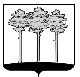 ГОРОДСКАЯ  ДУМА  ГОРОДА  ДИМИТРОВГРАДАУльяновской областиР Е Ш Е Н И Ег.Димитровград   28  июня  2017  года  	   	                                                              № 65/782   . О внесении изменений в решение Городской Думыгорода Димитровграда Ульяновской области второго созываот 14.12.2016 №55/674 «Об утверждении бюджета города Димитровграда Ульяновской области на 2017 год и плановый период 2018 и 2019 годов»На основании пункта 2 части 1 статьи 26 Устава муниципального образования «Город Димитровград» Ульяновской области, рассмотрев обращение Главы Администрации города Димитровграда Ульяновской области В.Г.Гнутова от 07.06.2017 №01-23/3273, Городская Дума города Димитровграда Ульяновской области второго созыва решила:1. Внести изменения в решение Городской Думы города Димитровграда Ульяновской области второго созыва от 14.12.2016 №55/674 «Об утверждении бюджета города Димитровграда Ульяновской области на 2017 год и плановый период 2018 и 2019 годов»:1.1. Часть 1 изложить в редакции следующего содержания:«1. Утвердить основные характеристики бюджета города Димитровграда Ульяновской области на 2017 год:1.1. Общий объём доходов бюджета города Димитровграда Ульяновской области в сумме 2 230 318,07433 тыс.руб., в том числе безвозмездные поступления от других бюджетов бюджетной системы Российской Федерации в общей сумме 1 407 916,60083 тыс.руб.;1.2. Общий объём расходов бюджета города Димитровграда Ульяновской области в сумме 2 245 492,00300 тыс.руб.;1.3. Дефицит бюджета города Димитровграда Ульяновской области в сумме 15 173,92867 тыс.руб.»;1.2. Часть 3 изложить в редакции следующего содержания:«3. Установить верхний предел муниципального внутреннего долга города Димитровграда Ульяновской области:1) по состоянию на 01 января 2018 года в сумме 441 039,22413 тыс.руб., в том числе верхний предел долга по муниципальным гарантиям 0,0 тыс.руб.;2)по состоянию на 01 января 2019 года в сумме 441 039,22413 тыс.руб., в том числе верхний предел долга по муниципальным гарантиям 0,0 тыс.руб.;3) по состоянию на 01 января 2020 года в сумме 441 039,22413 тыс.руб., в том числе верхний предел долга по муниципальным гарантиям 0,0 тыс.руб.Установить предельный объём муниципального долга города Димитровграда Ульяновской области:1) на 2017 год в сумме 710 446,44826 тыс. руб.;2) на 2018 год в сумме 643 754,44826 тыс. руб.;3) на 2019 год в сумме 679 363,22413 тыс. руб.Установить предельные объёмы расходов на обслуживание муниципального долга города Димитровграда Ульяновской области:1) в 2017 году –51 281,69102 тыс. руб.;2) в 2018 году – 49 396,39310 тыс. руб.;3) в 2019 году – 49 396,39310 тыс. руб.»;1.3. Часть 8 изложить в редакции следующего содержания:«8. Утвердить объём бюджетных ассигнований муниципального дорожного фонда города Димитровград Ульяновской области  на 2017 год в сумме 223575,13000 тыс.руб., на 2018 год в сумме 6 437,60000 тыс.руб., на 2019 год в сумме 6 449,18000 тыс.руб.»;1.4. Пункт 14.9. части 14 изложить в редакции следующего содержания:«14.9. Предоставить субсидии на финансовое обеспечение затрат, связанных с выполнением затрат, связанных с выполнением работ по ремонту и замене тепловых  сетей в рамках  реализации муниципальной программы «Развитие жилищно-коммунального комплекса, дорожного хозяйства и благоустройства  города Димитровграда Ульяновской области на 2016-2021 годы»;1.5. Часть 14 дополнить пунктом 14.11. следующего содержаниями:«14.11.Предоставить субсидии на финансовое обеспечение затрат, связанных с выполнением мероприятий в рамках реализации подпрограммы «Формирование современной городской среды на территории города Димитровграда на 2017 год» муниципальной программы «Создание комфортной среды и улучшение архитектурного облика города Димитровграда Ульяновской области».2. Внести изменения в приложение 1 к решению Городской Думы города Димитровграда Ульяновской области второго созыва от 14.12.2016 №55/674 «Об утверждении бюджета города Димитровграда Ульяновской области на 2017 год и плановый период 2018 и 2019 годов»:2.1. Раздел 449 «Управление по делам культуры и искусства Администрации города Димитровграда Ульяновской области» дополнить строкой следующего содержания:«                                                                                                         »;3. Внести изменения в приложение 3 к решению Городской Думы города Димитровграда Ульяновской области второго созыва от 14.12.2016 №55/674 «Об утверждении бюджета города Димитровграда Ульяновской области на 2017 год и плановый период 2018 и 2019 годов»:3.1. В строке «01 03 01 00 00 0000 700 Получение бюджетных кредитов от других бюджетов бюджетной системы Российской Федерации в валюте Российской Федерации» цифры «61000,00000» заменить цифрами «66692,00000»;3.2. В строке «01 03 01 00 04 0000 710 Получение кредитов от других бюджетов бюджетной системы Российской Федерации бюджетами городских округов в валюте Российской Федерации» цифры «61000,00000» заменить цифрами «66692,00000»;3.3. В строке «01 03 01 00 00 0000 800 Погашение бюджетных кредитов, полученных от других бюджетов бюджетной системы Российской Федерации в валюте Российской Федерации» цифры «61000,00000» заменить цифрами «66692,00000»;3.4. В строке «01 03 01 00 04 0000 810 Погашение бюджетами городских округов кредитов от других бюджетов бюджетной системы Российской Федерации в валюте Российской Федерации» цифры «61000,00000» заменить цифрами «66692,00000»;3.5. В строке «01 05 00 00 00 0000 500 Увеличение остатков средств  бюджетов» цифры «2398811,79663» заменить цифрами «2499725,29846»;3.6. В строке «01 05 02 00 00 0000 500 Увеличение прочих остатков средств  бюджетов» цифры «2398811,79663» заменить цифрами «2499725,29846»;3.7. В строке «01 05 02 01 00 0000 500 Увеличение прочих остатков денежных средств  бюджетов» цифры «2398811,79663» заменить цифрами «2499725,29846»;3.8. В строке «01 05 02 01 04 0000 500 Увеличение прочих остатков денежных средств  бюджетов городских округов» цифры «2398811,79663» заменить цифрами «2499725,29846»;3.9. В строке «01 05 00 00 00 0000 600 Уменьшение остатков средств  бюджетов» цифры «2413985,72530» заменить цифрами «2514899,22713»;3.10. В строке «01 05 02 00 00 0000 600 Уменьшение прочих остатков средств  бюджетов» цифры «2413985,72530» заменить цифрами «2514899,22713»;3.11. В строке «01 05 02 01 00 0000 600 Уменьшение прочих остатков денежных средств  бюджетов» цифры «2413985,72530» заменить цифрами «2514899,22713»;3.12. В строке «01 05 02 01 04 0000 600 Уменьшение прочих остатков денежных средств  бюджетов городских округов» цифры «2413985,72530» заменить цифрами «2514899,22713».4. Внести изменения в приложение 5 к решению Городской Думы города Димитровграда Ульяновской области второго созыва от 14.12.2016 №55/674 «Об утверждении бюджета города Димитровграда Ульяновской области на 2017 год и плановый период 2018 и 2019 годов»:4.1. В строке «ОБЩЕГОСУДАРСТВЕННЫЕ ВОПРОСЫ» (КФСР 0100) цифры «161 350,31437» заменить цифрами «162 932,75664»;4.2. В строке «Функционирование Правительства Российской Федерации, высших исполнительных органов государственной власти субъектов Российской Федерации, местных администраций» (КФСР 0104) цифры «27 344,84458» заменить цифрами «27 588,24458»;4.3. В строке «Мероприятия в рамках непрограммных направлений деятельности города Димитровграда Ульяновской области» (КФСР 0104 КЦСР 50 0 00 00000) цифры «27 324,49558» заменить цифрами «27 567,89558»;4.4. В строке «Обеспечение деятельности органов местного самоуправления города Димитровграда Ульяновской области» (КФСР 0104 КЦСР 50 0 00 00102) цифры «20 235,72618» заменить цифрами «21 139,32616»;4.5. В строке «Иные выплаты персоналу государственных (муниципальных) органов, за исключением фонда оплаты труда» (КФСР 0104 КЦСР 50 0 00 00102 КВР 122) цифры «14,05200» заменить цифрами «19,45200»;4.6. В строке «Взносы по обязательному социальному страхованию на выплаты денежного содержания и иные выплаты работникам государственных (муниципальных) органов» (КФСР 0104 КЦСР 50 0 00 00102 КВР 129) цифры «920,00057» заменить цифрами «1 618,20055»;4.7. В строке «Закупка товаров, работ, услуг в сфере информационно-коммуникационных технологий» (КФСР 0104 КЦСР 50 0 00 00102 КВР 242) цифры «12,39000» заменить цифрами «212,39000»;4.8. В строке «Глава Администрации города Димитровграда Ульяновской области» (КФСР 0104 КЦСР 50 0 00 00103) цифры «1 557,67688» заменить цифрами «1 575,03662»;4.9. В строке «Взносы по обязательному социальному страхованию на выплаты денежного содержания и иные выплаты работникам государственных (муниципальных) органов» (КФСР 0104 КЦСР 50 0 00 00103 КВР 129) цифры «219,65431» заменить цифрами «237,01405»;4.10. В строке «Погашение кредиторской задолженности» (КФСР 0104 КЦСР 50 0 00 00369) цифры «5 027,09252» заменить цифрами «4 349,53280»;4.11. В строке «Взносы по обязательному социальному страхованию на выплаты денежного содержания и иные выплаты работникам государственных (муниципальных) органов» (КФСР 0104 КЦСР 50 0 00 00369 КВР 129) цифры «5 027,09252» заменить цифрами «4 311,53280»;4.12. Дополнить строкой следующего содержания:«                                                                                                                    »;4.13. В строке «Муниципальная программа «Развитие муниципального управления в городе Димитровграде Ульяновской области на 2016-2020 годы» (КФСР 0106 КЦСР 24 0 00 00000) цифры «29,70000» заменить цифрами «86,70000»;4.14. Дополнить строками следующего содержания:«                                                                                                          »;4.15. В строке «Муниципальная программа «Управление муниципальными финансами города Димитровграда Ульяновской области» (КФСР 0106 КЦСР 26 0 00 00000) цифры «15 561,20948» заменить цифрами «15 528,61206»;4.16. В строке «Подпрограмма «Обеспечение реализации муниципальной программы» (КФСР 0106 КЦСР 26 2 00 00000) цифры «15 561,20948» заменить цифрами «15 528,61206»;4.17. В строке «Основное мероприятие «Организация составления и исполнения бюджета города Димитровграда, а также осуществление иных полномочий, предусмотренных бюджетным законодательством Российской Федерации» (КФСР 0106 КЦСР 26 2 01 00000) цифры «15 561,20948» заменить цифрами «15 528,61206»;4.18. В строке «Обеспечение деятельности органов местного самоуправления города Димитровграда Ульяновской области» (КФСР 0106 КЦСР 26 2 01 00102) цифры «15 561,20948» заменить цифрами «15 528,61206»;4.19. В строке «Закупка товаров, работ, услуг в сфере информационно-коммуникационных технологий» (КФСР 0106 КЦСР 26 2 01 00102 КВР 242) цифры «484,50667» заменить цифрами «478,90925»;4.20. В строке «Прочая закупка товаров, работ и услуг для обеспечения государственных (муниципальных) нужд» (КФСР 0106 КЦСР 26 2 01 00102 КВР 244) цифры «249,29557» заменить цифрами «222,29557»;4.21. В строке «Мероприятия в рамках непрограммных направлений деятельности города Димитровграда Ульяновской области» (КФСР 0106 КЦСР 50 0 00 00000) цифры «970,43445» заменить цифрами «976,03187»;4.22. В строке «Прочие выплаты по обязательствам города Димитровграда Ульяновской области» (КФСР 0106 КЦСР 50 0 00 00305) цифры «0,59201» заменить цифрами «2,96006»;4.23. В строке «Уплата иных платежей» (КФСР 0106 КЦСР 50 0 00 00305 КВР 853) цифры «0,59201» заменить цифрами «2,96006»;4.24. В строке «Погашение кредиторской задолженности» (КФСР 0106 КЦСР 50 0 00 00369) цифры «969,84244» заменить цифрами «973,07181»;4.25. В строке «Закупка товаров, работ, услуг в сфере информационно-коммуникационных технологий» (КФСР 0106 КЦСР 50 0 00 00369 КВР 242) цифры «1,17422» заменить цифрами «3,06743»;4.26. В строке «Уплата иных платежей» (КФСР 0106 КЦСР 50 0 00 00369 КВР 853) цифры «2,87038» заменить цифрами «4,20654»;4.27. В сроке «Резервные фонды» (КФСР 0111) цифры «5 000,00000» заменить цифрами «4 071,31905»;4.28. В сроке «Мероприятия в рамках непрограммных направлений деятельности города Димитровграда Ульяновской области» (КФСР 0111 КЦСР 50 0 00 00000) цифры «5 000,00000» заменить цифрами «4 071,31905»;4.29. В сроке «Резервный фонд Администрации города Димитровграда Ульяновской области» (КФСР 0111 КЦСР 50 0 00 00201) цифры «5 000,00000» заменить цифрами «4 071,31905»;4.30. В сроке «Резервные средства» (КФСР 0111 КЦСР 50 0 00 00201 КВР 870) цифры «5 000,00000» заменить цифрами «4 071,31905»;4.31. В строке «Другие общегосударственные вопросы» (КФСР 0113) цифры «90 183,73292» заменить цифрами «92 451,45614»;4.32. В строке «Муниципальная программа "Повышение эффективности управления муниципальным имуществом города Димитровграда Ульяновской области на 2016-2018 годы» (КФСР 0113 КЦСР 06 0 00 00000) цифры «8 068,35858» заменить цифрами «8 268,35858»;4.33. В строке «Основное мероприятие «Организация работы по управлению развитием объектов муниципального имущества и земельных участков города Димитровграда Ульяновской области» (КФСР 0113 КЦСР 06 0 02 00000) цифры «793,08500» заменить цифрами «993,08500»;4.34. В строке «Обеспечение приватизации и проведение предпродажной подготовки объектов приватизации города Димитровграда Ульяновской области» (КФСР 0113 КЦСР 06 0 02 00301) цифры «144,81600» заменить цифрами «344,81600»;4.35. В строке «Прочая закупка товаров, работ и услуг для обеспечения государственных (муниципальных) нужд» (КФСР 0113 КЦСР 06 0 02 00301 КВР 244) цифры «144,81600» заменить цифрами «344,81600»;4.36. В строке «Муниципальная программа «Здоровый город» (КФСР 0113 КЦСР 16 0 00 00000) цифры «11,85000» заменить цифрами «535,03175»;4.37. В строке «Обеспечение участия в проекте ЕРБ ВОЗ «Здоровые города» и деятельности в рамках членства в Сети Здоровых городов ВОЗ и Ассоциации "Здоровые города, районы и поселки» (КФСР 0113 КЦСР 16 0 02 00000) цифры «11,85000» заменить цифрами «535,03175»;4.38. Дополнить строками следующего содержания:«                                                                                                           »;4.39. Дополнить строками следующего содержания:«                                                                                                          »;4.40. В строке «Здание кинотеатр «Спутник», пр.Ленина, 5» (КФСР 0113 КЦСР 20 1 05 00391) цифры «211,00000» заменить цифрами «0,00000»;4.41. В строке «Прочая закупка товаров, работ и услуг для обеспечения государственных (муниципальных) нужд» (КФСР 0113 КЦСР 20 1 05 00391 КВР 244) цифры «211,00000» заменить цифрами «0,00000»;4.42. В строке «Мероприятия государственной программы Российской Федерации «Доступная среда» на 2011-2020 годы» (КФСР 0113 КЦСР 20 1 05 R0270) цифры «491,80000» заменить цифрами «702,80000»;4.43. В строке «Прочая закупка товаров, работ и услуг для обеспечения государственных (муниципальных) нужд» (КФСР 0113 КЦСР 20 1 05 R0270 КВР 244) цифры «491,80000» заменить цифрами «702,80000»;4.44. В строке «Мероприятия в рамках непрограммных направлений деятельности города Димитровграда Ульяновской области» (КФСР 0113 КЦСР 50 0 00 00000) цифры «76 809,70398» заменить цифрами «78 354,24545»;4.45. В строке «Обеспечение деятельности казенных учреждений города Димитровграда Ульяновской области» (КФСР 0113 КЦСР 50 0 00 00199) цифры «21 606,31592» заменить цифрами «22 171,07925»;4.46. В строке «Иные выплаты персоналу учреждений, за исключением фонда оплаты труда» (КФСР 0113 КЦСР 50 0 00 00199 КВР 112) цифры «5,29494» заменить цифрами «17,13654»;4.47. В строке «Взносы по обязательному социальному страхованию на выплаты по оплате труда работников и иные выплаты работникам учреждений» (КФСР 0113 КЦСР 50 0 00 00199 КВР 119) цифры «1 707,73025» заменить цифрами «2 203,24032»;4.48. В строке «Прочая закупка товаров, работ и услуг для обеспечения государственных (муниципальных) нужд» (КФСР 0113 КЦСР 50 0 00 00199 КВР 244) цифры «1 699,64771» заменить цифрами «1 756,30937»;4.49. В строке «Уплата прочих налогов, сборов» (КФСР 0113 КЦСР 50 0 00 00199 КВР 852) цифры «0,92000» заменить цифрами «1,67000»;4.50. В строке «Прочие выплаты по обязательствам города Димитровграда Ульяновской области» (КФСР 0113 КЦСР 50 0 00 00305) цифры «927,66255» заменить цифрами «1 383,03435»;4.51. В строке «Исполнение судебных актов Российской Федерации и мировых соглашений по возмещению причиненного вреда» (КФСР 0113 КЦСР 50 0 00 00305 КВР 831) цифры «215,11587» заменить цифрами «585,48767»;4.52. В строке «Уплата иных платежей» (КФСР 0113 КЦСР 50 0 00 00305 КВР 853) цифры «675,48000» заменить цифрами «760,48000»;4.53. В строке «Погашение кредиторской задолженности» (КФСР 0113 КЦСР 50 0 00 00369) цифры «9 863,76141» заменить цифрами «9 002,83163»;4.54. В строке «Взносы по обязательному социальному страхованию на выплаты по оплате труда работников и иные выплаты работникам учреждений» (КФСР 0113 КЦСР 50 0 00 00369 КВР 119) цифры «6 724,97628» заменить цифрами «5 780,73009»;4.55. В строке «Закупка товаров, работ, услуг в сфере информационно-коммуникационных технологий» (КФСР 0113 КЦСР 50 0 00 00369 КВР 242) цифры «257,98430» заменить цифрами «269,18430»;4.56. В строке «Прочая закупка товаров, работ и услуг для обеспечения государственных (муниципальных) нужд» (КФСР 0113 КЦСР 50 0 00 00369 КВР 244) цифры «1 633,97819» заменить цифрами «1 675,97819»;4.57. В строке «Исполнение судебных актов Российской Федерации и мировых соглашений по возмещению причиненного вреда» (КФСР 0113 КЦСР 50 0 00 00369 КВР 831) цифры «36,58622» заменить цифрами «66,70263»;4.58. В строке «Обеспечение деятельности казенных учреждений хозяйственного обслуживания города Димитровграда Ульяновской области» (КФСР 0113 КЦСР 50 0 00 00499) цифры «40 546,21494» заменить цифрами «41 931,55106»;4.59. В строке «Иные выплаты персоналу учреждений, за исключением фонда оплаты труда» (КФСР 0113 КЦСР 50 0 00 00499 КВР 112) цифры «2,90000» заменить цифрами «8,74000»;4.60. В строке «Взносы по обязательному социальному страхованию на выплаты по оплате труда работников и иные выплаты работникам учреждений» (КФСР 0113 КЦСР 50 0 00 00499 КВР 119) цифры «1 586,33217» заменить цифрами «2 035,06829»;4.61. В строке «Закупка товаров, работ, услуг в сфере информационно-коммуникационных технологий» (КФСР 0113 КЦСР 50 0 00 00499 КВР 242) цифры «1 206,46924» заменить цифрами «1 308,29124»;4.62. В строке «Прочая закупка товаров, работ и услуг для обеспечения государственных (муниципальных) нужд» (КФСР 0113 КЦСР 50 0 00 00499 КВР 244) цифры «21 124,87981» заменить цифрами «21 953,81781»;4.63. В строке «НАЦИОНАЛЬНАЯ БЕЗОПАСНОСТЬ И ПРАВООХРАНИТЕЛЬНАЯ ДЕЯТЕЛЬНОСТЬ» (КФСР 0300) цифры «12 720,09205» заменить цифрами «12 727,04985»;4.64. В строке «Защита населения и территории от чрезвычайных ситуаций природного и техногенного характера, гражданская оборона» (КФСР 0309) цифры «12 420,09205» заменить цифрами «12 427,04985»;4.65. В строке «Мероприятия в рамках непрограммных направлений деятельности города Димитровграда Ульяновской области» (КФСР 0309 КЦСР 50 0 00 00000) цифры «12 420,09205» заменить цифрами «12 427,04985»;4.66. В строке «Погашение кредиторской задолженности» (КФСР 0309 КЦСР 50 0 00 00369) цифры «1 647,31284» заменить цифрами «1 460,92988»;4.67. В строке «Взносы по обязательному социальному страхованию на выплаты по оплате труда работников и иные выплаты работникам учреждений» (КФСР 0309 КЦСР 50 0 00 00369 КВР 119) цифры «1 511,98752» заменить цифрами «1 318,64676»;4.68. Дополнить строкой следующего содержания:«                                                                                                                  »;4.69. В строке «Обеспечение деятельности казенных учреждений в сфере гражданской защиты города Димитровграда Ульяновской области» (КФСР 0309 КЦСР 50 0 00 00599) цифры «10 757,09081» заменить цифрами «10 950,43157»;4.70. В строке «Взносы по обязательному социальному страхованию на выплаты по оплате труда работников и иные выплаты работникам учреждений» (КФСР 0309 КЦСР 50 0 00 00599 КВР 119) цифры «761,89006» заменить цифрами «955,23082»;4.71. В строке «Закупка товаров, работ, услуг в сфере информационно-коммуникационных технологий» (КФСР 0309 КЦСР 50 0 00 00599 КВР 242) цифры «830,58472» заменить цифрами «894,60972»;4.72. В строке «Прочая закупка товаров, работ и услуг для обеспечения государственных (муниципальных) нужд» (КФСР 0309 КЦСР 50 0 00 00599 КВР 244) цифры «1 590,64242» заменить цифрами «1 526,61742»;4.73. В строке «Закупка товаров, работ, услуг в сфере информационно-коммуникационных технологий» (КФСР 0314 КЦСР 14 0 01 00393 КВР 242) цифры «31,16000» заменить цифрами «107,52512»;4.74. В строке «Прочая закупка товаров, работ и услуг для обеспечения государственных (муниципальных) нужд» (КФСР 0314 КЦСР 14 0 01 00393 КВР 244) цифры «268,84000» заменить цифрами «192,47488»;4.75. В строке «НАЦИОНАЛЬНАЯ ЭКОНОМИКА» (КФСР 0400) цифры «251 519,09306» заменить цифрами «242 747,26306»;4.76. В строке «Дорожное хозяйство (дорожные фонды)» (КФСР 0409) цифры «248 357,94006» заменить цифрами «239 786,11006»;4.77. В строке «Муниципальная программа «Строительство улиц и автодорог в городе Димитровграде Ульяновской области» (КФСР 0409 КЦСР 08 0 00 00000) цифры «159 656,00000» заменить цифрами «149 446,57000»;4.78. В строке «Основное мероприятие «Строительство автомобильной дороги по ул.Братская (от жилого дома №21 по ул.Братская до ул.Ангарская)» (КФСР 0409 КЦСР 08 0 01 00000) цифры «650,00000» заменить цифрами «440,57000»;4.79. В строке «Муниципальная программа «Государственная экспертиза проектной документации» (КФСР 0409 КЦСР 08 0 01 00385) цифры «650,00000» заменить цифрами «440,57000»;4.80. В строке «Бюджетные инвестиции в объекты капитального строительства государственной (муниципальной) собственности» (КФСР 0409 КЦСР 08 0 01 00385 КВР 414) цифры «650,00000» заменить цифрами «440,57000»;4.81. В строке «Основное мероприятие «Устройство велодорожки в парке «Западный» (КФСР 0409 КЦСР 08 0 13 00000) цифры «5 000,00000» заменить цифрами «0,00000»;4.82. В строке «Проектирование и строительство (реконструкция), капитальный ремонт, ремонт и содержание велосипедных дорожек и велосипедных парковок» (КФСР 0409 КЦСР 08 0 13 70620) цифры «5 000,00000» заменить цифрами «0,00000»;4.83. В строке «Бюджетные инвестиции в объекты капитального строительства государственной (муниципальной) собственности» (КФСР 0409 КЦСР 08 0 13 70620 КВР 414) цифры «5 000,00000» заменить цифрами «0,00000»;4.84. В строке «Основное мероприятие «Устройство велодорожки в парке «Рыба-Парк» (КФСР 0409 КЦСР 08 0 14 00000) цифры «5 000,00000» заменить цифрами «0,00000»;4.85. В строке «Проектирование и строительство (реконструкция), капитальный ремонт, ремонт и содержание велосипедных дорожек и велосипедных парковок» (КФСР 0409 КЦСР 08 0 14 70620) цифры «5 000,00000» заменить цифрами «0,00000»;4.86. В строке «Бюджетные инвестиции в объекты капитального строительства государственной (муниципальной) собственности» (КФСР 0409 КЦСР 08 0 14 70620 КВР 414) цифры «5 000,00000» заменить цифрами «0,00000»;4.87. В строке «Муниципальная программа «Развитие жилищно-коммунального комплекса, дорожного хозяйства и благоустройства города Димитровграда Ульяновской области на 2016-2021 годы» (КФСР 0409 КЦСР 12 0 00 00000) цифры «87 632,31131» заменить цифрами «88 114,67950»;4.88. В строке «Основное мероприятие «Организация бесперебойного функционирования жилищно-коммунального комплекса, дорожного хозяйства и благоустройства муниципального образования «Город Димитровград» Ульяновской области» (КФСР 0409 КЦСР 12 0 01 00000) цифры «87 632,31131» заменить цифрами «88 114,67950»;4.89. В строке «Содержание автомобильных дорог и инженерных сооружений на них в границах городских округов в рамках благоустройства города Димитровграда Ульяновской области» (КФСР 0409 КЦСР 12 0 01 00362) цифры «12 432,31131» заменить цифрами «12 914,67950»;4.90. В строке «Прочая закупка товаров, работ и услуг для обеспечения государственных (муниципальных) нужд» (КФСР 0409 КЦСР 12 0 01 00362 КВР 244) цифры «12 432,31131» заменить цифрами «12 914,67950»;4.91. В строке «Мероприятия в рамках непрограммных направлений деятельности города Димитровграда Ульяновской области» (КФСР 0409 КЦСР 50 0 00 00000) цифры «1 069,62875» заменить цифрами «2 224,86056»;4.92. В строке «Погашение кредиторской задолженности» (КФСР 0409 КЦСР 50 0 00 00369) цифры «1 069,62875» заменить цифрами «2 224,86056»;4.93. В строке «Прочая закупка товаров, работ и услуг для обеспечения государственных (муниципальных) нужд» (КФСР 0409 КЦСР 50 0 00 00369 КВР 244) цифры «673,05010» заменить цифрами «1 828,28191»;4.94. В строке «Другие вопросы в области национальной экономики» (КФСР 0412) цифры «3 161,15300» заменить цифрами «2 961,15300»;4.95. В строке «Муниципальная программа «Повышение эффективности управления муниципальным имуществом города Димитровграда Ульяновской области на 2016-2018 годы» (КФСР 0412 КЦСР 06 0 00 00000) цифры «758,37500» заменить цифрами «558,37500»;4.96. В строке «Основное мероприятие «Организация работы по управлению развитием объектов муниципального имущества и земельных участков города Димитровграда Ульяновской области» (КФСР 0412 КЦСР 06 0 02 00000) цифры «758,37500» заменить цифрами «558,37500»;4.97. В строке «Мероприятия по землеустройству и землепользованию города Димитровграда Ульяновской области» (КФСР 0412 КЦСР 06 0 02 00303) цифры «758,37500» заменить цифрами «558,37500»;4.98. В строке «Закупка товаров, работ, услуг в сфере информационно-коммуникационных технологий» (КФСР 0412 КЦСР 06 0 02 00303 КВР 242) цифры «331,70300» заменить цифрами «131,70300»;4.99. В строке «ЖИЛИЩНО-КОММУНАЛЬНОЕ ХОЗЯЙСТВО» (КФСР 0500) цифры «270 185,44067» заменить цифрами «318 544,72520»;4.100. В строке «Коммунальное хозяйство» (КФСР 0502) цифры «46 782,83833» заменить цифрами «43 863,90010»;4.101. Дополнить строками следующего содержания:«                                                                                                             »;4.102. В строке «Мероприятия в рамках непрограммных направлений деятельности города Димитровграда Ульяновской области» (КФСР 0502 КЦСР 50 0 00 00000) цифры «46 782,83833» заменить цифрами «43 763,90010»;4.103. В строке «Субсидии теплоснабжающим организациям города Димитровграда Ульяновской области на выполнение работ (оказание услуг, поставку материалов) по капитальному ремонту тепловых  сетей, не учтенных при установлении тарифа» (КФСР 0502 КЦСР 50 0 00 00205) цифры «100,00000» заменить цифрами «0,00000»;4.104. В строке «Субсидии на возмещение недополученных доходов и (или) возмещение фактически понесенных затрат в связи с производством (реализацией) товаров, выполнением работ, оказанием услуг» (КФСР 0502 КЦСР 50 0 00 00205 КВР 811) цифры «100,00000» заменить цифрами «0,00000»;4.105. В строке «Погашение кредиторской задолженности» (КФСР 0502 КЦСР 50 0 00 00369) цифры «3 085,03833» заменить цифрами «3 166,10010»;4.106. Дополнить строкой следующего содержания:«                                                                                                         »;4.107. В строке «Осуществление капитальных вложений в объекты муниципальной собственности города Димитровграда Ульяновской области» (КФСР 0502 КЦСР 50 0 00 00901) цифры «3 000,00000» заменить цифрами «0,00000»;4.108. В строке «Субсидии на приобретение объектов недвижимого имущества в государственную (муниципальную) собственность государственным (муниципальным) унитарным предприятиям» (КФСР 0502 КЦСР 50 0 00 00901 КВР 463) цифры «3 000,00000» заменить цифрами «0,00000»;4.109. В строке «Благоустройство» (КФСР 0503) цифры «105 845,94817» заменить цифрами «118 222,78668»;4.110. В строке «Муниципальная программа «Создание комфортной среды и улучшение архитектурного облика города Димитровграда Ульяновской области» (КФСР 0503 КЦСР 03 0 00 00000) цифры «50 292,60000» заменить цифрами «58 772,20000»;4.111. В строке «Подпрограмма «Формирование современной городской среды на территории города Димитровграда Ульяновской области на 2017 год» (КФСР 0503 КЦСР 03 1 00 00000) цифры «50 292,60000» заменить цифрами «58 772,20000»;4.112. В строке «Основное мероприятие «Благоустройство дворовых территорий многоквартирных домов» (КФСР 0503 КЦСР 03 1 01 00000) цифры «39 181,43400» заменить цифрами «0,00000»;4.113. Дополнить строкой следующего содержания:«                                                                                                          »;4.114. В строке «Софинансирование государственных программ субъектов Российской Федерации и муниципальных программ формирования современной городской среды» (КФСР 0503 КЦСР 03 1 01 L5550) цифры «194,93400» заменить цифрами «0,00000»;4.115. В строке «Прочая закупка товаров, работ и услуг для обеспечения государственных (муниципальных) нужд» (КФСР 0503 КЦСР 03 1 01 L5550 КВР 244) цифры «194,93400» заменить цифрами «0,00000»;4.116. В строке «Поддержка государственных программ субъектов Российской Федерации и муниципальных программ формирования современной городской среды» (КФСР 0503 КЦСР 03 1 01 R5550) цифры «38 986,50000» заменить цифрами «497,00000»;4.117. В строке «Прочая закупка товаров, работ и услуг для обеспечения государственных (муниципальных) нужд» (КФСР 0503 КЦСР 03 1 01 R5550 КВР 244) цифры «38 986,50000» заменить цифрами «0,00000»;4.118. Дополнить строкой следующего содержания:«                                                                                                          »;4.119. В строке «Основное мероприятие «Благоустройство территорий общего пользования населенного пункта» (КФСР 0503 КЦСР 03 1 02 00000) цифры «11 111,16600» заменить цифрами «0,00000»;4.120. Дополнить строкой следующего содержания:«                                                                                                    »;4.121. В строке «Софинансирование государственных программ субъектов Российской Федерации и муниципальных программ формирования современной городской среды» (КФСР 0503 КЦСР 03 1 02 L5550) цифры «97,46600» заменить цифрами «58,00000»;4.122. В строке «Прочая закупка товаров, работ и услуг для обеспечения государственных (муниципальных) нужд» (КФСР 0503 КЦСР 03 1 02 L5550 КВР 244) цифры «97,46600» заменить цифрами «0,00000»;4.123. Дополнить строкой следующего содержания:«                                                                                                        »;4.124. В строке «Поддержка государственных программ субъектов Российской Федерации и муниципальных программ формирования современной городской среды» (КФСР 0503 КЦСР 03 1 02 R5550) цифры «11 013,70000» заменить цифрами «11 546,00000»;4.125. В строке «Прочая закупка товаров, работ и услуг для обеспечения государственных (муниципальных) нужд» (КФСР 0503 КЦСР 03 1 02 R5550 КВР 244) цифры «11 013,70000» заменить цифрами «0,00000»;4.126. Дополнить строкой следующего содержания:«                                                                                                       »;4.127. Дополнить строками следующего содержания:«                                                                                                            »;4.128. Дополнить строками следующего содержания:«                                                                                                   »;4.129. Дополнить строками следующего содержания:«                                                                                                »;4.130. В строке «Муниципальная программа «Развитие жилищно-коммунального комплекса, дорожного хозяйства и благоустройства города Димитровграда Ульяновской области на 2016-2021 годы» (КФСР 0503 КЦСР 12 0 00 00000) цифры «22 381,97680» заменить цифрами «25 353,12099»;4.131. В строке «Основное мероприятие «Организация бесперебойного функционирования жилищно-коммунального комплекса, дорожного хозяйства и благоустройства муниципального образования «Город Димитровград» Ульяновской области» (КФСР 0503 КЦСР 12 0 01 00000) цифры «22 381,97680» заменить цифрами «25 353,12099»;4.132. В строке «Прочие мероприятия по благоустройству города Димитровграда Ульяновской области» (КФСР 0503 КЦСР 12 0 01 00365) цифры «3 786,13156» заменить цифрами «5 537,27575»;4.133. В строке «Прочая закупка товаров, работ и услуг для обеспечения государственных (муниципальных) нужд» (КФСР 0503 КЦСР 12 0 01 00365 КВР 244) цифры «3 786,13156» заменить цифрами «5 537,27575»;4.134. Дополнить строками следующего содержания:«                                                                                                             »;4.135. Дополнить строками следующего содержания:«                                                                                                            »;4.136. В строке «Прочая закупка товаров, работ и услуг для обеспечения государственных (муниципальных) нужд» (КФСР 0503 КЦСР 50 0 00 00000) цифры «33 171,37137» заменить цифрами «34 097,46569»;4.137. Дополнить строками следующего содержания:«                                                                                                              »;4.138. В строке «Погашение кредиторской задолженности» (КФСР 0503 КЦСР 50 0 00 00369) цифры «29 931,07137» заменить цифрами «30 817,89636»;4.139. В строке «Прочая закупка товаров, работ и услуг для обеспечения государственных (муниципальных) нужд» (КФСР 0503 КЦСР 50 0 00 00369 КВР 244) цифры «28 903,37879» заменить цифрами «29 019,53079»;4.140. В строке «Исполнение судебных актов Российской Федерации и мировых соглашений по возмещению причиненного вреда» (КФСР 0503 КЦСР 50 0 00 00369 КВР 831) цифры «1 027,69258» заменить цифрами «1 798,36557»;4.141. В строке «Другие вопросы в области жилищно-коммунального хозяйства» (КФСР 0505) цифры «84 988,40789» заменить цифрами «123 889,79214»;4.142. В строке «Муниципальная программа «Развитие инженерной инфраструктуры города Димитровграда Ульяновской области» (КФСР 0505 КЦСР 09 0 00 00000) цифры «1 500,00000» заменить цифрами «1 400,00000»;4.143. В строке «Основное мероприятие «Строительство нового кладбища в городе Димитровграде Ульяновской области» (КФСР 0505 КЦСР 09 0 07 00000) цифры «1 500,00000» заменить цифрами «1 400,00000»;4.144. В строке «Строительство нового кладбища в городе Димитровграде Ульяновской области» (КФСР 0505 КЦСР 09 0 07 00384) цифры «1 500,00000» заменить цифрами «1 400,00000»;4.145. В строке «Бюджетные инвестиции в объекты капитального строительства государственной (муниципальной) собственности» (КФСР 0505 КЦСР 09 0 07 00384 КВР 414) цифры «1 500,00000» заменить цифрами «1 400,00000»;4.146. В строке «Муниципальная программа «Развитие жилищно-коммунального комплекса, дорожного хозяйства и благоустройства города Димитровграда Ульяновской области на 2016-2021 годы» (КФСР 0505 КЦСР 12 0 00 00000) цифры «73 263,12625» заменить цифрами «110 815,36557»;4.147. В строке «Основное мероприятие «Организация бесперебойного функционирования жилищно-коммунального комплекса, дорожного хозяйства и благоустройства муниципального образования «Город Димитровград» Ульяновской области» (КФСР 0505 КЦСР 12 0 01 00000) цифры «63 317,22453» заменить цифрами «100 866,56385»;4.148. В строке «Обеспечение деятельности казенных учреждений города Димитровграда Ульяновской области» (КФСР 0505 КЦСР 12 0 01 00199) цифры «63 317,22453» заменить цифрами «65 516,56385»;4.149. В строке «Фонд оплаты труда учреждений» (КФСР 0505 КЦСР 12 0 01 00199 КВР 111) цифры «34 557,43506» заменить цифрами «34 596,82291»;4.150. В строке «Взносы по обязательному социальному страхованию на выплаты по оплате труда работников и иные выплаты работникам учреждений» (КФСР 0505 КЦСР 12 0 01 00199 КВР 119) цифры «3 371,81390» заменить цифрами «6 723,02477»;4.151. В строке «Закупка товаров, работ, услуг в сфере информационно-коммуникационных технологий» (КФСР 0505 КЦСР 12 0 01 00199 КВР 242) цифры «1 525,57200» заменить цифрами «476,04435»;4.152. В строке «Прочая закупка товаров, работ и услуг для обеспечения государственных (муниципальных) нужд» (КФСР 0505 КЦСР 12 0 01 00199 КВР 244) цифры «23 450,36854» заменить цифрами «23 308,63679»;4.153. Дополнить строками следующего содержания:«                                                                                                            »;4.154. Дополнить строками следующего содержания:«                                                                                                           »;4.155. В строке «Основное мероприятие «Обеспечение реализации мероприятий муниципальной программы» (КФСР 0505 КЦСР 12 0 02 00000) цифры «9 945,90172» заменить цифрами «9 948,80172»;4.156. В строке «Обеспечение деятельности органов местного самоуправления города Димитровграда Ульяновской области» (КФСР 0505 КЦСР 12 0 02 00102) цифры «9 945,90172» заменить цифрами «9 948,80172»;4.157. В строке «Фонд оплаты труда государственных (муниципальных) органов» (КФСР 0505 КЦСР 12 0 02 00102 КВР 121) цифры «8 329,37468» заменить цифрами «8 270,18768»;4.158. В строке «Прочая закупка товаров, работ и услуг для обеспечения государственных (муниципальных) нужд» (КФСР 0505 КЦСР 12 0 02 00102 КВР 244) цифры «118,94829» заменить цифрами «121,84829»;4.159. Дополнить строкой следующего содержания:«                                                                                                             »;4.160. В строке «Муниципальная программа «Развитие муниципального управления в городе Димитровграде Ульяновской области на 2016-2020 годы» (КФСР 0505 КЦСР 24 0 00 00000) цифры «47,24500» заменить цифрами «30,74500»;4.161. В строке «Основное мероприятие «Организация обучения муниципальных служащих и технических работников» (КФСР 0505 КЦСР 24 0 02 00000) цифры «16,50000» заменить цифрами «0,00000»;4.162. В строке «Организация дополнительного профессионального образования муниципальных служащих и технических работников Администрации города Димитровграда Ульяновской области» (КФСР 0505 КЦСР 24 0 02 00315) цифры «16,50000» заменить цифрами «0,00000»;4.163. В строке «Прочая закупка товаров, работ и услуг для обеспечения государственных (муниципальных) нужд» (КФСР 0505 КЦСР 24 0 02 00315 КВР 244) цифры «16,50000» заменить цифрами «0,00000»;4.164. В строке «Мероприятия в рамках непрограммных направлений деятельности города Димитровграда Ульяновской области» (КФСР 0505 КЦСР 50 0 00 00000) цифры «10 178,03664» заменить цифрами «11 643,68157»;4.165. В строке «Прочие выплаты по обязательствам города Димитровграда Ульяновской области» (КФСР 0505 КЦСР 50 0 00 00305) цифры «160,03024» заменить цифрами «197,90142»;4.166. Дополнить строкой следующего содержания:«                                                                                                         »;4.167. В строке «Погашение кредиторской задолженности» (КФСР 0505 КЦСР 50 0 00 00369) цифры «9 783,00640» заменить цифрами «7 879,36843»;4.168. В строке «Взносы по обязательному социальному страхованию на выплаты по оплате труда работников и иные выплаты работникам учреждений» (КФСР 0505 КЦСР 50 0 00 00369 КВР 119) цифры «7 595,10124» заменить цифрами «4 263,68952»;4.169. В строке «Прочая закупка товаров, работ и услуг для обеспечения государственных (муниципальных) нужд» (КФСР 0505 КЦСР 50 0 00 00369 КВР 244) цифры «663,88972» заменить цифрами «1 915,59336»;4.170. В строке «Исполнение судебных актов Российской Федерации и мировых соглашений по возмещению причиненного вреда» (КФСР 0505 КЦСР 50 0 00 00369 КВР 831) цифры «45,78892» заменить цифрами «221,85903»;4.171. Дополнить строками следующего содержания:«                                                                                                          »;4.172. В строке «Погашение кредиторской задолженности» (КФСР 0603 КЦСР 50 0 00 00369) цифры «219,20483» заменить цифрами «195,71414»;4.173. В строке «Взносы по обязательному социальному страхованию на выплаты по оплате труда работников и иные выплаты работникам учреждений» (КФСР 0603 КЦСР 50 0 00 00369 КВР 119) цифры «210,30726» заменить цифрами «186,81657»;4.174. В строке «Обеспечение деятельности казенных природоохранных учреждений города Димитровграда Ульяновской области» (КФСР 0603 КЦСР 50 0 00 00699) цифры «1 482,38180» заменить цифрами «1 505,87249»;4.175. В строке «Взносы по обязательному социальному страхованию на выплаты по оплате труда работников и иные выплаты работникам учреждений» (КФСР 0603 КЦСР 50 0 00 00699 КВР 119) цифры «126,74407» заменить цифрами «150,23476»;4.176. В строке «ОБРАЗОВАНИЕ» (КФСР 0700) цифры «1 186 628,51691» заменить цифрами «1 217 859,40928»;4.177. В строке «Дошкольное образование» (КФСР 0701) цифры «553 029,36980» заменить цифрами «580 070,01554»;4.178. В строке «Муниципальная программа «Строительство, реконструкция и капитальный ремонт объектов социальной сферы на территории города Димитровграда Ульяновской области» (КФСР 0701 КЦСР 10 0 00 00000) цифры «56 852,55014» заменить цифрами «67 378,73251»;4.179. В строке «Подпрограмма «Строительство объектов социальной сферы» (КФСР 0701 КЦСР 10 1 00 00000) цифры «56 652,55014» заменить цифрами «67 178,73251»;4.180. В строке «Основное мероприятие «Строительство детского сада в центральном районе (район Олимпа) по ул. Восточная, 18» (КФСР 0701 КЦСР 10 1 10 00000) цифры «53 652,70000» заменить цифрами «64 178,88237»;4.181. В строке «Строительство детского сада в центральном районе (район Олимпа) по ул. Восточная, 18» (КФСР 0701 КЦСР 10 1 10 00375) цифры «3 852,70000» заменить цифрами «4 378,88237»;4.182. В строке «Бюджетные инвестиции в объекты капитального строительства государственной (муниципальной) собственности» (КФСР 0701 КЦСР 10 1 10 00375 КВР 414) цифры «3 852,70000» заменить цифрами «4 378,88237»;4.183. В строке «Развитие системы дошкольного образования» (КФСР 0701 КЦСР 10 1 10 70930) цифры «49 800,00000» заменить цифрами «59 800,00000»;4.184. В строке «Бюджетные инвестиции в объекты капитального строительства государственной (муниципальной) собственности» (КФСР 0701 КЦСР 10 1 10 70930 КВР 414) цифры «49 800,00000» заменить цифрами «59 800,00000»;4.185. В строке «Муниципальная программа «Обеспечение доступного и качественного образования в городе Димитровграде Ульяновской области» (КФСР 0701 КЦСР 23 0 00 00000) цифры «118 979,19777» заменить цифрами «124 354,35743»;4.186. В строке «Подпрограмма «Обеспечение доступности качественных услуг дошкольного, общего и дополнительного образования» (КФСР 0701 КЦСР 23 1 00 00000) цифры «118 979,19777» заменить цифрами «124 354,35743»;4.187. В строке «Основное мероприятие «Предоставление общедоступного и бесплатного дошкольного образования на территории города в муниципальных образовательных учреждениях, в отношении которых Управление образования Администрации города Димитровграда Ульяновской области выполняет функции и полномочия учредителя» (КФСР 0701 КЦСР 23 1 01 00000) цифры «118 979,19777» заменить цифрами «124 354,35743»;4.188. В строке «Субсидии на финансовое обеспечение муниципального задания на оказание муниципальных услуг (выполнение работ) муниципальным бюджетным учреждениям города Димитровграда Ульяновской области» (КФСР 0701 КЦСР 23 1 01 00098) цифры «109 134,28634» заменить цифрами «111 053,29270»;4.189. В строке «Субсидии бюджетным учреждениям на финансовое обеспечение государственного (муниципального) задания на оказание государственных (муниципальных) услуг (выполнение работ)» (КФСР 0701 КЦСР 23 1 01 00098 КВР 611) цифры «109 134,28634» заменить цифрами «111 053,29270»;4.190. В строке «Содержание муниципальных бюджетных дошкольных образовательных учреждений» (КФСР 0701 КЦСР 23 1 01 00620) цифры «742,57373» заменить цифрами «750,38891»;4.191. В строке «Субсидии бюджетным учреждениям на иные цели» (КФСР 0701 КЦСР 23 1 01 00620 КВР 612) цифры «742,57373» заменить цифрами «750,38891»;4.192. В строке «Выплата заработной платы с начислениями работникам муниципальных учреждений (за исключением органов местного самоуправления) муниципальных образований, оплату коммунальных услуг и приобретение твёрдого топлива (уголь, дрова) муниципальными учреждениями (за исключением органов местного самоуправления) (включая погашение кредиторской задолженности) муниципальных образований Ульяновской области» (КФСР 0701 КЦСР 23 1 01 70410) цифры «6 497,54758» заменить цифрами «9 945,88570»;4.193. В строке «Субсидии бюджетным учреждениям на финансовое обеспечение государственного (муниципального) задания на оказание государственных (муниципальных) услуг (выполнение работ)» (КФСР 0701 КЦСР 23 1 01 70410 КВР 611) цифры «6 497,54758» заменить цифрами «9 945,88570»;4.194. В строке «Мероприятия в рамках непрограммных направлений деятельности города Димитровграда Ульяновской области» (КФСР 0701 КЦСР 50 0 00 00000) цифры «374 663,72189» заменить цифрами «385 803,02560»;4.195. В строке «Погашение кредиторской задолженности» (КФСР 0701 КЦСР 50 0 00 00369) цифры «10 243,80889» заменить цифрами «9 473,59787»;4.196. В строке «Субсидии бюджетным учреждениям на иные цели» (КФСР 0701 КЦСР 50 0 00 00369 КВР 612) цифры «10 243,80889» заменить цифрами «9 473,59787»;4.197. Дополнить строками следующего содержания:«                                                                                                          »;4.198. В строке «Обеспечение государственных гарантий реализации прав на получение общедоступного и бесплатного дошкольного образования в муниципальных дошкольных образовательных организациях» (КФСР 0701 КЦСР 50 0 00 71190) цифры «363 501,00000» заменить цифрами «372 385,10000»;4.199. В строке «Субсидии бюджетным учреждениям на финансовое обеспечение государственного (муниципального) задания на оказание государственных (муниципальных) услуг (выполнение работ)» (КФСР 0701 КЦСР 50 0 00 71190 КВР 611) цифры «363 501,00000» заменить цифрами «372 385,10000»;4.200. В строке «Общее образование» (КФСР 0702) цифры «469 936,26687» заменить цифрами «475 684,26888»;4.201. В строке «Муниципальная программа «Обеспечение доступного и качественного образования в городе Димитровграде Ульяновской области» (КФСР 0702 КЦСР 23 0 00 00000) цифры «43 863,64255» заменить цифрами «47 224,33290»;4.202. В строке «Подпрограмма «Обеспечение доступности качественных услуг дошкольного, общего и дополнительного образования» (КФСР 0702 КЦСР 23 1 00 00000) цифры «43 863,64255» заменить цифрами «47 224,33290»;4.203. В строке «Основное мероприятие «Предоставление общедоступного и бесплатного начального общего, основного общего, среднего (полного) общего образования по основным общеобразовательным программам, в муниципальных образовательных учреждениях, в отношении которых Управление образования Администрации города Димитровграда Ульяновской области выполняет функции и полномочия учредителя» (КФСР 0702 КЦСР 23 1 02 00000) цифры «43 863,64255» заменить цифрами «47 224,33290»;4.204. В строке «Субсидии на финансовое обеспечение муниципального задания на оказание муниципальных услуг (выполнение работ) муниципальным автономным учреждениям города Димитровграда Ульяновской области» (КФСР 0702 КЦСР 23 1 02 00097) цифры «4 261,32091» заменить цифрами «4 813,92116»;4.205. В строке «Субсидии автономным учреждениям на финансовое обеспечение государственного (муниципального) задания на оказание государственных (муниципальных) услуг (выполнение работ)» (КФСР 0702 КЦСР 23 1 02 00097 КВР 621) цифры «4 261,32091» заменить цифрами «4 813,92116»;4.206. В строке «Субсидии на финансовое обеспечение муниципального задания на оказание муниципальных услуг (выполнение работ) муниципальным бюджетным учреждениям города Димитровграда Ульяновской области» (КФСР 0702 КЦСР 23 1 02 00098) цифры «34 905,15112» заменить цифрами «37 404,05227»;4.207. В строке «Субсидии бюджетным учреждениям на финансовое обеспечение государственного (муниципального) задания на оказание государственных (муниципальных) услуг (выполнение работ)» (КФСР 0702 КЦСР 23 1 02 00098 КВР 611) цифры «34 905,15112» заменить цифрами «37 404,05227»;4.208. В строке «Временное трудоустройство несовершеннолетних граждан в возрасте от 14 до 18 лет в свободное от учебы время» (КФСР 0702 КЦСР 23 1 02 00603) цифры «138,27719» заменить цифрами «252,51050»;4.209. В строке «Субсидии бюджетным учреждениям на иные цели» (КФСР 0702 КЦСР 23 1 02 00603 КВР 612) цифры «116,74570» заменить цифрами «205,11850»;4.210. В строке «Субсидии автономным учреждениям на иные цели» (КФСР 0702 КЦСР 23 1 02 00603 КВР 622) цифры «21,53149» заменить цифрами «47,39200»;4.211. В строке «Содержание муниципальных бюджетных образовательных учреждений» (КФСР 0702 КЦСР 23 1 02 00621) цифры «1 836,81007» заменить цифрами «1 920,14709»;4.212. В строке «Субсидии бюджетным учреждениям на иные цели» (КФСР 0702 КЦСР 23 1 02 00621 КВР 612) цифры «1 836,81007» заменить цифрами «1 920,14709»;4.213. Дополнить строками следующего содержания:«                                                                                                        »;4.214. В строке «Мероприятия в рамках непрограммных направлений деятельности города Димитровграда Ульяновской области» (КФСР 0702 КЦСР 50 0 00 00000) цифры «418 825,20092» заменить цифрами «421 212,51258»;4.215. В строке «Погашение кредиторской задолженности» (КФСР 0702 КЦСР 50 0 00 00369) цифры «4 492,85427» заменить цифрами «3 614,18573»;4.216. В строке «Субсидии бюджетным учреждениям на иные цели» (КФСР 0702 КЦСР 50 0 00 00369 КВР 612) цифры «3 547,50727» заменить цифрами «3 026,04663»;4.217. В строке «Субсидии автономным учреждениям на иные цели» (КФСР 0702 КЦСР 50 0 00 00369 КВР 622) цифры «595,34700» заменить цифрами «238,13910»;4.218. Дополнить строками следующего содержания:«                                                                                                      »;4.219. В строке «Осуществление ежемесячной доплаты за наличие учёной степени кандидата наук или доктора наук педагогическим работникам муниципальных общеобразовательных организаций, имеющим учёную степень и замещающим (занимающим) в указанных общеобразовательных организациях штатные должности, предусмотренные квалификационными справочниками или профессиональными стандартами» (КФСР 0702 КЦСР 50 0 00 71160) цифры «172,80000» заменить цифрами «70,70000»;4.220. В строке «Субсидии бюджетным учреждениям на иные цели» (КФСР 0702 КЦСР 50 0 00 71160 КВР 612) цифры «123,42900» заменить цифрами «50,95377»;4.221. В строке «Субсидии автономным учреждениям на иные цели» (КФСР 0702 КЦСР 50 0 00 71160 КВР 622) цифры «49,37100» заменить цифрами «19,74623»;4.222. В строке «Субсидии бюджетным учреждениям на иные цели» (КФСР 0702 КЦСР 50 0 00 71180 КВР 612) цифры «6 727,47791» заменить цифрами «6 671,14799»;4.223. В строке «Субсидии автономным учреждениям на иные цели» (КФСР 0702 КЦСР 50 0 00 71180 КВР 622) цифры «977,17556» заменить цифрами «1 033,50548»;4.224. В строке «Дополнительное образование детей» (КФСР 0703) цифры «146 595,74727» заменить цифрами «144 985,28963»;4.225. В строке «Муниципальная программа «Развитие физической культуры и спорта в городе Димитровграде Ульяновской области на 2016-2021 годы» (КФСР 0703 КЦСР 18 0 00 00000) цифры «42 893,81645» заменить цифрами «35 091,86879»;4.226. В строке «Основное мероприятие «Развитие массового спорта» (КФСР 0703 КЦСР 18 0 01 00000) цифры «42 893,81645» заменить цифрами «35 091,86879»;4.227. В строке «Субсидии на финансовое обеспечение муниципального задания на оказание муниципальных услуг (выполнение работ) муниципальным бюджетным учреждениям города Димитровграда Ульяновской области» (КФСР 0703 КЦСР 18 0 01 00098) цифры «41 434,41645» заменить цифрами «34 316,51879»;4.228. В строке «Субсидии бюджетным учреждениям на финансовое обеспечение государственного (муниципального) задания на оказание государственных (муниципальных) услуг (выполнение работ)» (КФСР 0703 КЦСР 18 0 01 00098 КВР 611) цифры «41 434,41645» заменить цифрами «34 316,51879»;4.229. В строке «Организация тренировочного процесса муниципальных детско-юношеских спортивных школ на спортивных сооружениях немуниципальной формы собственности города Димитровграда Ульяновской области» (КФСР 0703 КЦСР 18 0 01 00312) цифры «1 459,40000» заменить цифрами «775,35000»;4.230. В строке «Субсидии бюджетным учреждениям на иные цели» (КФСР 0703 КЦСР 18 0 01 00312 КВР 612) цифры «1 459,40000» заменить цифрами «775,35000»;4.231. В строке «Муниципальная программа «Развитие культуры города Димитровграда Ульяновской области» (КФСР 0703 КЦСР 19 0 00 00000) цифры «41 154,04252» заменить цифрами «42 374,21672»;4.232. В строке «Подпрограмма «Развитие системы дополнительного образования сферы культуры в городе Димитровграде Ульяновской области» (КФСР 0703 КЦСР 19 2 00 00000) цифры «41 154,04252» заменить цифрами «42 374,21672»;4.233. В строке «Основное мероприятие «Предоставление субсидий из бюджета города на финансовое обеспечение выполнения муниципального задания, на оказание муниципальных услуг» (КФСР 0703 КЦСР 19 2 01 00000) цифры «41 154,04252» заменить цифрами «42 374,21672»;4.234. В строке «Субсидии на финансовое обеспечение муниципального задания на оказание муниципальных услуг (выполнение работ) муниципальным бюджетным учреждениям города Димитровграда Ульяновской области» (КФСР 0703 КЦСР 19 2 01 00098) цифры «41 154,04252» заменить цифрами «42 374,21672»;4.235. В строке «Субсидии бюджетным учреждениям на финансовое обеспечение государственного (муниципального) задания на оказание государственных (муниципальных) услуг (выполнение работ)» (КФСР 0703 КЦСР 19 2 01 00098 КВР 611) цифры «41 154,04252» заменить цифрами «42 374,21672»;4.236. В строке «Муниципальная программа «Обеспечение доступного и качественного образования в городе Димитровграде Ульяновской области» (КФСР 0703 КЦСР 23 0 00 00000) цифры «40 992,12630» заменить цифрами «46 108,80443»;4.237. В строке «Подпрограмма «Обеспечение доступности качественных услуг дошкольного, общего и дополнительного образования» (КФСР 0703 КЦСР 23 1 00 00000) цифры «40 992,12630» заменить цифрами «46 108,80443»;4.238. В строке «Основное мероприятие «Предоставление дополнительного образования детям (за исключением дополнительного образования детям в учреждениях регионального значения) в муниципальных образовательных учреждениях, в отношении которых Управление образования Администрации города Димитровграда Ульяновской области выполняет функции и полномочия учредителя» (КФСР 0703 КЦСР 23 1 03 00000) цифры «40 992,12630» заменить цифрами «46 108,80443»;4.239. В строке «Субсидии на финансовое обеспечение муниципального задания на оказание муниципальных услуг (выполнение работ) муниципальным бюджетным учреждениям города Димитровграда Ульяновской области» (КФСР 0703 КЦСР 23 1 03 00098) цифры «6 873,27107» заменить цифрами «12 104,18251»;4.240. В строке «Субсидии бюджетным учреждениям на финансовое обеспечение государственного (муниципального) задания на оказание государственных (муниципальных) услуг (выполнение работ)» (КФСР 0703 КЦСР 23 1 03 00098 КВР 611) цифры «6 873,27107» заменить цифрами «12 104,18251»;4.241. В строке «Временное трудоустройство несовершеннолетних граждан в возрасте от 14 до 18 лет в свободное от учебы время» (КФСР 0703 КЦСР 23 1 03 00603) цифры «417,10281» заменить цифрами «302,86950»;4.242. В строке «Субсидии бюджетным учреждениям на иные цели» (КФСР 0703 КЦСР 23 1 03 00603 КВР 612) цифры «417,10281» заменить цифрами «302,86950»;4.243. В строке «Мероприятия в рамках непрограммных направлений деятельности города Димитровграда Ульяновской области» (КФСР 0703 КЦСР 50 0 00 00000) цифры «19 021,96200» заменить цифрами «18 876,59969»;4.244. В строке «Погашение кредиторской задолженности» (КФСР 0703 КЦСР 50 0 00 00369) цифры «18 921,18286» заменить цифрами «15 788,18394»;4.245. В строке «Субсидии бюджетным учреждениям на иные цели» (КФСР 0703 КЦСР 50 0 00 00369 КВР 612) цифры «18 921,18286» заменить цифрами «15 788,18394»;4.246. Дополнить строками следующего содержания:«                                                                                                          »;4.247. В строке «Молодежная политика» (КФСР 0707) цифры «1 669,62019» заменить цифрами «1 688,07593»;4.248. В строке «Мероприятия в рамках непрограммных направлений деятельности города Димитровграда Ульяновской области» (КФСР 0707 КЦСР 50 0 00 00000) цифры «1 669,62019» заменить цифрами «1 688,07593»;4.249. В строке «Обеспечение деятельности казенных учреждений города Димитровграда Ульяновской области» (КФСР 0707 КЦСР 50 0 00 00199) цифры «1 115,31203» заменить цифрами «1 186,73238»;4.250. В строке «Взносы по обязательному социальному страхованию на выплаты по оплате труда работников и иные выплаты работникам учреждений» (КФСР 0707 КЦСР 50 0 00 00199 КВР 119) цифры «40,29164» заменить цифрами «102,71199»;4.251. В строке «Прочая закупка товаров, работ и услуг для обеспечения государственных (муниципальных) нужд» (КФСР 0707 КЦСР 50 0 00 00199 КВР 244) цифры «210,89826» заменить цифрами «219,89826»;4.252. В строке «Прочие выплаты по обязательствам города Димитровграда Ульяновской области» (КФСР 0707 КЦСР 50 0 00 00305) цифры «15,45871» заменить цифрами «24,91445»;4.253. В строке «Исполнение судебных актов Российской Федерации и мировых соглашений по возмещению причиненного вреда» (КФСР 0707 КЦСР 50 0 00 00305 КВР 831) цифры «15,45871» заменить цифрами «24,91445»;4.254. В строке «Погашение кредиторской задолженности» (КФСР 0707 КЦСР 50 0 00 00369) цифры «388,84945» заменить цифрами «326,42910»;4.255. В строке «Взносы по обязательному социальному страхованию на выплаты по оплате труда работников и иные выплаты работникам учреждений» (КФСР 0707 КЦСР 50 0 00 00369 КВР 119) цифры «323,70640» заменить цифрами «261,28605»;4.256. В строке «Другие вопросы в области образования» (КФСР 0709) цифры «15 397,51278» заменить цифрами «15 431,75930»;4.257. В строке «Муниципальная программа «Обеспечение доступного и качественного образования в городе Димитровграде Ульяновской области» (КФСР 0709 КЦСР 23 0 00 00000) цифры «13 328,25234» заменить цифрами «13 335,60886»;4.258. В строке «Подпрограмма «Обеспечение управления муниципальной системой образования» (КФСР 0709 КЦСР 23 2 00 00000) цифры «13 328,25234» заменить цифрами «13 335,60886»;4.259. В строке «Основное мероприятие «Обеспечение организации деятельности Управления образования Администрации города Димитровграда» (КФСР 0709 КЦСР 23 2 01 00000) цифры «10 968,35097» заменить цифрами «10 971,60165»;4.260. В строке «Обеспечение деятельности отделов Управления образования Администрации города Димитровграда Ульяновской области» (КФСР 0709 КЦСР 23 2 01 00107) цифры «5 851,31905» заменить цифрами «5 854,56973»;4.261. В строке «Уплата иных платежей» (КФСР 0709 КЦСР 23 2 01 00107 КВР 853) цифры «5,37913» заменить цифрами «8,62981»;4.262. В строке «Основное мероприятие «Обеспечение организации деятельности Муниципального бюджетного учреждения «Централизованная бухгалтерия муниципальных образовательных организаций города Димитровграда Ульяновской области» (КФСР 0709 КЦСР 23 2 02 00000) цифры «2 359,90137» заменить цифрами «2 364,00721»;4.263. В строке «Субсидии на финансовое обеспечение муниципального задания на оказание муниципальных услуг (выполнение работ) муниципальным бюджетным учреждениям города Димитровграда Ульяновской области» (КФСР 0709 КЦСР 23 2 02 00098) цифры «2 359,90137» заменить цифрами «2 364,00721»;4.264. В строке «Субсидии бюджетным учреждениям на финансовое обеспечение государственного (муниципального) задания на оказание государственных (муниципальных) услуг (выполнение работ)» (КФСР 0709 КЦСР 23 2 02 00098 КВР 611) цифры «2 359,90137» заменить цифрами «2 364,00721»;4.265. В строке «Мероприятия в рамках непрограммных направлений деятельности города Димитровграда Ульяновской области» (КФСР 0709 КЦСР 50 0 00 00000) цифры «2 060,32044» заменить цифрами «2 087,21044»;4.266. В строке «Погашение кредиторской задолженности» (КФСР 0709 КЦСР 50 0 00 00369) цифры «1 783,41520» заменить цифрами «1 810,30520»;4.267. В строке «Прочая закупка товаров, работ и услуг для обеспечения государственных (муниципальных) нужд» (КФСР 0709 КЦСР 50 0 00 00369 КВР 244) цифры «27,62000» заменить цифрами «46,51000»;4.268. Дополнить строкой следующего содержания:«                                                                                                             »;4.269. В строке «КУЛЬТУРА, КИНЕМАТОГРАФИЯ» (КФСР 0800) цифры «58 039,97724» заменить цифрами «68 381,17197»;4.270. В строке «Культура» (КФСР 0801) цифры «48 963,33533» заменить цифрами «60 303,83271»;4.271. В строке «Муниципальная программа «Развитие культуры города Димитровграда Ульяновской области» (КФСР 0801 КЦСР 19 0 00 00000) цифры «41 985,56319» заменить цифрами «53 297,66982»;4.272. В строке «Подпрограмма «Организация культурного досуга населения города Димитровграда Ульяновской области» (КФСР 0801 КЦСР 19 1 00 00000) цифры «23 716,60820» заменить цифрами «33 471,58003»;4.273. В строке «Основное мероприятие «Предоставление субсидий из бюджета города на финансовое обеспечение выполнения муниципального задания, на оказание муниципальных услуг МБУК «ДДТ им.А.Н.Островского» (КФСР 0801 КЦСР 19 1 02 00000) цифры «12 497,43339» заменить цифрами «22 252,40522»;4.274. Дополнить строками следующего содержания:«                                                                                                          »;4.275. В строке «Подпрограмма «Сохранение культурного и исторического наследия» (КФСР 0801 КЦСР 19 3 00 00000) цифры «18 268,95499» заменить цифрами «19 826,08979»;4.276. В строке «Основное мероприятие «Предоставление субсидий из бюджета города на финансовое обеспечение выполнения муниципального задания, на оказание муниципальных услуг» (КФСР 0801 КЦСР 19 3 01 00000) цифры «18 268,95499» заменить цифрами «19 826,08979»;4.277. В строке «Субсидии на финансовое обеспечение муниципального задания на оказание муниципальных услуг (выполнение работ) муниципальным бюджетным учреждениям города Димитровграда Ульяновской области» (КФСР 0801 КЦСР 19 3 01 00098) цифры «18 268,95499» заменить цифрами «19 826,08979»;4.278. В строке «Субсидии бюджетным учреждениям на финансовое обеспечение государственного (муниципального) задания на оказание государственных (муниципальных) услуг (выполнение работ)» (КФСР 0801 КЦСР 19 3 01 00098 КВР 611) цифры «18 268,95499» заменить цифрами «19 826,08979»;4.279. В строке «МБУК «Централизованная библиотечная система г. Димитровграда» - «Дворец книги», ул.Королева, 1» (КФСР 0801 КЦСР 20 1 05 00392) цифры «77,00000» заменить цифрами «13,60000»;4.280. В строке «Субсидии бюджетным учреждениям на иные цели» (КФСР 0801 КЦСР 20 1 05 00392 КВР 612) цифры «77,00000» заменить цифрами «13,60000»;4.281. В строке «Мероприятия государственной программы Российской Федерации «Доступная среда» на 2011-2020 годы» (КФСР 0801 КЦСР 20 1 05 R0270) цифры «180,00000» заменить цифрами «243,40000»;4.282. В строке «Субсидии бюджетным учреждениям на иные цели» (КФСР 0801 КЦСР 20 1 05 R0270 КВР 612) цифры «180,00000» заменить цифрами «243,40000»;4.283. В строке «Мероприятия в рамках непрограммных направлений деятельности города Димитровграда Ульяновской области» (КФСР 0801 КЦСР 50 0 00 00000) цифры «6 720,77214» заменить цифрами «6 749,16289»;4.284. В строке «Прочие выплаты по обязательствам города Димитровграда Ульяновской области» (КФСР 0801 КЦСР 50 0 00 00305) цифры «20,98957» заменить цифрами «43,16013»;4.285. В строке «Субсидии бюджетным учреждениям на иные цели» (КФСР 0801 КЦСР 50 0 00 00305 КВР 612) цифры «20,98957» заменить цифрами «43,16013»;4.286. В строке «Погашение кредиторской задолженности» (КФСР 0801 КЦСР 50 0 00 00369) цифры «6 681,58257» заменить цифрами «6 687,80276»;4.287. В строке «Субсидии бюджетным учреждениям на иные цели» (КФСР 0801 КЦСР 50 0 00 00369 КВР 612) цифры «4 854,58984» заменить цифрами «4 860,81003»;4.288. В строке «Комплектование книжных фондов библиотек муниципальных образований и государственных библиотек городов Москвы и Санкт-Петербурга» (КФСР 0801 КЦСР 50 0 00 51440) цифры «18,20000» заменить цифрами «0,00000»;4.289. В строке «Субсидии бюджетным учреждениям на иные цели» (КФСР 0801 КЦСР 50 0 00 51440 КВР 612) цифры «18,20000» заменить цифрами «0,00000»;4.290. Дополнить строками следующего содержания:«                                                                                                           »;4.291. В строке «Другие вопросы в области культуры, кинематографии» (КФСР 0804) цифры «9 076,64191» заменить цифрами «8 077,33926»;4.292. В строке «Мероприятия в рамках непрограммных направлений деятельности города Димитровграда Ульяновской области» (КФСР 0804 КЦСР 50 0 00 00000) цифры «1 590,34059» заменить цифрами «591,03794»;4.293. В строке «Погашение кредиторской задолженности» (КФСР 0804 КЦСР 50 0 00 00369) цифры «590,34059» заменить цифрами «591,03794»;4.294. В строке «Исполнение судебных актов Российской Федерации и мировых соглашений по возмещению причиненного вреда» (КФСР 0804 КЦСР 50 0 00 00369 КВР 831) цифры «4,61750» заменить цифрами «5,31485»;4.295. В строке «Развитие парков (парковых зон) в муниципальных образованиях Ульяновской области» (КФСР 0804 КЦСР 50 0 00 70850) цифры «1 000,00000» заменить цифрами «0,00000»;4.296. В строке «Прочая закупка товаров, работ и услуг для обеспечения государственных (муниципальных) нужд» (КФСР 0804 КЦСР 50 0 00 70850 КВР 244) цифры «1 000,00000» заменить цифрами «0,00000»;4.297. В строке «СОЦИАЛЬНАЯ ПОЛИТИКА» (КФСР 1000) цифры «129 993,17053» заменить цифрами «134 377,90053»;4.298. В строке «Социальное обеспечение населения» (КФСР 1003) цифры «23 384,60375» заменить цифрами «28 864,63865»;4.299. Дополнить строками следующего содержания:«                                                                                                          »;4.300. В строке «Субсидии бюджетным учреждениям на иные цели» (КФСР 1003 КЦСР 50 0 00 00504 КВР 612) цифры «2 144,56320» заменить цифрами «2 126,59200»;4.301. В строке «Субсидии автономным учреждениям на иные цели» (КФСР 1003 КЦСР 50 0 00 00504 КВР 622) цифры «311,50080» заменить цифрами «329,47200»;4.302. В строке «Другие вопросы в области социальной политики» (КФСР 1006) цифры «15 746,90490» заменить цифрами «14 651,60000»;4.303. В строке «Муниципальная программа «Обеспечение жильём молодых семей» (КФСР 1006 КЦСР 21 0 00 00000) цифры «1 095,30490» заменить цифрами «0,00000»;4.304. В строке «Основное мероприятие «Оплата свидетельств» (КФСР 1006 КЦСР 21 0 01 00000) цифры «1 095,30490» заменить цифрами «0,00000»;4.305. В строке «Оплата свидетельств о праве на получение социальной выплаты на приобретение жилого помещения или создание объекта индивидуального строительства» (КФСР 1006 КЦСР 21 0 01 S0200) цифры «1 095,30490» заменить цифрами «0,00000»;4.306. В строке «Субсидии гражданам на приобретение жилья» (КФСР 1006 КЦСР 21 0 01 S0200 КВР 322) цифры «1 095,30490» заменить цифрами «0,00000»;4.307. В строке «ФИЗИЧЕСКАЯ КУЛЬТУРА И СПОРТ» (КФСР 1100) цифры «23 570,54634» заменить цифрами «32 458,37647»;4.308. В строке «Физическая культура» (КФСР 1101) цифры «14 967,37245» заменить цифрами «23 537,73958»;4.309. В строке «Муниципальная программа «Развитие физической культуры и спорта в городе Димитровграде Ульяновской области на 2016-2021 годы» (КФСР 1101 КЦСР 18 0 00 00000) цифры «14 055,05242» заменить цифрами «22 183,52587»;4.310. В строке «Основное мероприятие «Развитие массового спорта» (КФСР 1101 КЦСР 18 0 01 00000) цифры «14 055,05242» заменить цифрами «22 183,52587»;4.311. Дополнить строками следующего содержания:«                                                                                                          »;4.312. Дополнить строками следующего содержания:«                                                                                                           »;4.313. В строке «Мероприятия в рамках непрограммных направлений деятельности города Димитровграда Ульяновской области» (КФСР 1101 КЦСР 50 0 00 00000) цифры «912,32003» заменить цифрами «1 354,21371»;4.314. В строке «Погашение кредиторской задолженности» (КФСР 1101 КЦСР 50 0 00 00369) цифры «912,32003» заменить цифрами «1 354,21371»;4.315. Дополнить строками следующего содержания:«                                                                                                           »;4.316. В строке «Массовый спорт» (КФСР 1102) цифры «2 586,08000» заменить цифрами «2 869,29000»;4.317. В строке «Муниципальная программа «Развитие физической культуры и спорта в городе Димитровграде Ульяновской области на 2016-2021 годы» (КФСР 1102 КЦСР 18 0 00 00000) цифры «2 486,08000» заменить цифрами «2 769,29000»;4.318. В строке «Основное мероприятие «Развитие массового спорта» (КФСР 1102 КЦСР 18 0 01 00000) цифры «2 486,08000» заменить цифрами «2 769,29000»;4.319. В строке «Проведение официальных физкультурных и спортивных мероприятий, формирование сборных команд и обеспечение участия городских спортсменов в региональных физкультурных и спортивных мероприятиях в соответствии с Единым календарным и планом общественно значимых мероприятий города Димитровграда Ульяновской области» (КФСР 1102 КЦСР 18 0 01 00311) цифры «2 486,08000» заменить цифрами «2 769,29000»;4.320. В строке «Прочая закупка товаров, работ и услуг для обеспечения государственных (муниципальных) нужд» (КФСР 1102 КЦСР 18 0 01 00311 КВР 244) цифры «2 486,08000» заменить цифрами «2 769,29000»;4.321. В строке «Другие вопросы в области физической культуры и спорта» (КФСР 1105) цифры «6 017,09389» заменить цифрами «6 051,34689»;4.322. В строке «Муниципальная программа «Развитие физической культуры и спорта в городе Димитровграде Ульяновской области на 2016-2021 годы» (КФСР 1105 КЦСР 18 0 00 00000) цифры «5 436,09609» заменить цифрами «5 435,16369»;4.323. В строке «Подпрограмма «Обеспечение реализации муниципальной программы» (КФСР 1105 КЦСР 18 1 00 00000) цифры «5 436,09609» заменить цифрами «5 435,16369»;4.324. В строке «Основное мероприятие «Обеспечение деятельности Комитета по физической культуре и спорту» (КФСР 1105 КЦСР 18 1 01 00000) цифры «5 436,09609» заменить цифрами «5 435,16369»;4.325. В строке «Обеспечение деятельности органов местного самоуправления города Димитровграда Ульяновской области» (КФСР 1105 КЦСР 18 1 01 00102) цифры «2 951,18948» заменить цифрами «2 950,72328»;4.326. В строке «Закупка товаров, работ, услуг в сфере информационно-коммуникационных технологий» (КФСР 1105 КЦСР 18 1 01 00102 КВР 242) цифры «53,92885» заменить цифрами «53,46265»;4.327. В строке «Обеспечение деятельности отдела Централизованной бухгалтерии Комитета по физической культуре и спорту Администрации города Димитровграда Ульяновской области» (КФСР 1105 КЦСР 18 1 01 00108) цифры «2 484,90661» заменить цифрами «2 484,44041»;4.328. В строке «Закупка товаров, работ, услуг в сфере информационно-коммуникационных технологий» (КФСР 1105 КЦСР 18 1 01 00108 КВР 242) цифры «149,07081» заменить цифрами «148,60461»;4.329. В строке «Муниципальная программа «Развитие муниципального управления в городе Димитровграде Ульяновской области на 2016-2020 годы» (КФСР 1105 КЦСР 24 0 00 00000) цифры «8,64000» заменить цифрами «26,64000»;4.330. Дополнить строками следующего содержания:«                                                                                                           »;4.331. В строке «Мероприятия в рамках непрограммных направлений деятельности города Димитровграда Ульяновской области» (КФСР 1105 КЦСР 50 0 00 00000) цифры «572,35780» заменить цифрами «589,54320»;4.332. В строке «Погашение кредиторской задолженности» (КФСР 1105 КЦСР 50 0 00 00369) цифры «572,35780» заменить цифрами «589,54320»;4.333. Дополнить строками следующего содержания:«                                                                                                            »;4.334. В строке «ОБСЛУЖИВАНИЕ ГОСУДАРСТВЕННОГО И МУНИЦИПАЛЬНОГО ДОЛГА» (КФСР 1300) цифры «52 081,69102» заменить цифрами «51 281,69102»;4.335. В строке «Обслуживание государственного внутреннего и муниципального долга» (КФСР 1301) цифры «52 081,69102» заменить цифрами «51 281,69102»;4.336. В строке «Муниципальная программа «Управление муниципальными финансами города Димитровграда Ульяновской области» (КФСР 1301 КЦСР 26 0 00 00000) цифры «52 081,69102» заменить цифрами «51 281,69102»;4.337. В строке «Подпрограмма «Управление муниципальным долгом города Димитровграда Ульяновской области» (КФСР 1301 КЦСР 26 1 00 00000) цифры «52 081,69102» заменить цифрами «51 281,69102»;4.338. В строке «Основное мероприятие «Своевременное исполнение обязательств по обслуживанию муниципального долга города» (КФСР 1301 КЦСР 26 1 02 00000) цифры «52 081,69102» заменить цифрами «51 281,69102»;4.339. В строке «Процентные платежи по долговым обязательствам города Димитровграда Ульяновской области» (КФСР 1301 КЦСР 26 1 02 00300) цифры «52 081,69102» заменить цифрами «51 281,69102»;4.340. В строке «Обслуживание муниципального долга» (КФСР 1301 КЦСР 26 1 02 00300 КВР 730) цифры «52 081,69102» заменить цифрами «51 281,69102»;4.341. В строке «Всего» цифры «2 150 270,50117» заменить цифрами «2 245 492,00300»;5. Внести изменения в приложение 7 к решению Городской Думы города Димитровграда Ульяновской области второго созыва от 14.12.2016 №55/674 «Об утверждении бюджета города Димитровграда Ульяновской области на 2017 год и плановый период 2018 и 2019 годов»:5.1. В строке «ГОРОДСКАЯ ДУМА ГОРОДА ДИМИТРОВГРАДА УЛЬЯНОВСКОЙ ОБЛАСТИ» (КВСР 401) в графе 7 цифры «340 569,34» заменить цифрами «863 751,09» в графе 8 цифры «24 150 809,34» заменить цифрами «24 673 991,09»;5.2. В строке «ОБЩЕГОСУДАРСТВЕННЫЕ ВОПРОСЫ» (КВСР 401 КФСР 0100) в графе 7 цифры «340 569,34» заменить цифрами «863 751,09» в графе 8 цифры «22 917 722,94» заменить цифрами «23 440 904,69»;5.3. В строке «Другие общегосударственные вопросы» (КВСР 401 КФСР 0113) в графе 7 цифры «11 850,00» заменить цифрами «535 031,75» в графе 8 цифры «687 330,00» заменить цифрами «1 210 511,75»;5.4. В строке «Муниципальная программа «Здоровый город» (КВСР 401 КФСР 0113 КЦСР 16 0 00 00000) в графе 7 цифры «11 850,00» заменить цифрами «535 031,75» в графе 8 цифры «11 850,00» заменить цифрами «535 031,75»;5.5. В строке «Обеспечение участия в проекте ЕРБ ВОЗ «Здоровые города» и деятельности в рамках членства в Сети Здоровых городов ВОЗ и Ассоциации «Здоровые города, районы и поселки» (КВСР 401 КФСР 0113 КЦСР 16 0 02 00000) в графе 7 цифры «11 850,00» заменить цифрами «535 031,75» в графе 8 цифры «11 850,00» заменить цифрами «535 031,75»;5.6. Дополнить строками:«»;5.7. Дополнить строками:«»;5.8. В строке «УПРАВЛЕНИЕ ФИНАНСОВ, МУНИЦИПАЛЬНЫХ ЗАКУПОК И ЭКОНОМИЧЕСКОГО РАЗВИТИЯ АДМИНИСТРАЦИИ ГОРОДА ДИМИТРОВГРАДА УЛЬЯНОВСКОЙ ОБЛАСТИ» (КВСР 442) в графе 7 цифры «1 109 322,36» заменить цифрами «470 264,16» в графе 8 цифры «75 141 585,31» заменить цифрами «74 502 527,11»;5.9. В строке «ОБЩЕГОСУДАРСТВЕННЫЕ ВОПРОСЫ» (КВСР 442 КФСР 0100) в графе 7 цифры «-890 677,64» заменить цифрами «- 729 735,84» в графе 8 цифры «21 109 894,29» заменить цифрами «21 270 836,09»;5.10. В строке «Муниципальная программа «Развитие муниципального управления в городе Димитровграде Ульяновской области на 2016-2020 годы» (КВСР 442 КФСР 0106 КЦСР 24 0 00 00000) в графе 7 цифры «0,00» заменить цифрами «27 000,00» в графе 8 цифры «59 700,00» заменить цифрами «86 700,00»;5.11. Дополнить строками:«»;5.12. В строке «Муниципальная программа «Управление муниципальными финансами города Димитровграда Ульяновской области» (КВСР 442 КФСР 0106 КЦСР 26 0 00 00000) в графе 7 цифры «168 623,50» заменить цифрами «136 026,08» в графе 8 цифры «15 561 209,48» заменить цифрами «15 528 612,06»;5.13. В строке «Подпрограмма «Обеспечение реализации муниципальной программы» (КВСР 442 КФСР 0106 КЦСР 26 2 00 00000) в графе 7 цифры «168 623,50» заменить цифрами «136 026,08» в графе 8 цифры «15 561 209,48» заменить цифрами «15 528 612,06»;5.14. В строке «Основное мероприятие «Организация составления и исполнения бюджета города Димитровграда, а также осуществление иных полномочий» (КВСР 442 КФСР 0106 КЦСР 26 2 01 00000) в графе 7 цифры «168 623,50» заменить цифрами «136 026,08» в графе 8 цифры «15 561 209,48» заменить цифрами «15 528 612,06»;5.15. В строке «Обеспечение деятельности органов местного самоуправления города Димитровграда Ульяновской области» (КВСР 442 КФСР 0106 КЦСР 26 2 01 00102) в графе 7 цифры «168 623,50» заменить цифрами «136 026,08» в графе 8 цифры «15 561 209,48» заменить цифрами «15 528 612,06»;5.16. В строке «Закупка товаров, работ, услуг в сфере информационно-коммуникационных технологий» (КВСР 442 КФСР 0106 КЦСР 26 2 01 00102 КВР 242) в графе 7 цифры «- 592,01» заменить цифрами «- 6189,43» в графе 8 цифры «484 506,67» заменить цифрами «478 909,25»;5.17. В строке «Прочая закупка товаров, работ и услуг для обеспечения государственных (муниципальных) нужд» (КВСР 442 КФСР 0106 КЦСР 26 2 01 00102 КВР 244) в графе 7 цифры «134 642,00» заменить цифрами «107 642,00» в графе 8 цифры «249 295,57» заменить цифрами «222 295,57»;5.18. В строке «Мероприятия в рамках непрограммных направлений деятельности города Димитровграда Ульяновской области» (КВСР 442 КФСР 0106 КЦСР 50 0 00 00000) в графе 7 цифры «4636,61» заменить цифрами «10 234,03» в графе 8 цифры «970 434,45» заменить цифрами «976 031,87»;5.19. В строке «Прочие выплаты по обязательствам города Димитровграда Ульяновской области» (КВСР 442 КФСР 0106 КЦСР 50 0 00 00305) в графе 7 цифры «592,01» заменить цифрами «2 960,06» в графе 8 цифры «592,01» заменить цифрами «2 960,06»;5.20. В строке «Уплата иных платежей» (КВСР 442 КФСР 0106 КЦСР 50 0 00 00305 КВР 853) в графе 7 цифры «592,01» заменить цифрами «2 960,06» в графе 8 цифры «592,01» заменить цифрами «2 960,06»;5.21. В строке «Погашение кредиторской задолженности» (КВСР 442 КФСР 0106 КЦСР 50 0 00 00369) в графе 7 цифры «4 044,60» заменить цифрами «7 273,97» в графе 8 цифры «969 842,44» заменить цифрами «973 071,81»;5.22. В строке «Закупка товаров, работ, услуг в сфере информационно-коммуникационных технологий» (КВСР 442 КФСР 0106 КЦСР 50 0 00 00369 КВР 242) в графе 7 цифры «1 174,22» заменить цифрами «3 067,43» в графе 8 цифры «1 174,22» заменить цифрами «3 067,43»;5.23. В строке «Уплата иных платежей»  (КВСР 442 КФСР 0106 КЦСР 50 0 00 00369 КВР 853) в графе 7 цифры «2 870,38» заменить цифрами «4 206,54» в графе 8 цифры «2 870,38» заменить цифрами «4 206,54»;5.24. В строке «Другие общегосударственные вопросы»  (КВСР 442 КФСР 0113) в графе 7 цифры «-1063 937,75» заменить цифрами «- 902 995,95» в графе 8 цифры «4 518 550,36» заменить цифрами «4 679 492,16»;5.25. В строке «Мероприятия в рамках непрограммных направлений деятельности города Димитровграда Ульяновской области»  (КВСР 442 КФСР 0113 КЦСР 50 0 00 00000) в графе 7 цифры «-563 937,75» заменить цифрами «- 402 995,95» в графе 8 цифры «183 050,00» заменить цифрами «343 991,80»;5.26. В строке «Прочие выплаты по обязательствам города Димитровграда Ульяновской области»  (КВСР 442 КФСР 0113 КЦСР 50 0 00 00305) в графе 7 цифры «183 050,00» заменить цифрами «343 991,80» в графе 8 цифры «183 050,00» заменить цифрами «343 991,80»;5.27. В строке «Исполнение судебных актов Российской Федерации и мировых соглашений по возмещению причиненного вреда»  (КВСР 442 КФСР 0113 КЦСР 50 0 00 00305 КВР 831) в графе 7 цифры «183 050,00» заменить цифрами «343 991,80» в графе 8 цифры «183 050,00» заменить цифрами «343 991,80»;5.28. В строке «ОБСЛУЖИВАНИЕ ГОСУДАРСТВЕННОГО И МУНИЦИПАЛЬНОГО ДОЛГА»  (КВСР 442 КФСР 1300) в графе 7 цифры «0,00» заменить цифрами «-800 000,00» в графе 8 цифры «52 031 691,02» заменить цифрами «51 231 691,02»;5.29. В строке «Обслуживание государственного внутреннего и муниципального долга»  (КВСР 442 КФСР 1301) в графе 7 цифры «52 031 691,02» заменить цифрами «51 231 691,02» в графе 8 цифры «52 031 691,02» заменить цифрами «51 231 691,02»;5.30. В строке «Муниципальная программа «Управление муниципальными финансами города Димитровграда Ульяновской области»  (КВСР 442 КФСР 1301 КЦСР 26 0 00 00000) в графе 7 цифры «0,00» заменить цифрами «- 800 000,00» в графе 8 цифры «52 031 691,02» заменить цифрами «51 231 691,02»;5.31. В строке «Подпрограмма «Управление муниципальным долгом города Димитровграда Ульяновской области»  (КВСР 442 КФСР 1301 КЦСР 26 1 00 00000) в графе 7 цифры «0,00» заменить цифрами «- 800 000,00» в графе 8 цифры «52 031 691,02» заменить цифрами «51 231 691,02»;5.32. В строке «Основное мероприятие «Своевременное исполнение обязательств по обслуживанию муниципального долга города»  (КВСР 442 КФСР 1301 КЦСР 26 1 02 00000) в графе 7 цифры «0,00» заменить цифрами «-800 000,00» в графе 8 цифры «52 031 691,02» заменить цифрами «51 231 691,02»;5.33. В строке «Процентные платежи по долговым обязательствам города Димитровграда Ульяновской области»  (КВСР 442 КФСР 1301 КЦСР 26 1 02 00300) в графе 7 цифры «0,00» заменить цифрами «- 800 000,00» в графе 8 цифры «52 031 691,02» заменить цифрами «51 231 691,02»;5.34. В строке «Обслуживание муниципального долга»  (КВСР 442 КФСР 1301 КЦСР 26 1 02 00300 КВР 730) в графе 7 цифры «0,00» заменить цифрами «- 800 000,00» в графе 8 цифры «52 031 691,02» заменить цифрами «51 231 691,02»;5.35. В строке «КОМИТЕТ ПО УПРАВЛЕНИЮ ИМУЩЕСТВОМ ГОРОДА ДИМИТРОВГРАДА»  (КВСР 443) в графе 7 цифры «7 814 277,46» заменить цифрами «4 814 277,46» в графе 8 цифры «46 816 638,70» заменить цифрами «43 816 638,70»;5.36. В строке «ОБЩЕГОСУДАРСТВЕННЫЕ ВОПРОСЫ»  (КВСР 443 КФСР 0100) в графе 7 цифры «649 003,39» заменить цифрами «849 003,39» в графе 8 цифры «10 748 738,92» заменить цифрами «10 948 738,92»;5.37. В строке «Другие общегосударственные вопросы»  (КВСР 443 КФСР 0113) в графе 7 цифры «649 003,39» заменить цифрами «849 003,39» в графе 8 цифры «10 748 738,92» заменить цифрами «10 948 738,92»;5.38. В строке «Муниципальная программа «Повышение эффективности управления муниципальным имуществом города Димитровграда Ульяновской области на 2016-2018 годы»  (КВСР 443 КФСР 0113 КЦСР 06 0 00 00000) в графе 7 цифры «8 030,00» заменить цифрами «208 030,00» в графе 8 цифры «8 068 358,58» заменить цифрами «8 268 358,58»;5.39. В строке «Основное мероприятие «Организация работы по управлению развитием объектов муниципального имущества и земельных участков города Димитровграда Ульяновской области»  (КВСР 443 КФСР 0113 КЦСР 06 0 02 00000) в графе 7 цифры «0,00» заменить цифрами «200 000,00» в графе 8 цифры «793 085,00» заменить цифрами «993 085,00»;5.40. В строке «Обеспечение приватизации и проведение предпродажной подготовки объектов приватизации города Димитровграда Ульяновской области»  (КВСР 443 КФСР 0113 КЦСР 06 0 02 00301) в графе 7 цифры «0,00» заменить цифрами «200 000,00» в графе 8 цифры «144 816,00» заменить цифрами «344 816,00»;5.41. В строке «Прочая закупка товаров, работ и услуг для обеспечения государственных (муниципальных) нужд»  (КВСР 443 КФСР 0113 КЦСР 06 0 02 00301 КВР 244) в графе 7 цифры «0,00» заменить цифрами «200 000,00» в графе 8 цифры «144 816,00» заменить цифрами «344 816,00»;5.42. В строке «Здание кинотеатр «Спутник», пр.Ленина, д.5»  (КВСР 443 КФСР 0113 КЦСР 20 1 05 00391) в графе 7 цифры «0,00» заменить цифрами «-211 000,00» в графе 8 цифры «211 000,00» заменить цифрами «0,00»;5.43. В строке «Прочая закупка товаров, работ и услуг для обеспечения государственных (муниципальных) нужд»  (КВСР 443 КФСР 0113 КЦСР 20 1 05 00391 КВР 244) в графе 7 цифры «0,00» заменить цифрами «-211 000,00» в графе 8 цифры «211 000,00» заменить цифрами «0,00»;5.44. В строке «Мероприятия государственной программы Российской Федерации «Доступная среда» на 2011-2020 годы»  (КВСР 443 КФСР 0113 КЦСР 20 1 05 R0270) в графе 7 цифры «491 800,00» заменить цифрами «702 800,00» в графе 8 цифры «491 800,00» заменить цифрами «702 800,00»;5.45. В строке «Прочая закупка товаров, работ и услуг для обеспечения государственных (муниципальных) нужд» на 2011-2020 годы»  (КВСР 443 КФСР 0113 КЦСР 20 1 05 R0270 КВР 244) в графе 7 цифры «491 800,00» заменить цифрами «702 800,00» в графе 8 цифры «491 800,00» заменить цифрами «702 800,00»;5.46. В строке «НАЦИОНАЛЬНАЯ ЭКОНОМИКА»  (КВСР 443 КФСР 0400) в графе 7 цифры «0,00» заменить цифрами «-200 000,00» в графе 8 цифры «1 151 153,00» заменить цифрами «951 153,00»;5.47. В строке «Другие вопросы в области национальной экономики»  (КВСР 443 КФСР 0412) в графе 7 цифры «0,00» заменить цифрами «-200 000,00» в графе 8 цифры «1 151 153,00» заменить цифрами «951 153,00»;5.48. В строке «Муниципальная программа «Повышение эффективности управления муниципальным имуществом города Димитровграда Ульяновской области на 2016-2018 годы»  (КВСР 443 КФСР 0412 КЦСР 06 0 00 00000) в графе 7 цифры «0,00» заменить цифрами «-200 000,00» в графе 8 цифры «758 375,00» заменить цифрами «558 375,00»;5.49. В строке «Основное мероприятие «Организация работы по управлению развитием объектов муниципального имущества и земельных участков города Димитровграда Ульяновской области»  (КВСР 443 КФСР 0412 КЦСР 06 0 02 00000) в графе 7 цифры «0,00» заменить цифрами «-200 000,00» в графе 8 цифры «758 375,00» заменить цифрами «558 375,00»;5.50. В строке «Мероприятия по землеустройству и землепользованию города Димитровграда Ульяновской области»  (КВСР 443 КФСР 0412 КЦСР 06 0 02 00303) в графе 7 цифры «0,00» заменить цифрами «-200 000,00» в графе 8 цифры «758 375,00» заменить цифрами «558 375,00»;5.51. В строке «Закупка товаров, работ, услуг в сфере информационно-коммуникационных технологий»  (КВСР 443 КФСР 0412 КЦСР 06 0 02 00303 КВР 242) в графе 7 цифры «0,00» заменить цифрами «-200 000,00» в графе 8 цифры «331 703,00» заменить цифрами «131 703,00»;5.52. В строке «ЖИЛИЩНО-КОММУНАЛЬНОЕ ХОЗЯЙСТВО»  (КВСР 443 КФСР 0500) в графе 7 цифры «7 165 274,07» заменить цифрами «4 165 274,07» в графе 8 цифры «34 916 746,78» заменить цифрами «31 916 746,78»;5.53. В строке «Коммунальное хозяйство» (КВСР 443 КФСР 0502) в графе 7 цифры «3 000 000,00» заменить цифрами «0,00» в графе 8 цифры «3 000 000,00» заменить цифрами «0,00»;5.54. В строке «Мероприятия в рамках непрограммных направлений деятельности города Димитровграда Ульяновской области» (КВСР 443 КФСР 0502 КЦСР 50 0 00 00000) в графе 7 цифры «3 000 000,00» заменить цифрами «0,00» в графе 8 цифры «3 000 000,00» заменить цифрами «0,00»;5.55. В строке «Осуществление капитальных вложений в объекты муниципальной собственности города Димитровграда Ульяновской области» (КВСР 443 КФСР 0502 КЦСР 50 0 00 00901) в графе 7 цифры «3 000 000,00» заменить цифрами «0,00» в графе 8 цифры «3 000 000,00» заменить цифрами «0,00»;5.56. В строке «Субсидии на приобретение объектов недвижимого имущества в государственную (муниципальную) собственность государственным (муниципальным) унитарным предприятиям» (КВСР 443 КФСР 0502 КЦСР 50 0 00 00901 КВР 463) в графе 7 цифры «3 000 000,00» заменить цифрами «0,00» в графе 8 цифры «3 000 000,00» заменить цифрами «0,00»;5.57. В строке «АДМИНИСТРАЦИЯ ГОРОДА ДИМИТРОВГРАДА УЛЬЯНОВСКОЙ ОБЛАСТИ» (КВСР 446) в графе 7 цифры «164 028 861,43» заменить цифрами «169 454 076,06» в графе 8 цифры «455 817 288,14» заменить цифрами «461 242 502,77»;5.58. В строке «ОБЩЕГОСУДАРСТВЕННЫЕ ВОПРОСЫ» (КВСР 446 КФСР 0100) в графе 7 цифры «2 311 247,13» заменить цифрами «3 009 565,85» в графе 8 цифры «106 573 958,22» заменить цифрами «107 272 276,94»;5.59. В строке «Функционирование Правительства Российской Федерации, высших исполнительных органов государственной власти субъектов Российской Федерации, местных администраций» (КВСР 446 КФСР 0104) в графе 7 цифры «651 571,65» заменить цифрами «894 971,65» в графе 8 цифры «27 344 844,58» заменить цифрами «27 588 244,58»;5.60. В строке «Мероприятия в рамках непрограммных направлений деятельности города Димитровграда Ульяновской области» (КВСР 446 КФСР 0104 КЦСР 50 0 00 00000) в графе 7 цифры «631 222,65» заменить цифрами «874 622,65» в графе 8 цифры «27 324 495,58» заменить цифрами «27 567 895,58»;5.61. В строке «Обеспечение деятельности органов местного самоуправления города Димитровграда Ульяновской области» (КВСР 446 КФСР 0104 КЦСР 50 0 00 00102) в графе 7 цифры «127 222,65» заменить цифрами «1 030 822,63» в графе 8 цифры «20 235 726,18» заменить цифрами « 21 139 326,16»;5.62. В строке «Иные выплаты персоналу государственных (муниципальных) органов, за исключением фонда оплаты труда» (КВСР 446 КФСР 0104 КЦСР 50 0 00 00102 КВР 122) в графе 7 цифры «8 829,00» заменить цифрами «14 229,00» в графе 8 цифры «14 052,00» заменить цифрами «19 452,00»;5.63. В строке «Взносы по обязательному социальному страхованию на выплаты денежного содержания и иные выплаты работникам государственных (муниципальных) органов» (КВСР 446 КФСР 0104 КЦСР 50 0 00 00102 КВР 129) в графе 7 цифры «0,00» заменить цифрами «698 199,98» в графе 8 цифры «920 000,57» заменить цифрами                        «1 618 200,55»;5.64. В строке «Закупка товаров, работ, услуг в сфере информационно-коммуникационных технологий» (КВСР 446 КФСР 0104 КЦСР 50 0 00 00102 КВР 242) в графе 7 цифры «0,00» заменить цифрами «200 000,00» в графе 8 цифры «12 390,00» заменить цифрами «212 390,00»;5.65. В строке «Глава Администрации города Димитровграда Ульяновской области» (КВСР 446 КФСР 0104 КЦСР 50 0 00 00103) в графе 7 цифры «0,00» заменить цифрами «17 359,74» в графе 8 цифры «1 557 676,88» заменить цифрами «1 575 036,62»;5.66. В строке «Взносы по обязательному социальному страхованию на выплаты денежного содержания и иные выплаты работникам государственных (муниципальных) органов» (КВСР 446 КФСР 0104 КЦСР 50 0 00 00103 КВР 129) в графе 7 цифры «0,00» заменить цифрами «17 359,74» в графе 8 цифры «219 654,31» заменить цифрами «237 014,05»;5.67. В строке «Погашение кредиторской задолженности» (КВСР 446 КФСР 0104 КЦСР 50 0 00 00369) в графе 7 цифры «0,00» заменить цифрами «-677 559,72» в графе 8 цифры «5 027 092,52» заменить цифрами «4 349 532,80»;5.68. В строке «Взносы по обязательному социальному страхованию на выплаты денежного содержания и иные выплаты работникам государственных (муниципальных) органов» (КВСР 446 КФСР 0104 КЦСР 50 0 00 00369 КВР 129) в графе 7 цифры «0,00» заменить цифрами «-715 559,72» в графе 8 цифры «5 027 092,52» заменить цифрами «4 311 532,80»;5.69. Дополнить строкой: «                                                                                                               »;5.70. В строке «Резервные фонды» (КВСР 446 КФСР 0111) в графе 7 цифры «0,00» заменить цифрами «-928 680,95» в графе 8 цифры «5 000 000,00» заменить цифрами «4 071 319,05»;5.71. В строке «Мероприятия в рамках непрограммных направлений деятельности города Димитровграда Ульяновской области» (КВСР 446 КФСР 0111 КЦСР 50 0 00 00000) в графе 7 цифры «0,00» заменить цифрами «-928 680,95» в графе 8 цифры «5 000 000,00» заменить цифрами «4 071 319,05»;5.72. В строке «Резервный фонд Администрации города Димитровграда Ульяновской области» (КВСР 446 КФСР 0111 КЦСР 50 0 00 00201) в графе 7 цифры «0,00» заменить цифрами «-928 680,95» в графе 8 цифры «5 000 000,00» заменить цифрами «4 071 319,05»;5.73. В строке «Резервные средства» (КВСР 446 КФСР 0111 КЦСР 50 0 00 00201 КВР 870) в графе 7 цифры «0,00» заменить цифрами «-928 680,95» в графе 8 цифры «5 000 000,00» заменить цифрами «4 071 319,05»;5.74. В строке «Другие общегосударственные вопросы» (КВСР 446 КФСР 0113) в графе 7 цифры «1 659 675,48» заменить цифрами «3 043 275,15» в графе 8 цифры «74 229 113,64» заменить цифрами «75 612 713,31»;5.75. В строке «Мероприятия в рамках непрограммных направлений деятельности города Димитровграда Ульяновской области» (КВСР 446 КФСР 0113 КЦСР 50 0 00 00000) в графе 7 цифры «1 659 675,48» заменить цифрами «3 043 275,15» в графе 8 цифры «74 101 553,64» заменить цифрами «75 485 153,31»;5.76. В строке «Обеспечение деятельности казенных учреждений города Димитровграда Ульяновской области» (КВСР 446 КФСР 0113 КЦСР 50 0 00 00199) в графе 7 цифры «- 688,76» заменить цифрами «564 074,57» в графе 8 цифры « 21 606 315,92» заменить цифрами «22 171 079,25»;5.77. В строке «Иные выплаты персоналу учреждений, за исключением фонда оплаты труда» (КВСР 446 КФСР 0113 КЦСР 50 0 00 00199 КВР 112) в графе 7 цифры «0,00» заменить цифрами «11 841,60» в графе 8 цифры «5 294,94» заменить цифрами «17 136,54»;5.78. В строке «Взносы по обязательному социальному страхованию на выплаты по оплате труда работников и иные выплаты работникам учреждений» (КВСР 446 КФСР 0113 КЦСР 50 0 00 00199 КВР 119) в графе 7 цифры «0,00» заменить цифрами «495 510,07» в графе 8 цифры «1 707 730,25» заменить цифрами «2 203 240,32»;5.79. В строке «Прочая закупка товаров, работ и услуг для обеспечения государственных (муниципальных) нужд» (КВСР 446 КФСР 0113 КЦСР 50 0 00 00199 КВР 244) в графе 7 цифры «-6 650,00» заменить цифрами «50 011,66» в графе 8 цифры «1 699 647,71» заменить цифрами «1 756 309,37»;5.80. В строке «Уплата прочих налогов, сборов» (КВСР 446 КФСР 0113 КЦСР 50 0 00 00199 КВР 852) в графе 7 цифры «0,00» заменить цифрами «750,00» в графе 8 цифры «920,00» заменить цифрами «1 670,00»;5.81. В строке «Прочие выплаты по обязательствам города Димитровграда Ульяновской области» (КВСР 446 КФСР 0113 КЦСР 50 0 00 00305) в графе 7 цифры «69 132,55» заменить цифрами «363 562,55» в графе 8 цифры «69 132,55» заменить цифрами «363 562,55»;5.82. В строке «Исполнение судебных актов Российской Федерации и мировых соглашений по возмещению причиненного вреда» (КВСР 446 КФСР 0113 КЦСР 50 0 00 00305 КВР 831) в графе 7 цифры «32 065,87» заменить цифрами «241 495,87» в графе 8 цифры «32 065,87» заменить цифрами «241 495,87»;5.83. Дополнить строкой: «                                                                                                            »;5.84. В строке «Погашение кредиторской задолженности» (КВСР 446 КФСР 0113 КЦСР 50 0 00 00369) в графе 7 цифры «1 607 072,80» заменить цифрами «746 143,02» в графе 8 цифры «8 514 141,07» заменить цифрами «7 653 211,29»;5.85. В строке «Взносы по обязательному социальному страхованию на выплаты по оплате труда работников и иные выплаты работникам учреждений» (КВСР 446 КФСР 0113 КЦСР 50 0 00 00369 КВР 119) в графе 7 цифры «0,00» заменить цифрами «- 944 246,19» в графе 8 цифры «6 724 976,28» заменить цифрами «5 780 730,09»;5.86. В строке «Закупка товаров, работ, услуг в сфере информационно-коммуникационных технологий» (КВСР 446 КФСР 0113 КЦСР 50 0 00 00369 КВР 242) в графе 7 цифры «114 449,91» заменить цифрами «125 649,91» в графе 8 цифры «208 168,47» заменить цифрами «219 368,47»;5.87. В строке «Прочая закупка товаров, работ и услуг для обеспечения государственных (муниципальных) нужд» (КВСР 446 КФСР 0113 КЦСР 50 0 00 00369 КВР 244) в графе 7 цифры «1 492 622,89» заменить цифрами «1 534 622,89» в графе 8 цифры «1 580 996,32» заменить цифрами «1 622 996,32»;5.88. Добавить строкой:«                                                                                                                             »;5.89. В строке «Обеспечение деятельности казенных учреждений хозяйственного обслуживания города Димитровграда Ульяновской области» (КВСР 446 КФСР 0113 КЦСР 50 0 00 00499) в графе 7 цифры «- 15 841,11» заменить цифрами «1 369 495,01» в графе 8 цифры «40 546 214,94» заменить цифрами «41 931 551,06»;5.90. В строке «Иные выплаты персоналу учреждений, за исключением фонда оплаты труда» (КВСР 446 КФСР 0113 КЦСР 50 0 00 00499 КВР 112) в графе 7 цифры «0,00» заменить цифрами «5 840,00» в графе 8 цифры «2 900,00» заменить цифрами «8 740,00»;5.91. В строке «Взносы по обязательному социальному страхованию на выплаты по оплате труда работников и иные выплаты работникам учреждений» (КВСР 446 КФСР 0113 КЦСР 50 0 00 00499 КВР 119) в графе 7 цифры «0,00» заменить цифрами «448 736,12» в графе 8 цифры «1 586 332,17» заменить цифрами «2 035 068,29»;5.92. В строке «Закупка товаров, работ, услуг в сфере информационно-коммуникационных технологий» (КВСР 446 КФСР 0113 КЦСР 50 0 00 00499 КВР 242) в графе 7 цифры «31 151,50» заменить цифрами «132 973,50» в графе 8 цифры «1 206 469,24» заменить цифрами «1 308 291,24»;5.93. В строке «Прочая закупка товаров, работ и услуг для обеспечения государственных (муниципальных) нужд» (КВСР 446 КФСР 0113 КЦСР 50 0 00 00499 КВР 244) в графе 7 цифры «-131 151,50» заменить цифрами «697 786,50» в графе 8 цифры «21 124 879,81» заменить цифрами «21 953 817,81»;5.94. В строке «НАЦИОНАЛЬНАЯ БЕЗОПАСНОСТЬ И ПРАВООХРАНИТЕЛЬНАЯ ДЕЯТЕЛЬНОСТЬ» (КВСР 446 КФСР 0300) в графе 7 цифры «134 177,72» заменить цифрами «141 135,52» в графе 8 цифры «12 720 092,05» заменить цифрами «12 727 049,85»;5.95. В строке «Защита населения и территории от чрезвычайных ситуаций природного и техногенного характера, гражданская оборона» (КВСР 446 КФСР 0309) в графе 7 цифры «134 177,72» заменить цифрами «141 135,52» в графе 8 цифры «12 420 092,05» заменить цифрами «12 427 049,85»;5.96. В строке «Мероприятия в рамках непрограммных направлений деятельности города Димитровграда Ульяновской области» (КВСР 446 КФСР 0309 КЦСР 50 0 00 00000) в графе 7 цифры «134 177,72» заменить цифрами «141 135,52» в графе 8 цифры «12 420 092,05» заменить цифрами «12 427 049,85»;5.97. В строке «Погашение кредиторской задолженности» (КВСР 446 КФСР 0309 КЦСР 50 0 00 00369) в графе 7 цифры «118 489,32» заменить цифрами «-67 893,64» в графе 8 цифры «1 647 312,84» заменить цифрами «1 460 929,88»;5.98. В строке «Взносы по обязательному социальному страхованию на выплаты по оплате труда работников и иные выплаты работникам учреждений» (КВСР 446 КФСР 0309 КЦСР 50 0 00 00369 КВР 119) в графе 7 цифры «0,00» заменить цифрами «-193 340,76» в графе 8 цифры «1 511 987,52» заменить цифрами «1 318 646,76»;5.99. Добавить строку:«                                                                                                               »;5.100. В строке «Обеспечение деятельности казенных учреждений в сфере гражданской защиты города Димитровграда Ульяновской области» (КВСР 446 КФСР 0309 КЦСР 50 0 00 00599) в графе 7 цифры «0,00» заменить цифрами «193 340,76» в графе 8 цифры «10 757 090,81» заменить цифрами «10 950 431,57»;5.101. В строке «Взносы по обязательному социальному страхованию на выплаты по оплате труда работников и иные выплаты работникам учреждений» (КВСР 446 КФСР 0309 КЦСР 50 0 00 00599 КВР 119) в графе 7 цифры «0,00» заменить цифрами «193 340,76» в графе 8 цифры «761 890,06» заменить цифрами «955 230,82»;5.102. В строке «Закупка товаров, работ, услуг в сфере информационно-коммуникационных технологий» (КВСР 446 КФСР 0309 КЦСР 50 0 00 00599 КВР 242) в графе 7 цифры «0,00» заменить цифрами «64 025,00» в графе 8 цифры «830 584,72» заменить цифрами «894 609,72»;5.103. В строке «Прочая закупка товаров, работ и услуг для обеспечения государственных (муниципальных) нужд» (КВСР 446 КФСР 0309 КЦСР 50 0 00 00599 КВР 244) в графе 7 цифры «0,00» заменить цифрами «-64 025,00» в графе 8 цифры «1 590 642,42» заменить цифрами «1 526 617,42»;5.104. В строке «Закупка товаров, работ, услуг в сфере информационно-коммуникационных технологий» (КВСР 446 КФСР 0314 КЦСР 14 0 01 00393 КВР 242) в графе 7 цифры «31 160,00» заменить цифрами «107 525,12» в графе 8 цифры «31 160,00» заменить цифрами «107 525,12»;5.105. В строке «Прочая закупка товаров, работ и услуг для обеспечения государственных (муниципальных) нужд» (КВСР 446 КФСР 0314 КЦСР 14 0 01 00393 КВР 244) в графе 7 цифры «-31 160,00» заменить цифрами «-107 525,12» в графе 8 цифры «268 840,00» заменить цифрами «192 474,88»;5.106. В строке «НАЦИОНАЛЬНАЯ ЭКОНОМИКА» (КВСР 446 КФСР 0400) в графе 7 цифры «157 284 560,00» заменить цифрами «147 075 130,00» в графе 8 цифры «159 934 560,00» заменить цифрами «149 725 130,00»;5.107. В строке «Дорожное хозяйство (дорожные фонды)» (КВСР 446 КФСР 0409) в графе 7 цифры «159 274 560,00» заменить цифрами «149 065 130,00» в графе 8 цифры «159 924 560,00» заменить цифрами «149 715 130,00»;5.108. В строке «Муниципальная программа «Строительство улиц и автодорог в городе Димитровграде Ульяновской области» (КВСР 446 КФСР 0409 КЦСР 08 0 00 00000) в графе 7 цифры «159 006 000,00» заменить цифрами «148 796 570,00» в графе 8 цифры «159 656 000,00» заменить цифрами «149 446 570,00»;5.109. В строке «Основное мероприятие «Строительство автомобильной дороги по ул.Братская (от жилого дома №21 по ул.Братская до ул.Ангарская)» (КВСР 446 КФСР 0409 КЦСР 08 0 01 00000) в графе 7 цифры «650 000,00» заменить цифрами «440 570,00» в графе 8 цифры «650 000,00» заменить цифрами «440 570,00»;5.110. В строке «Государственная экспертиза проектной документации» (КВСР 446 КФСР 0409 КЦСР 08 0 01 00385) в графе 7 цифры «650 000,00» заменить цифрами «440 570,00» в графе 8 цифры «650 000,00» заменить цифрами «440 570,00»;5.111. В строке «Бюджетные инвестиции в объекты капитального строительства государственной (муниципальной) собственности» (КВСР 446 КФСР 0409 КЦСР 08 0 01 00385 КВР 414) в графе 7 цифры «650 000,00» заменить цифрами «440 570,00» в графе 8 цифры «650 000,00» заменить цифрами «440 570,00»;5.112. В строке «Основное мероприятие «Устройство велодорожки в парке «Западный» (КВСР 446 КФСР 0409 КЦСР 08 0 13 00000) в графе 7 цифры «5 000 000,00» заменить цифрами «0,00» в графе 8 цифры «5 000 000,00» заменить цифрами «0,00»;5.113. В строке «Проектирование и строительство (реконструкция), капитальный ремонт, ремонт и содержание велосипедных дорожек и велосипедных парковок» (КВСР 446 КФСР 0409 КЦСР 08 0 13 70620) в графе 7 цифры «5 000 000,00» заменить цифрами «0,00» в графе 8 цифры «5 000 000,00» заменить цифрами «0,00»;5.114. В строке «Бюджетные инвестиции в объекты капитального строительства государственной (муниципальной) собственности» (КВСР 446 КФСР 0409 КЦСР 08 0 13 70620 КВР 414) в графе 7 цифры «5 000 000,00» заменить цифрами «0,00» в графе 8 цифры «5 000 000,00» заменить цифрами «0,00»;5.115. В строке «Основное мероприятие «Устройство велодорожки в парке «Рыба-Парк» (КВСР 446 КФСР 0409 КЦСР 08 0 14 00000) в графе 7 цифры «5 000 000,00» заменить цифрами «0,00» в графе 8 цифры «5 000 000,00» заменить цифрами «0,00»;5.116. В строке «Проектирование и строительство (реконструкция), капитальный ремонт, ремонт и содержание велосипедных дорожек и велосипедных парковок» (КВСР 446 КФСР 0409 КЦСР 08 0 14 70620) в графе 7 цифры «5 000 000,00» заменить цифрами «0,00» в графе 8 цифры «5 000 000,00» заменить цифрами «0,00»;5.117. В строке «Бюджетные инвестиции в объекты капитального строительства государственной (муниципальной) собственности» (КВСР 446 КФСР 0409 КЦСР 08 0 14 70620 КВР 414) в графе 7 цифры «5 000 000,00» заменить цифрами «0,00» в графе 8 цифры «5 000 000,00» заменить цифрами «0,00»;5.118. В строке «Коммунальное хозяйство»  (КВСР 446 КФСР 0502) в графе 7 цифры «0,00» заменить цифрами «100 000,00» в графе 8 цифры «40 000 000,00» заменить цифрами «40 100 000,00»;5.119. Добавить строку:«»;5.120. В строке «Другие вопросы в области жилищно-коммунального хозяйства» (КВСР 446 КФСР 0505) в графе 7 цифры «0,00» заменить цифрами «- 100 000,00» в графе 8 цифры «1 515 000,00» заменить цифрами «1 415 000,00»;5.121. В строке «Муниципальная программа «Развитие инженерной инфраструктуры города Димитровграда Ульяновской области» (КВСР 446 КФСР 0505 КЦСР 09 0 00 00000) в графе 7 цифры «0,00» заменить цифрами «-100 000,00» в графе 8 цифры «1 500 000,00» заменить цифрами «1 400 000,00»;5.122. В строке «Основное мероприятие «Строительство нового кладбища в городе Димитровграде Ульяновской области» (КВСР 446 КФСР 0505 КЦСР 09 0 07 00000) в графе 7 цифры «0,00» заменить цифрами «- 100 000,00» в графе 8 цифры «1 500 000,00» заменить цифрами «1 400 000,00»;5.123. В строке «Строительство нового кладбища в городе Димитровграде Ульяновской области» (КВСР 446 КФСР 0505 КЦСР 09 0 07 00384) в графе 7 цифры «0,00» заменить цифрами «- 100 000,00» в графе 8 цифры «1 500 000,00» заменить цифрами «1 400 000,00»;5.124. В строке «Бюджетные инвестиции в объекты капитального строительства государственной (муниципальной) собственности» (КВСР 446 КФСР 0505 КЦСР 09 0 07 00384 КВР 414) в графе 7 цифры «0,00» заменить цифрами «- 100 000,00» в графе 8 цифры «1 500 000,00» заменить цифрами «1 400 000,00»;5.125. В строке «Погашение кредиторской задолженности» (КВСР 446 КФСР 0603 КЦСР 50 0 00 00369) в графе 7 цифры «8 897,57» заменить цифрами «-14 593,12» в графе 8 цифры «219 204,83» заменить цифрами «195 714,14»;5.126. В строке «Взносы по обязательному социальному страхованию на выплаты по оплате труда работников и иные выплаты работникам учреждений» (КВСР 446 КФСР 0603 КЦСР 50 0 00 00369 КВР 119) в графе 7 цифры «0,00» заменить цифрами «- 23 490,69» в графе 8 цифры «210 307,26» заменить цифрами «186 816,57»;5.127. В строке «Обеспечение деятельности казенных природоохранных учреждений города Димитровграда Ульяновской области» (КВСР 446 КФСР 0603 КЦСР 50 0 00 00699) в графе 7 цифры «0,00» заменить цифрами «23 490,69» в графе 8 цифры «1 842 381,80» заменить цифрами «1 505 872,49»;5.128. В строке «Взносы по обязательному социальному страхованию на выплаты по оплате труда работников и иные выплаты работникам учреждений» (КВСР 446 КФСР 0603 КЦСР 50 0 00 00699 КВР 119) в графе 7 цифры «0,00» заменить цифрами «23 490,69» в графе 8 цифры «126 744,07» заменить цифрами «150 234,76»;5.129. В строке «ОБРАЗОВАНИЕ» (КВСР 446 КФСР 0700) в графе 7 цифры «2 934 601,76» заменить цифрами «13 479 239,87» в графе 8 цифры «66 119 593,73» заменить цифрами «76 664 231,84»;5.130. В строке «Дошкольное образование» (КВСР 446 КФСР 0701) в графе 7 цифры «200 000,00» заменить цифрами «10 726 182,37» в графе 8 цифры «56 852 550,14» заменить цифрами «67 378 732,51»;5.131. В строке «Муниципальная программа «Строительство, реконструкция и капитальный ремонт объектов социальной сферы на территории города Димитровграда Ульяновской области» (КВСР 446 КФСР 0701 КЦСР 10 0 00 00000) в графе 7 цифры «200 000,00» заменить цифрами «10 726 182,37» в графе 8 цифры «56 852 550,14» заменить цифрами «67 378 732,51»;5.132. В строке «Подпрограмма «Строительство объектов социальной сферы» (КВСР 446 КФСР 0701 КЦСР 10 1 00 00000) в графе 7 цифры «0,00» заменить цифрами «10 526 182,37» в графе 8 цифры «56 652 550,14» заменить цифрами «67 178 732,51»;5.133. В строке «Основное мероприятие «Строительство детского сада в центральном районе (район Олимпа) по ул. Восточная, 18» (КВСР 446 КФСР 0701 КЦСР 10 1 10 00000) в графе 7 цифры «0,00» заменить цифрами «10 526 182,37» в графе 8 цифры «53 652 700,00» заменить цифрами «64 178 882,37»;5.134. В строке «Строительство детского сада в центральном районе (район Олимпа) по ул. Восточная, 18» (КВСР 446 КФСР 0701 КЦСР 10 1 10 00375) в графе 7 цифры «0,00» заменить цифрами «526 182,37» в графе 8 цифры «3 852 700,00» заменить цифрами «4 378 882,37»;5.135. В строке «Бюджетные инвестиции в объекты капитального строительства государственной (муниципальной) собственности» (КВСР 446 КФСР 0701 КЦСР 10 1 10 00375 КВР 414) в графе 7 цифры «0,00» заменить цифрами «526 182,37» в графе 8 цифры «3 852 700,00» заменить цифрами «4 378 882,37»;5.136. В строке «Развитие системы дошкольного образования» (КВСР 446 КФСР 0701 КЦСР 10 1 10 70930) в графе 7 цифры «0,00» заменить цифрами «10 000 000,00» в графе 8 цифры «49 800 000,00» заменить цифрами «59 800 000,00»;5.137. В строке «Бюджетные инвестиции в объекты капитального строительства государственной (муниципальной) собственности» (КВСР 446 КФСР 0701 КЦСР 10 1 10 70930 КВР 414) в графе 7 цифры «0,00» заменить цифрами «10 000 000,00» в графе 8 цифры «49 800 000,00» заменить цифрами «59 800 000,00»;5.138. В строке «Молодежная политика» (КВСР 446 КФСР 0707) в графе 7 цифры «1 669 620,19» заменить цифрами «1 688 075,93» в графе 8 цифры «1 669 620,19» заменить цифрами «1 688 075,93»;5.139. В строке «Мероприятия в рамках непрограммных направлений деятельности города Димитровграда Ульяновской области» (КВСР 446 КФСР 0707 КЦСР 50 0 00 00000) в графе 7 цифры «80 601,76» заменить цифрами «99 057,50» в графе 8 цифры «1 669 620,19» заменить цифрами «1 688 075,93»;5.140. В строке «Обеспечение деятельности казенных учреждений города Димитровграда Ульяновской области» (КВСР 446 КФСР 0707 КЦСР 50 0 00 00199) в графе 7 цифры «0,00» заменить цифрами «71 420,35» в графе 8 цифры «1  115 312,03» заменить цифрами «1  186 732,38»;5.141. В строке «Взносы по обязательному социальному страхованию на выплаты по оплате труда работников и иные выплаты работникам учреждений» (КВСР 446 КФСР 0707 КЦСР 50 0 00 00199 КВР 119) в графе 7 цифры «0,00» заменить цифрами «62 420,35» в графе 8 цифры «40 291,64» заменить цифрами «102 711,99»;5.142. В строке «Прочая закупка товаров, работ и услуг для обеспечения государственных (муниципальных) нужд» (КВСР 446 КФСР 0707 КЦСР 50 0 00 00199 КВР 244) в графе 7 цифры «0,00» заменить цифрами «9 000,00» в графе 8 цифры «210 898,26» заменить цифрами «219 898,26»;5.143. В строке «Прочие выплаты по обязательствам города Димитровграда Ульяновской области» (КВСР 446 КФСР 0707 КЦСР 50 0 00 00305) в графе 7 цифры «15 458,71» заменить цифрами «24 914,45» в графе 8 цифры «15 458,71» заменить цифрами «24 914,45»;5.144. В строке «Исполнение судебных актов Российской Федерации и мировых соглашений по возмещению причиненного вреда» (КВСР 446 КФСР 0707 КЦСР 50 0 00 00305 КВР 831) в графе 7 цифры «15 458,71» заменить цифрами «24 914,45» в графе 8 цифры «15 458,71» заменить цифрами «24 914,45»;5.145. В строке «Погашение кредиторской задолженности» (КВСР 446 КФСР 0707 КЦСР 50 0 00 00369) в графе 7 цифры «65 143,05» заменить цифрами «2 722,70» в графе 8 цифры «388 849,45» заменить цифрами «326 429,10»;5.146. В строке «Взносы по обязательному социальному страхованию на выплаты по оплате труда работников и иные выплаты работникам учреждений» (КВСР 446 КФСР 0707 КЦСР 50 0 00 00369 КВР 119) в графе 7 цифры «0,00» заменить цифрами «- 62 420,35» в графе 8 цифры «323 706,40» заменить цифрами «261 286,05»;5.147. В строке «СОЦИАЛЬНАЯ ПОЛИТИКА» (КВСР 446 КФСР 1000) в графе 7 цифры «1 345 304,90» заменить цифрами «5 730 034,90» в графе 8 цифры «64 622 425,16» заменить цифрами «69 007 155,16»;5.148. В строке «Социальное обеспечение населения» (КВСР 446 КФСР 1003) в графе 7 цифры «0,00» заменить цифрами «5 480 034,90» в графе 8 цифры «2 252 900,00» заменить цифрами «7 732 934,90»;5.149. Добавить строки:«                                                                                                      »;                                                         5.150. В строке «Другие вопросы в области социальной политики» (КВСР 446 КФСР 1006) в графе 7 цифры «1 345 304,90» заменить цифрами «250 000,00» в графе 8 цифры «6 249 904,90» заменить цифрами                      «5 154 600,00»;5.151. В строке «Муниципальная программа «Обеспечение жильем молодых семей» (КВСР 446 КФСР 1006 КЦСР 21 0 00 00000) в графе 7 цифры «1 095 304,90» заменить цифрами «0,00» в графе 8 цифры «1 095 304,90» заменить цифрами «0,00»;5.152. В строке «Основное мероприятие «Оплата свидетельств» (КВСР 446 КФСР 1006 КЦСР 21 0 01 00000) в графе 7 цифры «1 095 304,90» заменить цифрами «0,00» в графе 8 цифры «1 095 304,90» заменить цифрами «0,00»;5.153. В строке «Оплата свидетельств о праве на получение социальной выплаты на приобретение жилого помещения или создание объекта индивидуального строительства» (КВСР 446 КФСР 1006 КЦСР 21 0 01 S0200) в графе 7 цифры «1 095 304,90» заменить цифрами «0,00» в графе 8 цифры «1 095 304,90» заменить цифрами «0,00»;5.154. В строке «Субсидии гражданам на приобретение жилья» (КВСР 446 КФСР 1006 КЦСР 21 0 01 S0200 КВР 322) в графе 7 цифры «1 095 304,90» заменить цифрами «0,00» в графе 8 цифры «1 095 304,90» заменить цифрами «0,00»;5.155. В строке «КОМИТЕТ ПО ЖИЛИЩНО-КОММУНАЛЬНОМУ КОМПЛЕКСУ АДМИНИСТРАЦИИ ГОРОДА ДИМИТРОВГРАДА УЛЬЯНОВСКОЙ ОБЛАСТИ» (КВСР 448) в графе 7 цифры «127 839 628,52» заменить цифрами «180 836 513,05» в графе 8 цифры «282 187 073,95» заменить цифрами «335 183 958,48»;5.156. В строке «НАЦИОНАЛЬНАЯ ЭКОНОМИКА» (КВСР 448 КФСР 0400) в графе 7 цифры «75 328 018,65» заменить цифрами «76 965 618,65» в графе 8 цифры «88 433 380,06» заменить цифрами «90 070 980,06»;5.157. В строке «Дорожное хозяйство (дорожные фонды)» (КВСР 448 КФСР 0409) в графе 7 цифры «75 328 018,65» заменить цифрами «76 965 618,65» в графе 8 цифры «88 433 380,06» заменить цифрами «90 070 980,06»;5.158. В строке «Муниципальная программа «Развитие жилищно-коммунального комплекса, дорожного хозяйства и благоустройства города Димитровграда Ульяновской области на 2016-2021 годы» (КВСР 448 КФСР 0409 КЦСР 12 0 00 00000) в графе 7 цифры «75 200 000,00» заменить цифрами «75 682 368,19» в графе 8 цифры «87 632 311,31» заменить цифрами «88 114 679,50»;5.159. В строке «Основное мероприятие «Организация бесперебойного функционирования жилищно-коммунального комплекса, дорожного хозяйства и благоустройства муниципального образования «Город Димитровград» Ульяновской области» (КВСР 448 КФСР 0409 КЦСР 12 0 01 00000) в графе 7 цифры «75 200 000,00» заменить цифрами «75 682 368,19» в графе 8 цифры «87 632 311,31» заменить цифрами «88 114 679,50»;5.160. В строке «Содержание автомобильных дорог и инженерных сооружений на них в границах городских округов в рамках благоустройства города Димитровграда Ульяновской области» (КВСР 448 КФСР 0409 КЦСР 12 0 01 00362) в графе 7 цифры «0,00» заменить цифрами «482 368,19» в графе 8 цифры «12 432 311,31» заменить цифрами «12 914 679,50»;5.161. В строке «Прочая закупка товаров, работ и услуг для обеспечения государственных (муниципальных) нужд» (КВСР 448 КФСР 0409 КЦСР 12 0 01 00362 КВР 244) в графе 7 цифры «0,00» заменить цифрами «482 368,19» в графе 8 цифры «12 432 311,31» заменить цифрами «12 914 679,50»;5.162. В строке «Мероприятия в рамках непрограммных направлений деятельности города Димитровграда Ульяновской области» (КВСР 448 КФСР 0409 КЦСР 50 0 00 00000) в графе 7 цифры «128 018,65» заменить цифрами «1 283 250,46» в графе 8 цифры «801 068,75» заменить цифрами «1 956 300,56»;5.163. В строке «Погашение кредиторской задолженности» (КВСР 448 КФСР 0409 КЦСР 50 0 00 00369) в графе 7 цифры «128 018,65» заменить цифрами «1 283 250,46» в графе 8 цифры «801 068,75» заменить цифрами «1 956 300,56»;5.164. В строке «Прочая закупка товаров, работ и услуг для обеспечения государственных (муниципальных) нужд» (КВСР 448 КФСР 0409 КЦСР 50 0 00 00369 КВР 244) в графе 7 цифры «0,00» заменить цифрами «1 155 231,81» в графе 8 цифры «673 050,10» заменить цифрами «1 828 281,91»;5.165. В строке «ЖИЛИЩНО-КОММУНАЛЬНОЕ ХОЗЯЙСТВО» (КВСР 448 КФСР 0500) в графе 7 цифры «52 511 609,87» заменить цифрами «103 870 894,40» в графе 8 цифры «193 753 693,89» заменить цифрами «245 112 978,42»;5.166. В строке «Коммунальное хозяйство» (КВСР 448 КФСР 0502) в графе 7 цифры «0,00» заменить цифрами «-18 938,23» в графе 8 цифры «3 782 838,33» заменить цифрами «3 763 900,10»;5.167. В строке «Мероприятия в рамках непрограммных направлений деятельности города Димитровграда Ульяновской области» (КВСР 448 КФСР 0502 КЦСР 50 0 00 00000) в графе 7 цифры «0,00» заменить цифрами «-18 938,23» в графе 8 цифры «3 782 838,33» заменить цифрами «3 763 900,10»;5.168. В строке «Субсидии теплоснабжающим организациям города Димитровграда Ульяновской области на выполнение работ (оказание услуг, поставку материалов) по капитальному ремонту тепловых  сетей, не учтенных при установлении тарифа» (КВСР 448 КФСР 0502 КЦСР 50 0 00 00205) в графе 7 цифры «0,00» заменить цифрами «-100 000,00» в графе 8 цифры «100 000,00» заменить цифрами «0,00»;5.169. В строке «Субсидии на возмещение недополученных доходов и (или) возмещение фактически понесенных затрат в связи с производством (реализацией) товаров, выполнением работ, оказанием услуг» (КВСР 448 КФСР 0502 КЦСР 50 0 00 00205 КВР 811) в графе 7 цифры «100 000,00» заменить цифрами «0,00» в графе 8 цифры «100 000,00» заменить цифрами «0,00»;5.170. В строке «Погашение кредиторской задолженности» (КВСР 448 КФСР 0502 КЦСР 50 0 00 00369) в графе 7 цифры «0,00» заменить цифрами «81 061,77» в графе 8 цифры «3 085 038,33» заменить цифрами «3 166 100,10»;5.171. Добавить строку:«                                                                                                           »;5.172. В строке «Благоустройство» (КВСР 448 КФСР 0503) в графе 7 цифры «51 860 143,03» заменить цифрами «64 236 981,54» в графе 8 цифры «105 845 948,17» заменить цифрами «118 222 786,68»;5.173. В строке «Муниципальная программа «Создание комфортной среды и улучшение архитектурного облика города Димитровграда Ульяновской области» (КВСР 448 КФСР 0503 КЦСР 03 0 00 00000) в графе 7 цифры «50 292 600,00» заменить цифрами «58 772 200,00» в графе 8 цифры «50 292 600,00» заменить цифрами «58 772 200,00»;5.174. В строке «Подпрограмма «Формирование современной городской среды на территории города Димитровграда Ульяновской области на 2017 год» (КВСР 448 КФСР 0503 КЦСР 03 1 00 00000) в графе 7 цифры «50 292 600,00» заменить цифрами «58 772 200,00» в графе 8 цифры «50 292 600,00» заменить цифрами «58 772 200,00»;5.175. В строке «Основное мероприятие «Благоустройство дворовых территорий многоквартирных домов» (КВСР 448 КФСР 0503 КЦСР 03 1 01 00000) в графе 7 цифры «39 181 434,00» заменить цифрами «0,00» в графе 8 цифры «39 181 434,00» заменить цифрами «0,00»;5.176. Добавить строку:«»;5.177. В строке «Софинансирование государственных программ субъектов Российской Федерации и муниципальных программ формирования современной городской среды» (КВСР 448 КФСР 0503 КЦСР 03 1 01 L5550) в графе 7 цифры «194 934,00» заменить цифрами «0,00» в графе 8 цифры «194 934,00» заменить цифрами «0,00»;5.178. В строке «Прочая закупка товаров, работ и услуг для обеспечения государственных (муниципальных) нужд» (КВСР 448 КФСР 0503 КЦСР 03 1 01 L5550 КВР 244) в графе 7 цифры «194 934,00» заменить цифрами «0,00» в графе 8 цифры «194 934,00» заменить цифрами «0,00»;5.179. В строке «Поддержка государственных программ субъектов Российской Федерации и муниципальных программ формирования современной городской среды» (КВСР 448 КФСР 0503 КЦСР 03 1 01 R5550) в графе 7 цифры «38 986 500,00» заменить цифрами «497 000,00» в графе 8 цифры «38 986 500,00» заменить цифрами «497 000,00»;5.180. В строке «Прочая закупка товаров, работ и услуг для обеспечения государственных (муниципальных) нужд» (КВСР 448 КФСР 0503 КЦСР 03 1 01 R5550 КВР 244) в графе 7 цифры «38 986 500,00» заменить цифрами «0,00» в графе 8 цифры «38 986 500,00» заменить цифрами «0,00»;5.181. Добавить строку:«»;5.182. В строке «Основное мероприятие «Благоустройство территорий общего пользования населенного пункта» (КВСР 448 КФСР 0503 КЦСР 03 1  02 00000) в графе 7 цифры «11 111 166,00» заменить цифрами «0,00» в графе 8 цифры «11 111 166,00» заменить цифрами «0,00»;5.183. Добавить строку:«»;5.184. В строке «Софинансирование государственных программ субъектов Российской Федерации и муниципальных программ формирования современной городской среды» (КВСР 448 КФСР 0503 КЦСР 03 1 02 L5550) в графе 7 цифры «97 466,00» заменить цифрами «58 000,00» в графе 8 цифры «97 466,00» заменить цифрами «58 000,00»;5.185. В строке «Прочая закупка товаров, работ и услуг для обеспечения государственных (муниципальных) нужд» (КВСР 448 КФСР 0503 КЦСР 03 1 02 L5550 КВР 244) в графе 7 цифры «97 466,00» заменить цифрами «0,00» в графе 8 цифры «97 466,00» заменить цифрами «0,00»;5.186. Добавить строку:«»;5.187. В строке «Поддержка государственных программ субъектов Российской Федерации и муниципальных программ формирования современной городской среды» (КВСР 448 КФСР 0503 КЦСР 03 1 02 R5550) в графе 7 цифры «11 013 700,00» заменить цифрами «11 546 000,00» в графе 8 цифры «11 013 700,00» заменить цифрами «11 546 000,00»;5.188. В строке «Прочая закупка товаров, работ и услуг для обеспечения государственных (муниципальных) нужд» (КВСР 448 КФСР 0503 КЦСР 03 1 02 R5550 КВР 244) в графе 7 цифры «11 013 700,00» заменить цифрами «0,00» в графе 8 цифры «11 013 700,00» заменить цифрами «0,00»;5.189. Добавить строку:«»;5.190. Добавить строку:«»;5.191. В строке «Муниципальная программа «Развитие жилищно-коммунального комплекса, дорожного хозяйства и благоустройства города Димитровграда Ульяновской области на 2016-2021 годы» (КВСР 448 КФСР 0503 КЦСР 12 0 00 00000) в графе 7 цифры «- 503 000,00» заменить цифрами «2 468 144,19» в графе 8 цифры «22 381 976,80» заменить цифрами «25 353 120,99»;5.192. В строке «Основное мероприятие «Организация бесперебойного функционирования жилищно-коммунального комплекса, дорожного хозяйства и благоустройства муниципального образования «Город Димитровград» Ульяновской области» (КВСР 448 КФСР 0503 КЦСР 12 0 01 00000) в графе 7 цифры «- 503 000,00» заменить цифрами «2 468 144,19» в графе 8 цифры «22 381 976,80» заменить цифрами «25 353 120,99»;5.193. В строке «Прочие мероприятия по благоустройству города Димитровграда Ульяновской области» (КВСР 448 КФСР 0503 КЦСР 12 0 01 00365) в графе 7 цифры «239 984,76» заменить цифрами «1 991 128,95» в графе 8 цифры « 3 786 131,56» заменить цифрами «5 537 275,75»;5.194. В строке «Прочая закупка товаров, работ и услуг для обеспечения государственных (муниципальных) нужд» (КВСР 448 КФСР 0503 КЦСР 12 0 01 00365 КВР 244) в графе 7 цифры «239 984,76» заменить цифрами «1 991 128,95» в графе 8 цифры « 3 786 131,56» заменить цифрами «5 537 275,75»;5.195. Добавить строки:«                                                                                                                       »;5.196. Добавить строки:«                                                                                                                        »;5.197. В строке «Мероприятия в рамках непрограммных направлений деятельности города Димитровграда Ульяновской области» (КВСР 448 КФСР 0503 КЦСР 50 0 00 00000) в графе 7 цифры «2 070 543,03» заменить цифрами «2 996 637,35» в графе 8 цифры «33 171 371,37» заменить цифрами «34 097 465,69»;5.198. Добавить строки:«                                                                                                                        »;5.199. В строке «Погашение кредиторской задолженности» (КВСР 448 КФСР 0503 КЦСР 50 0 00 00369) в графе 7 цифры «2 070 543,03» заменить цифрами «2 957 368,02» в графе 8 цифры «29 931 071,37» заменить цифрами «30 817 896,36»;5.200. В строке «Прочая закупка товаров, работ и услуг для обеспечения государственных (муниципальных) нужд» (КВСР 448 КФСР 0503 КЦСР 50 0 00 00369 КВР 244) в графе 7 цифры «1 783 859,33» заменить цифрами «1 900 011,33» в графе 8 цифры «28 903 378,79» заменить цифрами «29 019 530,79»;5.201. В строке «Исполнение судебных актов Российской Федерации и мировых соглашений по возмещению причиненного вреда» (КВСР 448 КФСР 0503 КЦСР 50 0 00 00369 КВР 831) в графе 7 цифры «286 683,70» заменить цифрами «1 057 356,69» в графе 8 цифры «1 027 692,58» заменить цифрами «1 798 365,57»;5.202. В строке «Другие вопросы в области жилищно-коммунального хозяйства» (КВСР 448 КФСР 0505) в графе 7 цифры «651 466,84» заменить цифрами «39 652 851,09» в графе 8 цифры «83 473 407,89» заменить цифрами «122 474 792,14»;5.203. В строке «Муниципальная программа «Развитие жилищно-коммунального комплекса, дорожного хозяйства и благоустройства города Димитровграда Ульяновской области на 2016-2021 годы» (КВСР 448 КФСР 0505 КЦСР 12 0 00 00000) в графе 7 цифры «573 716,28» заменить цифрами «38 125 955,60» в графе 8 цифры «110 815 365,57» заменить цифрами «110 409 866,37»;5.204. В строке «Основное мероприятие «Организация бесперебойного функционирования жилищно-коммунального комплекса, дорожного хозяйства и благоустройства муниципального образования «Город Димитровград» Ульяновской области» (КВСР 448 КФСР 0505 КЦСР 12 0 01 00000) в графе 7 цифры «758 150,27» заменить цифрами «38 307 489,59» в графе 8 цифры «63  317 224,53» заменить цифрами «100 866 563,85»;5.205. В строке «Обеспечение деятельности казенных учреждений города Димитровграда Ульяновской области» (КВСР 448 КФСР 0505 КЦСР 12 0 01 00199) в графе 7 цифры «758 150,27» заменить цифрами «2 957 489,59» в графе 8 цифры «63 317 224,53» заменить цифрами «65 516 563,85»;5.206. В строке «Фонд оплаты труда учреждений» (КВСР 448 КФСР 0505 КЦСР 12 0 01 00199 КВР 111) в графе 7 цифры «505 884,48» заменить цифрами «545 272,33» в графе 8 цифры «34 557 435,06» заменить цифрами «34 596 822,91»;5.207. В строке «Взносы по обязательному социальному страхованию на выплаты по оплате труда работников и иные выплаты работникам учреждений» (КВСР 448 КФСР 0505 КЦСР 12 0 01 00199 КВР 119) в графе 7 цифры «0,00» заменить цифрами «3 351 210,87» в графе 8 цифры «3 371 813,90» заменить цифрами «6 723 024,77»;5.208. В строке «Закупка товаров, работ, услуг в сфере информационно-коммуникационных технологий» (КВСР 448 КФСР 0505 КЦСР 12 0 01 00199 КВР 242) в графе 7 цифры «1 202 200,00» заменить цифрами «152 672,35» в графе 8 цифры «1 525 572,00» заменить цифрами «476 044,35»;5.209. В строке «Прочая закупка товаров, работ и услуг для обеспечения государственных (муниципальных) нужд» (КВСР 448 КФСР 0505 КЦСР 12 0 01 00199 КВР 244) в графе 7 цифры «- 991 434,00» заменить цифрами «-1 133 165,75» в графе 8 цифры «23 450 368,54» заменить цифрами «23 308 636,79»;         5.210. Добавить строками:         «                                                                                                                                 »;         5.211. Добавить строками:«          »;                                                                                                                                           5.212. В строке «Основное мероприятие «Обеспечение реализации мероприятий муниципальной программы» (КВСР 448 КФСР 0505 КЦСР 12 0 02 00000) в графе 7 цифры «-184 433,99» заменить цифрами «-181 533,99» в графе 8 цифры «9 945 901,72» заменить цифрами «9 948 801,72»;5.213. В строке «Обеспечение деятельности органов местного самоуправления города Димитровграда Ульяновской области» (КВСР 448 КФСР 0505 КЦСР 12 0 02 00102) в графе 7 цифры «-184 433,99» заменить цифрами «-181 533,99» в графе 8 цифры «9 945 901,72» заменить цифрами «9 948 801,72»;5.214. В строке «Фонд оплаты труда государственных (муниципальных) органов» (КВСР 448 КФСР 0505 КЦСР 12 0 02 00102 КВР 121) в графе 7 цифры «-376 528,08» заменить цифрами «- 435 715,08» в графе 8 цифры «8 329 374,68» заменить цифрами «8 270 187,68»;5.215. В строке «Прочая закупка товаров, работ и услуг для обеспечения государственных (муниципальных) нужд» (КВСР 448 КФСР 0505 КЦСР 12 0 02 00102 КВР 244) в графе 7 цифры «-6 042,71» заменить цифрами «-3 142,71» в графе 8 цифры «118 948,29» заменить цифрами «121 848,29»;         5.216. Добавить строкой: 	«	 »;5.217. В строке «Организация дополнительного профессионального образования муниципальных служащих и технических работников Администрации города Димитровграда Ульяновской области» (КВСР 448 КФСР 0505 КЦСР 24 0 02 00315) в графе 7 цифры «0,00» заменить цифрами «-16 500,00» в графе 8 цифры «16 500,00» заменить цифрами «0,00»;5.218. В строке «Прочая закупка товаров, работ и услуг для обеспечения государственных (муниципальных) нужд» (КВСР 448 КФСР 0505 КЦСР 24 0 02 00315 КВР 244) в графе 7 цифры «0,00» заменить цифрами «-16 500,00» в графе 8 цифры «16 500,00» заменить цифрами «0,00»;5.219. В строке «Мероприятия в рамках непрограммных направлений деятельности города Димитровграда Ульяновской области» (КВСР 448 КФСР 0505 КЦСР 50 0 00 00000) в графе 7 цифры «77 750,56» заменить цифрами «1 543 395,49» в графе 8 цифры «10 163 036,64» заменить цифрами «11 628 681,57»;5.220. В строке «Прочие выплаты по обязательствам города Димитровграда Ульяновской области» (КВСР 448 КФСР 0505 КЦСР 50 0 00 00305) в графе 7 цифры «160 030,24» заменить цифрами «197 901,42» в графе 8 цифры «160 030,24» заменить цифрами «197 901,42»;         5.221. Добавить строкой: «                                                                                                                        »;5.222. В строке «Погашение кредиторской задолженности» (КВСР 448 КФСР 0505 КЦСР 50 0 00 00369) в графе 7 цифры «-82 279,68» заменить цифрами «-1 985 917,65» в графе 8 цифры «9 783 006,40» заменить цифрами «7 879 368,43»;5.223. В строке «Взносы по обязательному социальному страхованию на выплаты по оплате труда работников и иные выплаты работникам учреждений» (КВСР 448 КФСР 0505 КЦСР 50 0 00 00369 КВР 119) в графе 7 цифры «0,00» заменить цифрами «-3 331 411,72» в графе 8 цифры «7 595 101,24» заменить цифрами «4 263 689,52»;5.224. В строке «Прочая закупка товаров, работ и услуг для обеспечения государственных (муниципальных) нужд» (КВСР 448 КФСР 0505 КЦСР 50 0 00 00369 КВР 244) в графе 7 цифры «38 041,56» заменить цифрами «1 289 745,20» в графе 8 цифры «663 889,72» заменить цифрами «1 915 593,36»;5.225. В строке «Исполнение судебных актов Российской Федерации и мировых соглашений по возмещению причиненного вреда» (КВСР 448 КФСР 0505 КЦСР 50 0 00 00369 КВР 831) в графе 7 цифры «45 788,92» заменить цифрами «221 859,03» в графе 8 цифры «45 788,92» заменить цифрами «221 859,03»;5.226. Дополнить строками:«                                                                                                                                 »;5.227. В строке «УПРАВЛЕНИЕ ПО ДЕЛАМ КУЛЬТУРЫ И ИСКУССТВА АДМИНИСТРАЦИИ ГОРОДА ДИМИТРОВГРАДА УЛЬЯНОВСКОЙ ОБЛАСТИ» (КВСР 449) в графе 7 цифры «3 644 426,65» заменить цифрами «15 402 886,58» в графе 8 цифры «104 341 557,33» заменить цифрами «116 100 017,26»;5.228. В строке «ОБРАЗОВАНИЕ» (КВСР 449 КФСР 0700) в графе 7 цифры «0,00» заменить цифрами «1 417 265,20» в графе 8 цифры «46 241 280,09» заменить цифрами «47 658 545,29»;5.229. В строке «Дополнительное образование детей» (КВСР 449 КФСР 0703) в графе 7 цифры «0,00» заменить цифрами «1 417 265,20» в графе 8 цифры «46 241 280,09» заменить цифрами «47 658 545,29»;5.230. В строке «Муниципальная программа «Развитие культуры города Димитровграда Ульяновской области» (КВСР 449 КФСР 0703 КЦСР 19 0 00 00000) в графе 7 цифры «1 682 767,79» заменить цифрами «2 902 941,99» в графе 8 цифры «41 154 042,52» заменить цифрами «42 374 216,72»;5.231. В строке «Подпрограмма «Развитие системы дополнительного образования сферы культуры в городе Димитровграде Ульяновской области» (КВСР 449 КФСР 0703 КЦСР 19 2 00 00000) в графе 7 цифры «1 682 767,79» заменить цифрами «2 902 941,99» в графе 8 цифры «41 154 042,52» заменить цифрами «42 374 216,72»;5.232. В строке «Основное мероприятие «Предоставление субсидий из бюджета города на финансовое обеспечение выполнения муниципального задания, на оказание муниципальных услуг» (КВСР 449 КФСР 0703 КЦСР 19 2 01 00000) в графе 7 цифры «1 682 767,79» заменить цифрами «2 902 941,99» в графе 8 цифры «41 154 042,52» заменить цифрами «42 374 216,72»;5.233. В строке «Субсидии на финансовое обеспечение муниципального задания на оказание муниципальных услуг (выполнение работ) муниципальным бюджетным учреждениям города Димитровграда Ульяновской области» (КВСР 449 КФСР 0703 КЦСР 19 2 01 00098) в графе 7 цифры «1 682 767,79» заменить цифрами «2 902 941,99» в графе 8 цифры «41 154 042,52» заменить цифрами «42 374 216,72»;5.234. В строке «Субсидии бюджетным учреждениям на финансовое обеспечение государственного (муниципального) задания на оказание государственных (муниципальных) услуг (выполнение работ)» (КВСР 449 КФСР 0703 КЦСР 19 2 01 00098 КВР 611) в графе 7 цифры «1 682 767,79» заменить цифрами «2 902 941,99» в графе 8 цифры «41 154 042,52» заменить цифрами «42 374 216,72»;5.235. В строке «Мероприятия в рамках непрограммных направлений деятельности города Димитровграда Ульяновской области» (КВСР 449 КФСР 0703 КЦСР 50 0 00 00000) в графе 7 цифры «-1 682 767,79» заменить цифрами «-1 485 676,79» в графе 8 цифры «5 087 237,57» заменить цифрами «5 284 328,57»;5.236. В строке «Погашение кредиторской задолженности» (КВСР 449 КФСР 0703 КЦСР 50 0 00 00369) в графе 7 цифры «-1 682 767,79» заменить цифрами «-1 485 676,79» в графе 8 цифры «5 087 237,57» заменить цифрами «5 284 328,57»;5.237. В строке «Субсидии бюджетным учреждениям на иные цели» (КВСР 449 КФСР 0703 КЦСР 50 0 00 00369 КВР 612) в графе 7 цифры         «-1 682 767,79» заменить цифрами «-1 485 676,79» в графе 8 цифры «5 087 237,57» заменить цифрами «5 284 328,57»;5.238. В строке «КУЛЬТУРА, КИНЕМАТОГРАФИЯ» (КВСР 449 КФСР 0800) в графе 7 цифры «58 039 977,24» заменить цифрами «68 381 171,97» в графе 8 цифры «58 039 977,24» заменить цифрами «68 381 171,97»;5.239. В строке «Культура» (КВСР 449 КФСР 0801) в графе 7 цифры «3 116 740,89» заменить цифрами «14 457 238,27» в графе 8 цифры «48 963 335,33» заменить цифрами «60 303 832,71»;5.240. В строке «Муниципальная программа «Развитие культуры города Димитровграда Ульяновской области» (КВСР 449 КФСР 0801 КЦСР 19 0 00 00000) в графе 7 цифры «4 961 201,10» заменить цифрами «16 273 307,73» в графе 8 цифры «41 985 563,19» заменить цифрами «53 297 669,82»;5.241. В строке «Подпрограмма «Организация культурного досуга населения города Димитровграда Ульяновской области» (КВСР 449 КФСР 0801 КЦСР 19 1 00 00000) в графе 7 цифры «2 876 457,41» заменить цифрами «12 631 429,24» в графе 8 цифры «23 716 608,20» заменить цифрами «33 471 580,03»;5.242. В строке «Основное мероприятие «Предоставление субсидий из бюджета города на финансовое обеспечение выполнения муниципального задания, на оказание муниципальных услуг МБУК «ДДТ им.А.Н.Островского» (КВСР 449 КФСР 0801 КЦСР 19 1 02 00000) в графе 7 цифры «1 490 851,63» заменить цифрами «11 245 823,46» в графе 8 цифры «12 497 433,39» заменить цифрами «22 252 405,22»;5.243. Дополнить строками:«                                                                                                                          »;5.244. В строке «Подпрограмма «Сохранение культурного и исторического наследия» (КВСР 449 КФСР 0801 КЦСР 19 3 00 00000) в графе 7 цифры «2 084 743,69» заменить цифрами «3 641 878,49» в графе 8 цифры «18 268 954,99» заменить цифрами «19 826 089,79»;5.245. В строке «Основное мероприятие «Предоставление субсидий из бюджета города на финансовое обеспечение выполнения муниципального задания, на оказание муниципальных услуг» (КВСР 449 КФСР 0801 КЦСР 19 3 01 00000) в графе 7 цифры «2 084 743,69» заменить цифрами «3 641 878,49» в графе 8 цифры «18 268 954,99» заменить цифрами «19 826 089,79»;5.246. В строке «Субсидии на финансовое обеспечение муниципального задания на оказание муниципальных услуг (выполнение работ) муниципальным бюджетным учреждениям города Димитровграда Ульяновской области» (КВСР 449 КФСР 0801 КЦСР 19 3 01 00098) в графе 7 цифры «2 084 743,69» заменить цифрами «3 641 878,49» в графе 8 цифры «18 268 954,99» заменить цифрами «19 826 089,79»;5.247. В строке «Субсидии бюджетным учреждениям на финансовое обеспечение государственного (муниципального) задания на оказание государственных (муниципальных) услуг (выполнение работ)» (КВСР 449 КФСР 0801 КЦСР 19 3 01 00098 КВР 611) в графе 7 цифры «2 084 743,69» заменить цифрами «3 641 878,49» в графе 8 цифры «18 268 954,99» заменить цифрами «19 826 089,79»;5.248. В строке «МБУК «Централизованная библиотечная система г. Димитровграда» - «Дворец книги», ул.Королева, 1» (КВСР 449 КФСР 0801 КЦСР 20 1 05 00392) в графе 7 цифры «0,00» заменить цифрами «-63 400,00» в графе 8 цифры «77 000,00» заменить цифрами «13 600,00»;5.249. В строке «Субсидии бюджетным учреждениям на иные цели» (КВСР 449 КФСР 0801 КЦСР 20 1 05 00392 КВР 612) в графе 7 цифры «0,00» заменить цифрами «-63 400,00» в графе 8 цифры «77 000,00» заменить цифрами «13 600,00»;5.250. В строке «Мероприятия государственной программы Российской Федерации «Доступная среда» на 2011-2020 годы» (КВСР 449 КФСР 0801 КЦСР 20 1 05 R0270) в графе 7 цифры «180 000,00» заменить цифрами 243 400,00» в графе 8 цифры «180 000,00» заменить цифрами «243 400,00»;5.251. В строке «Субсидии бюджетным учреждениям на иные цели» (КВСР 449 КФСР 0801 КЦСР 20 1 05 R0270 КВР 612) в графе 7 цифры «180 000,00» заменить цифрами «243 400,00» в графе 8 цифры «180 000,00» заменить цифрами «243 400,00»;5.252. В строке «Мероприятия в рамках непрограммных направлений деятельности города Димитровграда Ульяновской области» (КВСР 449 КФСР 0801 КЦСР 50 0 00 00000) в графе 7 цифры «-2 024 460,21» заменить цифрами «-1 996 069,46» в графе 8 цифры «6 720 772,14» заменить цифрами «6 749 162,89»;5.253. В строке «Прочие выплаты по обязательствам города Димитровграда Ульяновской области» (КВСР 449 КФСР 0801 КЦСР 50 0 00 00305) в графе 7 цифры «20 989,57» заменить цифрами «43 160,13» в графе 8 цифры «20 989,57» заменить цифрами «43 160,13»;5.254. В строке «Субсидии бюджетным учреждениям на иные цели» (КВСР 449 КФСР 0801 КЦСР 50 0 00 00305 КВР 612) в графе 7 цифры «20 989,57» заменить цифрами «43 160,13» в графе 8 цифры «20 989,57» заменить цифрами «43 160,13»;5.255. В строке «Погашение кредиторской задолженности» (КВСР 449 КФСР 0801 КЦСР 50 0 00 00369) в графе 7 цифры «-2 041 849,78» заменить цифрами «-2 035 629,59» в графе 8 цифры «6 681 582,57» заменить цифрами «6 687 802,76»;5.256. В строке «Субсидии бюджетным учреждениям на иные цели» (КВСР 449 КФСР 0801 КЦСР 50 0 00 00369 КВР 612) в графе 7 цифры «-1 496 920,05» заменить цифрами «-1 490 699,86» в графе 8 цифры «4 854 589,84» заменить цифрами «4 860 810,03»;5.257. В строке «Комплектование книжных фондов библиотек муниципальных образований и государственных библиотек городов Москвы и Санкт-Петербурга» (КВСР 449 КФСР 0801 КЦСР 50 0 00 51440) в графе 7 цифры «-3 600,00» заменить цифрами «-21 800,00» в графе 8 цифры «18 200,00» заменить цифрами «0,00»;5.258. В строке «Субсидии бюджетным учреждениям на иные цели» (КВСР 449 КФСР 0801 КЦСР 50 0 00 51440 КВР 612) в графе 7 цифры «-3 600,00» заменить цифрами «-21 800,00» в графе 8 цифры «18 200,00» заменить цифрами «0,00»;5.259. Дополнить строками:«                                                                                                                 »;5.260. В строке «Другие вопросы в области культуры, кинематографии» (КВСР 449 КФСР 0804) в графе 7 цифры «527 685,76» заменить цифрами «-471 616,89» в графе 8 цифры «9 076 641,91» заменить цифрами «8 077 339,26»;5.261. В строке «Мероприятия в рамках непрограммных направлений деятельности города Димитровграда Ульяновской области» (КВСР 449 КФСР 0804 КЦСР 50 0 00 00000) в графе 7 цифры «848 061,68» заменить цифрами «-151 240,97» в графе 8 цифры «1 590 340,59» заменить цифрами «591 037,94»;5.262. В строке «Погашение кредиторской задолженности» (КВСР 449 КФСР 0804 КЦСР 50 0 00 00369) в графе 7 цифры «-151 938,32» заменить цифрами «-151 240,97» в графе 8 цифры «590 340,59» заменить цифрами «591 037,94»;5.263. В строке «Исполнение судебных актов Российской Федерации и мировых соглашений по возмещению причиненного вреда» (КВСР 449 КФСР 0804 КЦСР 50 0 00 00369 КВР 831) в графе 7 цифры «4 617,50» заменить цифрами «5 314,85» в графе 8 цифры «4 617,50» заменить цифрами «5 314,85»;5.264. В строке «Развитие парков (парковых зон) в муниципальных образованиях Ульяновской области» (КВСР 449 КФСР 0804 КЦСР 50 0 00 70850) в графе 7 цифры «1 000 000,00» заменить цифрами «0,00» в графе 8 цифры «1 000 000,00» заменить цифрами «0,00»;5.265. В строке «Прочая закупка товаров, работ и услуг для обеспечения государственных (муниципальных) нужд» (КВСР 449 КФСР 0804 КЦСР 50 0 00 70850 КВР 244) в графе 7 цифры «1 000 000,00» заменить цифрами «0,00» в графе 8 цифры «1 000 000,00» заменить цифрами «0,00»;5.266. В строке «УПРАВЛЕНИЕ ОБРАЗОВАНИЯ АДМИНИСТРАЦИИ ГОРОДА ДИМИТРОВГРАДА УЛЬЯНОВСКОЙ ОБЛАСТИ» (КВСР 450) в графе 7 цифры «121 398 150,75» заменить цифрами «148 817 298,61» в графе 8 цифры «1 078 867 208,83» заменить цифрами «1 106 286 356,69»;5.267. В строке «ОБРАЗОВАНИЕ» (КВСР 450 КФСР 0700) в графе 7 цифры «121 398 150,75» заменить цифрами «148 817 298,61» в графе 8 цифры «1 024 298 849,86» заменить цифрами «1 051 717 997,72»;5.268. В строке «Дошкольное образование» (КВСР 450 КФСР 0701) в графе 7 цифры «54 428 364,82» заменить цифрами «70 942 828,19» в графе 8 цифры «496 176 819,66» заменить цифрами «512 691 283,03»;5.269. В строке «Муниципальная программа «Обеспечение доступного и качественного образования в городе Димитровграде Ульяновской области» (КВСР 450 КФСР 0701 КЦСР 23 0 00 00000) в графе 7 цифры «2 512 139,45» заменить цифрами «7 887 299,11» в графе 8 цифры «118 979 197,77» заменить цифрами «124 354 357,43»;5.270. В строке «Подпрограмма «Обеспечение доступности качественных услуг дошкольного, общего и дополнительного образования» (КВСР 450 КФСР 0701 КЦСР 23 1 00 00000) в графе 7 цифры «2 512 139,45» заменить цифрами «7 887 299,11» в графе 8 цифры «118 979 197,77» заменить цифрами «124 354 357,43»;5.271. В строке «Основное мероприятие «Предоставление общедоступного и бесплатного дошкольного образования на территории города в муниципальных образовательных учреждениях, в отношении которых Управление образования Администрации города Димитровграда Ульяновской области выполняет функции и полномочия учредителя» (КВСР 450 КФСР 0701 КЦСР 23 1 01 00000) в графе 7 цифры «2 512 139,45» заменить цифрами «7 887 299,11» в графе 8 цифры «118 979 197,77» заменить цифрами «124 354 357,43»;5.272. В строке «Субсидии на финансовое обеспечение муниципального задания на оказание муниципальных услуг (выполнение работ) муниципальным бюджетным учреждениям города Димитровграда Ульяновской области"» (КВСР 450 КФСР 0701 КЦСР 23 1 01 00098) в графе 7 цифры «2 512 139,45» заменить цифрами «4 431 145,81» в графе 8 цифры «109 134 286,34» заменить цифрами «111 053 292,70»;5.273. В строке «Субсидии бюджетным учреждениям на финансовое обеспечение государственного (муниципального) задания на оказание государственных (муниципальных) услуг (выполнение работ)» (КВСР 450 КФСР 0701 КЦСР 23 1 01 00098 КВР 611) в графе 7 цифры «2 512 139,45» заменить цифрами «4 431 145,81» в графе 8 цифры «109 134 286,34» заменить цифрами «111 053 292,70»;5.274. В строке «Содержание муниципальных бюджетных дошкольных образовательных учреждений» (КВСР 450 КФСР 0701 КЦСР 23 1 01 00620) в графе 7 цифры «0,00» заменить цифрами «7 815,18» в графе 8 цифры «742 573,73» заменить цифрами «750 388,91»;5.275. В строке «Субсидии бюджетным учреждениям на иные цели» (КВСР 450 КФСР 0701 КЦСР 23 1 01 00620 КВР 612) в графе 7 цифры «0,00» заменить цифрами «7 815,18» в графе 8 цифры «742 573,73» заменить цифрами «750 388,91»;5.276. В строке «Выплата заработной платы с начислениями работникам муниципальных учреждений (за исключением органов местного самоуправления) муниципальных образований, оплату коммунальных услуг и приобретение твёрдого топлива (уголь, дрова) муниципальными учреждениями (за исключением органов местного самоуправления) (включая погашение кредиторской задолженности) муниципальных образований Ульяновской области» (КВСР 450 КФСР 0701 КЦСР 23 1 01 70410) в графе 7 цифры «0,00» заменить цифрами «3 448 338,12» в графе 8 цифры «6 497 547,58» заменить цифрами «9 945 885,70»;5.277. В строке «Субсидии бюджетным учреждениям на финансовое обеспечение государственного (муниципального) задания на оказание государственных (муниципальных) услуг (выполнение работ)» (КВСР 450 КФСР 0701 КЦСР 23 1 01 70410 КВР 611) в графе 7 цифры «0,00» заменить цифрами «3 448 338,12» в графе 8 цифры «6 497 547,58» заменить цифрами «9 945 885,70»;5.278. В строке «Мероприятия в рамках непрограммных направлений деятельности города Димитровграда Ульяновской области» (КВСР 450 КФСР 0701 КЦСР 50 0 00 00000) в графе 7 цифры «49 382 325,37» заменить цифрами «60 521 629,08» в графе 8 цифры «374 663 721,89» заменить цифрами «385 803 025,60»;5.279. В строке «Погашение кредиторской задолженности» (КВСР 450 КФСР 0701 КЦСР 50 0 00 00369) в графе 7 цифры «4 506 725,37» заменить цифрами «3 736 514,35» в графе 8 цифры «10 243 808,89» заменить цифрами «9 473 597,87»;5.280. В строке «Субсидии бюджетным учреждениям на иные цели» (КВСР 450 КФСР 0701 КЦСР 50 0 00 00369 КВР 612) в графе 7 цифры «4 506 725,37» заменить цифрами «3 736 514,35» в графе 8 цифры «10 243 808,89» заменить цифрами «9 473 597,87»;5.281. Дополнить строками:«                                                                                                                 »;5.282. В строке «Обеспечение государственных гарантий реализации прав на получение общедоступного и бесплатного дошкольного образования в муниципальных дошкольных образовательных организациях» (КВСР 450 КФСР 0701 КЦСР 50 0 00 71190) в графе 7 цифры «44 875 600,00» заменить цифрами «53 759 700,00» в графе 8 цифры «363 501 000,00» заменить цифрами «372 385 100,00»;5.283. В строке «Субсидии бюджетным учреждениям на финансовое обеспечение государственного (муниципального) задания на оказание государственных (муниципальных) услуг (выполнение работ)» (КВСР 450 КФСР 0701 КЦСР 50 0 00 71190 КВР 611) в графе 7 цифры «44 875 600,00» заменить цифрами «53 759 700,00» в графе 8 цифры «363 501 000,00» заменить цифрами «372 385 100,00»;5.284. В строке «Общее образование» (КВСР 450 КФСР 0702) в графе 7 цифры «63 701 075,16» заменить цифрами «69 449 077,17» в графе 8 цифры «462 338 843,47» заменить цифрами «468 086 845,48»;5.285. В строке «Муниципальная программа «Обеспечение доступного и качественного образования в городе Димитровграде Ульяновской области» (КВСР 450 КФСР 0702 КЦСР 23 0 00 00000) в графе 7 цифры «-486 299,15» заменить цифрами «2 874 391,20» в графе 8 цифры «43 863 642,55» заменить цифрами «47 224 332,90»;5.286. В строке «Подпрограмма «Обеспечение доступности качественных услуг дошкольного, общего и дополнительного образования» (КВСР 450 КФСР 0702 КЦСР 23 1 00 00000) в графе 7 цифры «-486 299,15» заменить цифрами «2 874 391,20» в графе 8 цифры «43 863 642,55» заменить цифрами «47 224 332,90»;5.287. В строке «Основное мероприятие «Предоставление общедоступного и бесплатного начального общего, основного общего, среднего (полного) общего образования по основным общеобразовательным программам, в муниципальных образовательных учреждениях, в отношении которых Управление образования Администрации города Димитровграда Ульяновской области выполняет функции и полномочия учредителя» (КВСР 450 КФСР 0702 КЦСР 23 1 02 00000) в графе 7 цифры «-486 299,15» заменить цифрами «2 874 391,20» в графе 8 цифры «43 863 642,55» заменить цифрами «47 224 332,90»;5.288. В строке «Субсидии на финансовое обеспечение муниципального задания на оказание муниципальных услуг (выполнение работ) муниципальным автономным учреждениям города Димитровграда Ульяновской области» (КВСР 450 КФСР 0702 КЦСР 23 1 02 00097) в графе 7 цифры «0,00» заменить цифрами «552 600,25» в графе 8 цифры «4 261 320,91» заменить цифрами «4 813 921,16»;5.289. В строке «Субсидии автономным учреждениям на финансовое обеспечение государственного (муниципального) задания на оказание государственных (муниципальных) услуг (выполнение работ)» (КВСР 450 КФСР 0702 КЦСР 23 1 02 00097 КВР 621) в графе 7 цифры «0,00» заменить цифрами «552 600,25» в графе 8 цифры «4 261 320,91» заменить цифрами «4 813 921,16»;5.290. В строке «Субсидии на финансовое обеспечение муниципального задания на оказание муниципальных услуг (выполнение работ) муниципальным бюджетным учреждениям города Димитровграда Ульяновской области» (КВСР 450 КФСР 0702 КЦСР 23 1 02 00098) в графе 7 цифры «0,00» заменить цифрами «2 498 901,15» в графе 8 цифры «34 905 151,12» заменить цифрами «37 404 052,27»;5.291. В строке «Субсидии бюджетным учреждениям на финансовое обеспечение государственного (муниципального) задания на оказание государственных (муниципальных) услуг (выполнение работ)» (КВСР 450 КФСР 0702 КЦСР 23 1 02 00098 КВР 611) в графе 7 цифры «0,00» заменить цифрами «2 498 901,15» в графе 8 цифры «34 905 151,12» заменить цифрами «37 404 052,27»;5.292. В строке «Временное трудоустройство несовершеннолетних граждан в возрасте от 14 до 18 лет в свободное от учебы время» (КВСР 450 КФСР 0702 КЦСР 23 1 02 00603) в графе 7 цифры «0,00» заменить цифрами «114 233,31» в графе 8 цифры «138 277,19» заменить цифрами «252 510,50»;5.293. В строке «Субсидии бюджетным учреждениям на иные цели» (КВСР 450 КФСР 0702 КЦСР 23 1 02 00603 КВР 612) в графе 7 цифры «0,00» заменить цифрами «88 372,80» в графе 8 цифры «116 745,70» заменить цифрами «205 118,50»;5.294. В строке «Субсидии автономным учреждениям на иные цели» (КВСР 450 КФСР 0702 КЦСР 23 1 02 00603 КВР 622) в графе 7 цифры «0,00» заменить цифрами «25 860,51» в графе 8 цифры «21 531,49» заменить цифрами «47 392,00»;5.295. В строке «Содержание муниципальных бюджетных образовательных учреждений» (КВСР 450 КФСР 0702 КЦСР 23 1 02 00621) в графе 7 цифры «0,00» заменить цифрами «83 337,02» в графе 8 цифры «1 836 810,07» заменить цифрами «1 920 147,09»;5.296. В строке «Субсидии бюджетным учреждениям на иные цели» (КВСР 450 КФСР 0702 КЦСР 23 1 02 00621 КВР 612) в графе 7 цифры «0,00» заменить цифрами «83 337,02» в графе 8 цифры «1 836 810,07» заменить цифрами «1 920 147,09»;5.297. Дополнить строками:«                                                                                                                 »;5.298. В строке «Мероприятия в рамках непрограммных направлений деятельности города Димитровграда Ульяновской области» (КВСР 450 КФСР 0702 КЦСР 50 0 00 00000) в графе 7 цифры «64 187 374,31» заменить цифрами «66 574 685,97» в графе 8 цифры «418 475 200,92» заменить цифрами «420 862 512,58»;5.299. В строке «Погашение кредиторской задолженности» (КВСР 450 КФСР 0702 КЦСР 50 0 00 00369) в графе 7 цифры «2 317 325,31» заменить цифрами «1 438 656,77» в графе 8 цифры «4 142 854,27» заменить цифрами «3 264 185,73»;5.300. В строке «Субсидии бюджетным учреждениям на иные цели» (КВСР 450 КФСР 0702 КЦСР 50 0 00 00369 КВР 612) в графе 7 цифры «2 317 325,31» заменить цифрами «1 795 864,67» в графе 8 цифры «3 547 507,27» заменить цифрами «3 026 046,63»;5.301. В строке «Субсидии автономным учреждениям на иные цели» (КВСР 450 КФСР 0702 КЦСР 50 0 00 00369 КВР 622) в графе 7 цифры «0,00» заменить цифрами «-357 207,90» в графе 8 цифры «595 347,00» заменить цифрами «238 139,10»;5.302. Дополнить строками:«                                                                                                               »;5.303. В строке «Осуществление ежемесячной доплаты за наличие учёной степени кандидата наук или доктора наук педагогическим работникам муниципальных общеобразовательных организаций, имеющим учёную степень и замещающим (занимающим) в указанных общеобразовательных организациях штатные должности, предусмотренные квалификационными справочниками или профессиональными стандартами» (КВСР 450 КФСР 0702 КЦСР 50 0 00 71160) в графе 7 цифры «0,00» заменить цифрами «-102 100,00» в графе 8 цифры «172 800,00» заменить цифрами «70 700,00»;5.304. В строке «Субсидии бюджетным учреждениям на иные цели» (КВСР 450 КФСР 0702 КЦСР 50 0 00 71160 КВР 612) в графе 7 цифры «0,00» заменить цифрами «-72 475,23» в графе 8 цифры «123 429,00» заменить цифрами «50 953,77»;5.305. В строке «Субсидии автономным учреждениям на иные цели» (КВСР 450 КФСР 0702 КЦСР 50 0 00 71160 КВР 622) в графе 7 цифры «0,00» заменить цифрами «-29 624,77» в графе 8 цифры «49 371,00» заменить цифрами «19 746,23»;5.306. В строке «Субсидии бюджетным учреждениям на иные цели» (КВСР 450 КФСР 0702 КЦСР 50 0 00 71180 КВР 612) в графе 7 цифры «0,00» заменить цифрами «-56 329,92» в графе 8 цифры «6 727 477,91» заменить цифрами «6 671 147,99»;5.307. В строке «Субсидии автономным учреждениям на иные цели» (КВСР 450 КФСР 0702 КЦСР 50 0 00 71180 КВР 622) в графе 7 цифры «0,00» заменить цифрами «56 329,92» в графе 8 цифры «977 175,56» заменить цифрами «1 033 505,48»;5.308. В строке «Дополнительное образование детей» (КВСР 450 КФСР 0703) в графе 7 цифры «3 237 602,75» заменить цифрами «8 360 038,71» в графе 8 цифры «50 385 673,95» заменить цифрами «55 508 109,91»;5.309. В строке «Муниципальная программа «Обеспечение доступного и качественного образования в городе Димитровграде Ульяновской области» (КВСР 450 КФСР 0703 КЦСР 23 0 00 00000) в графе 7 цифры «392 549,15» заменить цифрами «5 509 227,28» в графе 8 цифры «40 992 126,30» заменить цифрами «46 108 804,43»;5.310. В строке «Подпрограмма «Обеспечение доступности качественных услуг дошкольного, общего и дополнительного образования» (КВСР 450 КФСР 0703 КЦСР 23 1 00 00000) в графе 7 цифры «392 549,15» заменить цифрами «5 509 227,28» в графе 8 цифры «40 992 126,30» заменить цифрами «46 108 804,43»;5.311. В строке «Основное мероприятие «Предоставление дополнительного образования детям (за исключением дополнительного образования детям в учреждениях регионального значения) в муниципальных образовательных учреждениях, в отношении которых Управление образования Администрации города Димитровграда Ульяновской области выполняет функции и полномочия учредителя» (КВСР 450 КФСР 0703 КЦСР 23 1 03 00000) в графе 7 цифры «392 549,15» заменить цифрами «5 509 227,28» в графе 8 цифры «40 992 126,30» заменить цифрами «46 108 804,43»;5.312. В строке «Субсидии на финансовое обеспечение муниципального задания на оказание муниципальных услуг (выполнение работ) муниципальным бюджетным учреждениям города Димитровграда Ульяновской области» (КВСР 450 КФСР 0703 КЦСР 23 1 03 00098) в графе 7 цифры «392 549,15» заменить цифрами «5 623 460,59» в графе 8 цифры «6 873 271,07» заменить цифрами «12 104 182,51»;5.313. В строке «Субсидии бюджетным учреждениям на финансовое обеспечение государственного (муниципального) задания на оказание государственных (муниципальных) услуг (выполнение работ)» (КВСР 450 КФСР 0703 КЦСР 23 1 03 00098 КВР 611) в графе 7 цифры «392 549,15» заменить цифрами «5 623 460,59» в графе 8 цифры «6 873 271,07» заменить цифрами «12 104 182,51»;5.314. В строке «Временное трудоустройство несовершеннолетних граждан в возрасте от 14 до 18 лет в свободное от учебы время» (КВСР 450 КФСР 0703 КЦСР 23 1 03 00603) в графе 7 цифры «0,00» заменить цифрами «-114 233,31» в графе 8 цифры «417 102,81» заменить цифрами «302 869,50»;5.315. В строке «Субсидии бюджетным учреждениям на иные цели» (КВСР 450 КФСР 0703 КЦСР 23 1 03 00603 КВР 612) в графе 7 цифры «0,00» заменить цифрами «-114 233,31» в графе 8 цифры «417 102,81» заменить цифрами «302 869,50»;5.316. В строке «Мероприятия в рамках непрограммных направлений деятельности города Димитровграда Ульяновской области» (КВСР 450 КФСР 0703 КЦСР 50 0 00 00000) в графе 7 цифры «311 253,60» заменить цифрами «317 011,43» в графе 8 цифры «6 859 747,65» заменить цифрами «6 865 505,48»;5.317. В строке «Погашение кредиторской задолженности» (КВСР 450 КФСР 0703 КЦСР 50 0 00 00369) в графе 7 цифры «311 253,60» заменить цифрами «-2 670 625,18» в графе 8 цифры «6 758 968,51» заменить цифрами «3 777 089,73»;5.318. В строке «Субсидии бюджетным учреждениям на иные цели» (КВСР 450 КФСР 0703 КЦСР 50 0 00 00369 КВР 612) в графе 7 цифры «311 253,60» заменить цифрами «-2 670 625,18» в графе 8 цифры «6 758 968,51» заменить цифрами «3 777 089,73»;5.319. Дополнить строками:«                                                                                                                »;5.320. В строке «Другие вопросы в области образования» (КВСР 450 КФСР 0709) в графе 7 цифры «31 108,02» заменить цифрами «65 354,54» в графе 8 цифры «15 397 512,78» заменить цифрами «15 431 759,30»;5.321. В строке «Муниципальная программа "Обеспечение доступного и качественного образования в городе Димитровграде Ульяновской области"» (КВСР 450 КФСР 0709 КЦСР 23 0 00 00000) в графе 7 цифры «0,00» заменить цифрами «7 356,52» в графе 8 цифры «13 328 252,34» заменить цифрами «13 335 608,86»;5.322. В строке «Подпрограмма «Обеспечение управления муниципальной системой образования» (КВСР 450 КФСР 0709 КЦСР 23 2 00 00000) в графе 7 цифры «0,00» заменить цифрами «7 356,52» в графе 8 цифры «13 328 252,34» заменить цифрами «13 335 608,86»;5.323. В строке «Основное мероприятие «Обеспечение организации деятельности Управления образования Администрации города Димитровграда"» (КВСР 450 КФСР 0709 КЦСР 23 2 01 00000) в графе 7 цифры «0,00» заменить цифрами «3 250,68» в графе 8 цифры «10 968 350,97» заменить цифрами «10 971 601,65»;5.324. В строке «Обеспечение деятельности отделов Управления образования Администрации города Димитровграда Ульяновской области» (КВСР 450 КФСР 0709 КЦСР 23 2 01 00107) в графе 7 цифры «0,00» заменить цифрами «3 250,68» в графе 8 цифры «5 851 319,05» заменить цифрами «5 854 569,73»;5.325. В строке «Уплата иных платежей» (КВСР 450 КФСР 0709 КЦСР 23 2 01 00107 КВР 853) в графе 7 цифры «0,00» заменить цифрами «3 250,68» в графе 8 цифры «5 379,13» заменить цифрами «8 629,81»;5.326. В строке «Основное мероприятие «Обеспечение организации деятельности Муниципального бюджетного учреждения «Централизованная бухгалтерия муниципальных образовательных организаций города Димитровграда Ульяновской области» (КВСР 450 КФСР 0709 КЦСР 23 2 02 00000) в графе 7 цифры «0,00» заменить цифрами «4 105,84» в графе 8 цифры «2 359 901,37» заменить цифрами «2 364 007,21»;5.327. В строке «Субсидии на финансовое обеспечение муниципального задания на оказание муниципальных услуг (выполнение работ) муниципальным бюджетным учреждениям города Димитровграда Ульяновской области» (КВСР 450 КФСР 0709 КЦСР 23 2 02 00098) в графе 7 цифры «0,00» заменить цифрами «4 105,84» в графе 8 цифры «2 359 901,37» заменить цифрами «2 364 007,21»;5.328. В строке «Субсидии бюджетным учреждениям на финансовое обеспечение государственного (муниципального) задания на оказание государственных (муниципальных) услуг (выполнение работ)» (КВСР 450 КФСР 0709 КЦСР 23 2 02 00098 КВР 611) в графе 7 цифры «0,00» заменить цифрами «4 105,84» в графе 8 цифры «2 359 901,37» заменить цифрами «2 364 007,21»;5.329. В строке «Мероприятия в рамках непрограммных направлений деятельности города Димитровграда Ульяновской области» (КВСР 450 КФСР 0709 КЦСР 50 0 00 00000) в графе 7 цифры «31 108,02» заменить цифрами «57 998,02» в графе 8 цифры «2 060 320,44» заменить цифрами «2 087 210,44»;5.330. В строке «Погашение кредиторской задолженности» (КВСР 450 КФСР 0709 КЦСР 50 0 00 00369) в графе 7 цифры «31 108,02» заменить цифрами «57 998,02» в графе 8 цифры «1 783 415,20» заменить цифрами «1 810 305,20»;5.331. В строке «Прочая закупка товаров, работ и услуг для обеспечения государственных (муниципальных) нужд» (КВСР 450 КФСР 0709 КЦСР 50 0 00 00369 КВР 244) в графе 7 цифры «0,00» заменить цифрами «18 890,00» в графе 8 цифры «27 620,00» заменить цифрами «46 510,00»;5.332. Дополнить строками:«»;5.333. В строке «Субсидии бюджетным учреждениям на иные цели» (КВСР 450 КФСР 1003 КЦСР 50 0 00 00504 КВР 612) в графе 7 цифры «0,00» заменить цифрами «-17 971,20» в графе 8 цифры «2 144 563,20» заменить цифрами «2 126 592,00»;5.334. В строке «Субсидии автономным учреждениям на иные цели» (КВСР 450 КФСР 1003 КЦСР 50 0 00 00504 КВР 622) в графе 7 цифры «0,00» заменить цифрами «17 971,20» в графе 8 цифры «311 500,80» заменить цифрами «329 472,00»;5.335. В строке «КОМИТЕТ ПО ФИЗИЧЕСКОЙ КУЛЬТУРЕ И СПОРТУ  АДМИНИСТРАЦИИ ГОРОДА ДИМИТРОВГРАДА УЛЬЯНОВСКОЙ ОБЛАСТИ» (КВСР 451) в графе 7 цифры «5 415 871,95» заменить цифрами «6 153 543,28» в графе 8 цифры «82 948 339,57» заменить цифрами «83 686 010,90»;5.336. В строке «ОБРАЗОВАНИЕ» (КВСР 451 КФСР 0700) в графе 7 цифры «3 857 423,20» заменить цифрами «-4 292 735,60» в графе 8 цифры «49 968 793,23» заменить цифрами «41 818 634,43»;5.337. В строке «Дополнительное образование детей» (КВСР 451 КФСР 0703) в графе 7 цифры «3 857 423,20» заменить цифрами «-4 292 735,60» в графе 8 цифры «49 968 793,23» заменить цифрами «41 818 634,43»;5.338. В строке «Муниципальная программа «Развитие физической культуры и спорта в городе Димитровграде Ульяновской области на 2016-2021 годы» (КВСР 451 КФСР 0703 КЦСР 18 0 00 00000) в графе 7 цифры «5 219 444,53» заменить цифрами «-2 582 503,13» в графе 8 цифры «42 893 816,45» заменить цифрами «35 091 868,79»;5.339. В строке «Основное мероприятие «Развитие массового спорта» (КВСР 451 КФСР 0703 КЦСР 18 0 01 00000) в графе 7 цифры «5 219 444,53» заменить цифрами «-2 582 503,13» в графе 8 цифры «42 893 816,45» заменить цифрами «35 091 868,79»;5.340. В строке «Субсидии на финансовое обеспечение муниципального задания на оказание муниципальных услуг (выполнение работ) муниципальным бюджетным учреждениям города Димитровграда Ульяновской области» (КВСР 451 КФСР 0703 КЦСР 18 0 01 00098) в графе 7 цифры «5 219 444,53» заменить цифрами «-1 898 453,13» в графе 8 цифры «41 434 416,45» заменить цифрами «34 316 518,79»;5.341. В строке «Субсидии бюджетным учреждениям на финансовое обеспечение государственного (муниципального) задания на оказание государственных (муниципальных) услуг (выполнение работ)» (КВСР 451 КФСР 0703 КЦСР 18 0 01 00098 КВР 611) в графе 7 цифры «5 219 444,53» заменить цифрами «-1 898 453,13» в графе 8 цифры «41 434 416,45» заменить цифрами «34 316 518,79»;5.342. В строке «Организация тренировочного процесса муниципальных детско-юношеских спортивных школ на спортивных сооружениях немуниципальной формы собственности города Димитровграда Ульяновской области» (КВСР 451 КФСР 0703 КЦСР 18 0 01 00312) в графе 7 цифры «0,00» заменить цифрами «-684 050,00» в графе 8 цифры «1 459 400,00» заменить цифрами «775 350,00»;5.343. В строке «Субсидии бюджетным учреждениям на иные цели» (КВСР 451 КФСР 0703 КЦСР 18 0 01 00312 КВР 612) в графе 7 цифры «0,00» заменить цифрами «-684 050,00» в графе 8 цифры «1 459 400,00» заменить цифрами «775 350,00»;5.344. В строке «Мероприятия в рамках непрограммных направлений деятельности города Димитровграда Ульяновской области» (КВСР 451 КФСР 0703 КЦСР 50 0 00 00000) в графе 7 цифры «-1 362 021,33» заменить цифрами «-1 710 232,47» в графе 8 цифры «7 074 976,78» заменить цифрами «6 726 765,64»;5.345. В строке «Погашение кредиторской задолженности» (КВСР 451 КФСР 0703 КЦСР 50 0 00 00369) в графе 7 цифры «-1 362 021,33» заменить цифрами «-1 710 232,47» в графе 8 цифры «7 074 976,78» заменить цифрами «6 726 765,64»;5.346. В строке «Субсидии бюджетным учреждениям на иные цели» (КВСР 451 КФСР 0703 КЦСР 50 0 00 00369 КВР 612) в графе 7 цифры         «-1 362 021,33» заменить цифрами «-1 710 232,47» в графе 8 цифры «7 074 976,78» заменить цифрами «6 726 765,64»;5.347. В строке «ФИЗИЧЕСКАЯ КУЛЬТУРА И СПОРТ» (КВСР 451 КФСР 1100) в графе 7 цифры «1 558 448,75» заменить цифрами «10 446 278,88» в графе 8 цифры «23 470 546,34» заменить цифрами «32 358 376,47»;5.348. В строке «Физическая культура» (КВСР 451 КФСР 1101) в графе 7 цифры «1 519 905,27» заменить цифрами «10 090 272,40» в графе 8 цифры «14 967 372,45» заменить цифрами «23 537 739,58»;5.349. В строке «Муниципальная программа «Развитие физической культуры и спорта в городе Димитровграде Ульяновской области на 2016-2021 годы» (КВСР 451 КФСР 1101 КЦСР 18 0 00 00000) в графе 7 цифры «1 472 598,84» заменить цифрами «9 601 072,29» в графе 8 цифры «14 055 052,42» заменить цифрами «22 183 525,87»;5.350. В строке «Основное мероприятие «Развитие массового спорта» (КВСР 451 КФСР 1101 КЦСР 18 0 01 00000) в графе 7 цифры «1 472 598,84» заменить цифрами «9 601 072,29» в графе 8 цифры «14 055 052,42» заменить цифрами «22 183 525,87»;5.351. Дополнить строками:«                                                                                                                »;5.352. Дополнить строками:«                                                                                                               »;5.353. В строке «Мероприятия в рамках непрограммных направлений деятельности города Димитровграда Ульяновской области» (КВСР 451 КФСР 1101 КЦСР 50 0 00 00000) в графе 7 цифры «47 306,43» заменить цифрами «489 200,11» в графе 8 цифры «912 320,03» заменить цифрами «1 354 213,71»;5.354. В строке «Погашение кредиторской задолженности» (КВСР 451 КФСР 1101 КЦСР 50 0 00 00369) в графе 7 цифры «47 306,43» заменить цифрами «489 200,11» в графе 8 цифры «912 320,03» заменить цифрами «1 354 213,71»;5.355. Дополнить строкой:«                                                                                                               »;5.356. В строке «Массовый спорт» (КВСР 451 КФСР 1102) в графе 7 цифры «0,00» заменить цифрами «283 210,00» в графе 8 цифры «2 486 080,00» заменить цифрами «2 769 290,00»;5.357. В строке «Муниципальная программа «Развитие физической культуры и спорта в городе Димитровграде Ульяновской области на 2016-2021 годы» (КВСР 451 КФСР 1102 КЦСР 18 0 00 00000) в графе 7 цифры «0,00» заменить цифрами «283 210,00» в графе 8 цифры «2 486 080,00» заменить цифрами «2 769 290,00»;5.358. В строке «Основное мероприятие «Развитие массового спорта» (КВСР 451 КФСР 1102 КЦСР 18 0 01 00000) в графе 7 цифры «0,00» заменить цифрами «283 210,00» в графе 8 цифры «2 486 080,00» заменить цифрами «2 769 290,00»;5.359. В строке «Проведение официальных физкультурных и спортивных мероприятий, формирование сборных команд и обеспечение участия городских спортсменов в региональных физкультурных и спортивных мероприятиях в соответствии с Единым календарным и планом общественно значимых мероприятий города Димитровграда Ульяновской области» (КВСР 451 КФСР 1102 КЦСР 18 0 01 00311) в графе 7 цифры «0,00» заменить цифрами «283 210,00» в графе 8 цифры «2 486 080,00» заменить цифрами «2 769 290,00»;5.360. В строке «Прочая закупка товаров, работ и услуг для обеспечения государственных (муниципальных) нужд» (КВСР 451 КФСР 1102 КЦСР 18 0 01 00311 КВР 244) в графе 7 цифры «0,00» заменить цифрами «283 210,00» в графе 8 цифры «2 486 080,00» заменить цифрами «2 769 290,00»;5.361. В строке «Другие вопросы в области физической культуры и спорта» (КВСР 451 КФСР 1105) в графе 7 цифры «38 543,48» заменить цифрами «72 796,48» в графе 8 цифры «6 017 093,89» заменить цифрами «6 051 346,89»;5.362. В строке «Муниципальная программа «Развитие физической культуры и спорта в городе Димитровграде Ульяновской области на 2016-2021 годы» (КВСР 451 КФСР 1105 КЦСР 18 0 00 00000) в графе 7 цифры «149 909,41» заменить цифрами «148 977,01» в графе 8 цифры «5 436 096,09» заменить цифрами «5 435 163,69»;5.363. В строке «Подпрограмма «Обеспечение реализации муниципальной программы» (КВСР 451 КФСР 1105 КЦСР 18 1 00 00000) в графе 7 цифры «5 436 096,09» заменить цифрами «5 435 163,69» в графе 8 цифры «5 436 096,09» заменить цифрами «5 435 163,69»;5.364. В строке «Основное мероприятие «Обеспечение деятельности Комитета по физической культуре и спорту» (КВСР 451 КФСР 1105 КЦСР 18 1 01 00000) в графе 7 цифры «149 909,41» заменить цифрами «148 977,01» в графе 8 цифры «5 436 096,09» заменить цифрами «5 435 163,69»;5.365. В строке «Обеспечение деятельности органов местного самоуправления города Димитровграда Ульяновской области» (КВСР 451 КФСР 1105 КЦСР 18 1 01 00102) в графе 7 цифры «113 601,41» заменить цифрами «113 135,21» в графе 8 цифры «2 951 189,48» заменить цифрами «2 950 723,28»;5.366. В строке «Закупка товаров, работ, услуг в сфере информационно-коммуникационных технологий» (КВСР 451 КФСР 1105 КЦСР 18 1 01 00102 КВР 242) в графе 7 цифры «0,00» заменить цифрами «-466,20» в графе 8 цифры «53 928,85» заменить цифрами «53 462,65»;5.367. В строке «Обеспечение деятельности отдела Централизованной бухгалтерии Комитета по физической культуре и спорту Администрации города Димитровграда Ульяновской области» (КВСР 451 КФСР 1105 КЦСР 18 1 01 00108) в графе 7 цифры «36 308,00» заменить цифрами «35 841,80» в графе 8 цифры «2 484 906,61» заменить цифрами «2 484 440,41»;5.368. В строке «Закупка товаров, работ, услуг в сфере информационно-коммуникационных технологий» (КВСР 451 КФСР 1105 КЦСР 18 1 01 00108 КВР 242) в графе 7 цифры «0,00» заменить цифрами «-466,20» в графе 8 цифры «149 070,81» заменить цифрами «148 604,61»;5.369. В строке «Муниципальная программа «Развитие муниципального управления в городе Димитровграде Ульяновской области на 2016-2020 годы» (КВСР 451 КФСР 1105 КЦСР 24 0 00 00000) в графе 7 цифры «0,00» заменить цифрами «18 000,00» в графе 8 цифры «8 640,00» заменить цифрами «26 640,00»;5.370. Дополнить строками: «                                                                                                                    »;5.371. В строке «Мероприятия в рамках непрограммных направлений деятельности города Димитровграда Ульяновской области» (КВСР 451 КФСР 1105 КЦСР 50 0 00 00000) в графе 7 цифры «-111 365,93» заменить цифрами «-94 180,53» в графе 8 цифры «572 357,80» заменить цифрами «589 543,20»;5.372. В строке «Погашение кредиторской задолженности» (КВСР 451 КФСР 1105 КЦСР 50 0 00 00369) в графе 7 цифры «-111 365,93» заменить цифрами «-94 180,53» в графе 8 цифры «572 357,80» заменить цифрами «589 543,20»;5.373. Дополнить строками: «                                                                                                                    »;5.374. В строке «Всего» в графе 7 цифры «431 591 108,46» заменить цифрами «526 812 610,29» в графе 8 цифры «2 150 270 501,17» заменить цифрами «2 245 492 003,00».6. Внести изменения в приложение 9 к решению Городской Думы города Димитровграда Ульяновской области второго созыва 14.12.2016 №55/674 «Об утверждении бюджета города Димитровграда Ульяновской области на 2017 год и плановый период 2018 и 2019 годов»:6.1. В строке «Субсидии бюджетам бюджетной системы РФ (межбюджетные трансферты)» цифры «379 452,73000» заменить цифрами «453 618,93183»;6.1.1. В строке «Субсидии бюджетам муниципальных районов (городских округов) Ульяновской области в целях софинансирования расходов на выплату заработной платы с начислениями работникам муниципальных учреждений (за исключением органов местного самоуправления) муниципальных образований, оплату коммунальных услуг и приобретение твердого топлива (уголь, дрова) муниципальными учреждениями (за исключением органов местного самоуправления) (включая погашение кредиторской задолженности) муниципальных образований цифры «40 199,30000» заменить цифрами «56 471,80000»;6.1.2. В строке «Субсидии бюджетам муниципальных районов и городских округов Ульяновской области на реализацию государственной программы Ульяновской области "Развитие и модернизация образования Ульяновской области" на 2014-2020 годы»  цифры «49 800,00000» заменить цифрами «59 800,00000»;6.1.2.1. В строке «- осуществление строительства зданий дошкольных  образовательных  организаций, устройство внутридомовых сооружений, благоустройство территорий, приобретение и установка оборудования» цифры «49 800,00000» заменить цифрами «59 800,00000»;6.1.3. В строке «Субсидии на софинансирование проектирования и строительства (реконструкции), капитального ремонта, ремонта и содержания велосипедных  дорожек  и велосипедных  парковок» цифры «10000,00000» заменить цифрами «0,00000»;6.1.4. В строке «Субсидии  бюджетам муниципальных  образований и городских  округов Ульяновской области на реализацию мероприятий государственной программы Российской Федерации «Доступная среда» на 2011-2020 годы» цифры «4 445,20000» заменить цифрами «4 719,60000»;6.1.4.1. В строке « - Министерство здравоохранения, семьи и социального благополучия Ульяновской области» цифры «671,80000» заменить цифрами «946,20000»;6.1.5. В строке «Субсидии на поддержку муниципальных программ формирования современной городской среды» цифры «50 000,20000» заменить цифрами «58 479,80000»;6.1.6. Дополнить строками:«»;6.2. В строке «Субвенции бюджетам бюджетной системы Российской Федерации» цифры «870 162,32000» заменить цифрами «878 944,32000»;6.2.1. В строке «Субвенции бюджетам муниципальных районов и городских округов Ульяновской области на обеспечение государственных гарантий реализации прав на получение общедоступного и бесплатного дошкольного образования в муниципальных дошкольных образовательных организациях» цифры «363 501,00000» заменить цифрами «372 385,10000»;6.2.2. В строке «Субвенции  бюджетам муниципальных  районов и городских округов Ульяновской области, на осуществление переданных органам местного самоуправления государственных полномочий Ульяновской области по осуществлению ежемесячной доплаты за наличие ученой степени кандидата наук или доктора наук педагогическим работникам муниципальных  общеобразовательных  организаций, имеющим  ученую степень и замещающим  (занимающим) в указанных общеобразовательных  организациях штатные должности, предусмотренные квалификационными справочниками или профессиональными стандартами» цифры «172,80000» заменить цифрами «70,70000»;6.3. В строке «Всего» цифры «1 324 968,39900» заменить цифрами «1 407 916,60083».7. Внести изменения в приложение 11 к решению Городской Думы города Димитровграда Ульяновской области второго созыва 14.12.2016 №55/674 «Об утверждении бюджета города Димитровграда Ульяновской области на 2017 год и плановый период 2018 и 2019 годов»:7.1. В пункте 2 «Временное трудоустройство несовершеннолетних граждан в возрасте от 14 до 18 лет в свободное от учебы время»:7.1.1. В строке «МБОУ СШ № 2»  цифры «18,73537» заменить цифрами «33,32250»;7.1.2. Дополнить строками следующего содержания:«                                                                                                                  »;7.1.3. В строке «Лицей № 16»  цифры «22,45950» заменить цифрами «33,32250»;7.1.4. Дополнить строкой следующего содержания:«                                                                                                                 »;7.1.5. В строке «МАОУ СШ № 19 им. И.П.Мытарева»  цифры «21,53149» заменить цифрами «47,39200»; 7.1.6. В строке «МБОУ «СШ № 23»  цифры «44,92083» заменить цифрами «51,83500»; 7.1.7. В строке «МБОУ Лицей № 25»  цифры «30,63000» заменить цифрами «25,91750»; 7.1.8. В строке «МБУДО ЦДОД»  цифры «146,41360» заменить цифрами «75,53100»; 7.1.9. В строке «МБУДО ДДТ»  цифры «233,15114» заменить цифрами «168,09850»; 7.1.10. В строке «МБУДО СЮН»  цифры «37,53807» заменить цифрами «59,24000»;7.2. В пункте 3 «Содержание муниципальных бюджетных дошкольных образовательных учреждений» цифры «742,57373» заменить цифрами «750,38891»;7.2.1. В строке «МБДОУ  «Детский сад №3 «Красная шапочка» цифры «742,57373» заменить цифрами «750,38891»;7.3. В пункте 4 «Содержание муниципальных бюджетных образовательных учреждений» цифры «1 836,81007» заменить цифрами «1 920,14709»;7.3.1. В строке «МБОУ СШ №10»  цифры «1 836,81007» заменить цифрами «1 920,14709»; 7.4. В пункте 6 «Субвенции на финансовое обеспечение расходных обязательств, связанных с осуществлением ежемесячной доплаты за наличие учёной степени кандидата наук или доктора наук педагогическим работникам муниципальных общеобразовательных организаций, имеющим учёную степень и замещающим (занимающим) в указанных общеобразовательных организациях штатные должности, предусмотренные квалификационными справочниками или профессиональными стандартами» цифры «172,80000» заменить цифрами «70,70000»;7.4.1. В строке «МБОУ Городская гимназия»  цифры «98,74300» заменить цифрами «30,17385»; 7.4.2. В строке «Лицей № 16»  цифры «24,68600» заменить цифрами «20,77992»; 7.4.3. В строке «МАОУ СШ № 19 им. И.П.Мытарева»  цифры «49,37100» заменить цифрами «19,74623»; 7.5. В пункте 7 «Субвенции на финансовое обеспечение расходных обязательств, связанных с организацией и обеспечением отдыха детей, обучающихся в общеобразовательных организациях, за исключением детей-сирот и детей, оставшихся без попечения родителей, находящихся в образовательных организациях для детей-сирот и детей, оставшихся без попечения родителей, и детей, находящихся в трудной жизненной ситуации, в лагерях, организованных образовательными организациями, осуществляющими организацию отдыха и оздоровления обучающихся в каникулярное время (с дневным пребыванием)»:7.5.1. В строке «МБОУ СШ № 2»  цифры «902,00821» заменить цифрами «845,64000»; 7.5.2. В строке «МБОУ МПЛ» цифры «761,06943» заменить цифрами «751,68000»; 7.5.3. В строке «МБОУ СШ № 6»  цифры «779,86123» заменить цифрами «888,86160»; 7.5.4. В строке «МБОУ СШ № 9»  цифры «939,59189» заменить цифрами «892,62000»; 7.5.5. В строке «МБОУ Городская гимназия»  цифры «648,31840» заменить цифрами «638,92800»; 7.5.6. В строке «Лицей № 16»  цифры «723,48587» заменить цифрами «668,99520»; 7.5.7. В строке «МБОУ СШ № 17»  цифры «582,54689» заменить цифрами «593,82720»; 7.5.8. В строке «МАОУ СШ № 19 им. И.П.Мытарева»  цифры «977,17556» заменить цифрами «1 033,50548»;        7.6. В пункте 8 «Субвенции на финансовое обеспечение расходных обязательств, связанных с организацией и обеспечением получения педагогическими работниками муниципальных образовательных организаций не реже чем один раз в три года дополнительного профессионального образования по профилю педагогической деятельности за счёт бюджетных ассигнований областного бюджета Ульяновской области»:7.6.1. В строке «МБДОУ «Детский сад № 10 «Ёлочка»  цифры «15,44200» заменить цифрами «12,59700»; 7.6.2. В строке «МБДОУ «Детский сад № 16 «Крепыш»»  цифры «8,39800» заменить цифрами «12,59700»; 7.6.3. В строке «МБДОУ «Детский сад № 34 «Теремок»»  цифры «37,79200» заменить цифрами «32,23900»; 7.6.4. Дополнить строкой следующего содержания:«                                                                                                                 »;7.6.5. В строке «МБДОУ «Детский сад № 52 «Росинка»»  цифры «25,19400» заменить цифрами «32,59700»; 7.6.6. В строке «МБДОУ «ЦРР - детский сад № 56 «Сказка»»  цифры «49,16900» заменить цифрами «41,76600»; 7.7. В пункте 10 «Субвенции на финансовое обеспечение расходных обязательств, связанных с осуществлением обучающимся 10-х ( 11-х) и 11 -х  (12-х) классов муниципальных образовательных организаций ежемесячных денежных выплат»:7.7.1. В строке «МБОУ СШ № 17»  цифры «14,40000» заменить цифрами «20,00000»; 7.7.2. В строке «МБОУ «СШ № 23»»  цифры «72,00000» заменить цифрами «66,4000»; 7.8. В пункте 11 «Погашение кредиторской задолженности» цифры «42 121,47664» заменить цифрами «47 168,84357»;7.8.1. В строке «МБДОУ «Детский сад № 6 «Автошка»» цифры «301,97607» заменить цифрами «318,05900»;7.8.2. В строке «МБДОУ «Детский сад № 7 «Мечта»»  цифры «278,16947» заменить цифрами «280,16947»;7.8.3. В строке «МБДОУ «Центр развития ребёнка - детский сад № 8 «Рябинушка»»  цифры «727,01165» заменить цифрами «673,35217»;7.8.4. В строке «МБДОУ  «Детский сад № 9  «Улыбка»»  цифры «109,38642» заменить цифрами «146,50750»;7.8.5. В строке «МБДОУ  «Детский сад № 15  «Золотой ключик»»  цифры «58,35798» заменить цифрами «60,35798»;7.8.6. В строке «МБДОУ «Детский сад № 16 «Крепыш»»  цифры «228,56592» заменить цифрами «229,63812»;7.8.7. В строке «МБДОУ «Детский сад № 20 «Алиса»»  цифры «564,91237» заменить цифрами «525,31305»;7.8.8. В строке «МБДОУ «Детский сад № 21 «Земляничка»»  цифры «410,20004» заменить цифрами «558,40761»;7.8.9. В строке «МБДОУ «Детский сад № 22 «Орлёнок»»  цифры «360,05652» заменить цифрами «390,66489»;7.8.10. В строке «МБДОУ «Детский сад № 24 «Звёздочка»»  цифры «260,42003» заменить цифрами «246,74141»;7.8.11. В строке «МБДОУ «Детский сад № 25 «Черёмушка»»  цифры «489,05151» заменить цифрами «773,80139»;7.8.12. В строке «МБДОУ «Детский сад № 33 «Березка»»  цифры «288,88978» заменить цифрами «406,41182»;7.8.13. В строке «МБДОУ «Детский сад № 34 «Теремок»»  цифры «321,60789» заменить цифрами «543,91140»;7.8.14. В строке «МБДОУ - детский сад № 36 «Сказочка»»  цифры «293,89310» заменить цифрами «484,82807»;7.8.15. В строке «МБДОУ «Детский сад № 38 «Золотой петушок»»  цифры «334,52808» заменить цифрами «519,39484»;7.8.16. В строке «МБДОУ «Детский сад № 41 «Колобок»»  цифры «165,52591» заменить цифрами «191,24345»;7.8.17. В строке МБДОУ «Детский сад № 42 «Малышок» «»  цифры «191,21414» заменить цифрами «200,91886»;7.8.18. В строке «МБДОУ «Детский сад № 45 «Журавлик»»  цифры «413,34669» заменить цифрами «352,74891»;7.8.19. В строке «МБДОУ «Детский сад № 46 «Одуванчик»»  цифры «429,14057» заменить цифрами «372,26651»;7.8.20. В строке «МБДОУ «Детский сад № 47 «Веселинка»»  цифры «472,64034» заменить цифрами «478,04825»;7.8.21. В строке «МБДОУ «Детский сад № 48 «Дельфиненок»»  цифры «352,60840» заменить цифрами «787,31420»;7.8.22. В строке «МБДОУ  «Детский сад № 49  «Жемчужинка»»  цифры «402,52572» заменить цифрами «822,31830»;7.8.23. В строке «МБДОУ  «Детский сад № 52  «Росинка»»  цифры «305,00490» заменить цифрами «309,38750»;7.8.24. В строке «ЦРР - Детский сад № 54 «Рябинка» - МБДОУ»  цифры «366,21143» заменить цифрами «680,91071»;7.8.25. В строке «МБДОУ «ЦРР - детский сад № 56 «Сказка»»  цифры «374,50572» заменить цифрами «354,57934»;7.8.26. В строке «МБДОУ  «ЦРР - детский сад № 57 «Ладушка»»  цифры «519,52961» заменить цифрами «567,18922»;7.8.27. В строке «МБОУ СШ №2»  цифры «761,88262» заменить цифрами «835,63462»;7.8.28. В строке «МБОУ МПЛ»  цифры «253,31017» заменить цифрами «516,40497»;7.8.29. В строке «МБОУ СШ № 6»  цифры «448,75267» заменить цифрами «995,01433»;7.8.30. В строке «МБОУ УЛ»  цифры «254,57802» заменить цифрами «87,56366»;7.8.31. В строке «МБОУ СШ № 9»  цифры «578,16677» заменить цифрами «557,75478»;7.8.32. В строке «МБОУ СШ № 10»  цифры «355,32822» заменить цифрами «366,85314»;7.8.33. В строке «МБОУ Городская гимназия»  цифры «427,89770» заменить цифрами «1 311,83008»;7.8.34. В строке « Лицей № 16»  цифры «238,39607» заменить цифрами «136,36492»;7.8.35. В строке «МБОУ СШ № 17»  цифры «406,49180» заменить цифрами «296,80242»;7.8.36. В строке «МАОУ СШ № 19 им. И.П.Мытарева»  цифры «778,34325» заменить цифрами «843,61478»;7.8.37. В строке «МБОУ СШ № 22 им. Г.Тукая»  цифры «177,08328» заменить цифрами «155,21569»;7.8.38. В строке «МБОУ «СШ № 23»»  цифры «167,91329» заменить цифрами «687,03009»;7.8.39. В строке «МБОУ Лицей № 25»  цифры «254,63041» заменить цифрами «802,10245»;7.8.40. В строке «ДМХШ "Апрель"»  цифры «866,34661» заменить цифрами «868,06744»;7.8.41. В строке «МБУДО ЦДОД»  цифры «2 660,58238» заменить цифрами «2 664,61938»;7.8.42. В строке «МБУ ДО "СДЮСШОР"»  цифры «6,62753» заменить цифрами «8,66627»;7.8.43. В строке «МБУ ДО ДЮСШ»  цифры «1 854,10828» заменить цифрами «1 412,21460»;7.8.44. Дополнить строкой следующего содержания:«                                                                                                                 »;7.8.45. В строке «МБУ ДО ДЮСШ «Спартак»  цифры «4 242,25884» заменить цифрами «4 333,90264»;7.8.46. В строке «МБУ ДО ДШИ №1»  цифры «2 200,82962» заменить цифрами «2 397,92062»;7.8.47. В строке «МБУК "ЦБС г.Димитровграда»  цифры «1 684,76666» заменить цифрами «1 690,98685»;7.9. В пункте 14 «Дополнительная мера социальной поддержки в виде частичной оплаты стоимости одного дня пребывания в лагерях, организованных образовательными организациями, осуществляющими организацию отдыха и оздоровления обучающихся в каникулярное время (с дневным пребыванием), за исключением детей-сирот, детей, находящихся в трудной жизненной ситуации, включая воспитанников специализированных учреждений для несовершеннолетних, нуждающихся в социальной реабилитации, детей, нуждающихся в оздоровлении по медицинским показаниям»:7.9.1. В строке «МБОУ СШ № 2»  цифры «287,53920» заменить цифрами «269,56800»;7.9.2. В строке «МБОУ МПЛ»  цифры «242,61120» заменить цифрами «239,61600»;7.9.3. В строке «МБОУ СШ № 6»  цифры «248,60160» заменить цифрами «283,34592»;7.9.4. В строке «МБОУ СШ № 9»  цифры «299,52000» заменить цифрами «284,54400»;7.9.5. В строке МБОУ Городская гимназия «206,66880»  заменить цифрами «203,67360»;7.9.6. В строке «Лицей № 16»  цифры «230,63040» заменить цифрами «213,25824»;7.9.7. В строке «МБОУ СШ № 17»  цифры «185,70240» заменить цифрами «189,29664»;7.9.8. В строке «МАОУ СШ № 19 им. И.П.Мытарева»  цифры «311,50080» заменить цифрами «329,47200»;7.10. В пункте 15 «Организация тренировочного процесса муниципальных детско-юношеских спортивных школ на спортивных сооружениях немуниципальной формы собственности города Димитровграда Ульяновской области»:7.10.1. Дополнить строкой следующего содержания:«                                                                                                                 »;7.10.2. В строке «МБУ ДО ДЮСШ»  цифры «684,05000» заменить цифрами «0,00000».7.11. В пункте 19 «Муниципальная программа «Обеспечение доступности приоритетных объектов и услуг в приоритетных сферах жизнедеятельности для инвалидов и других маломобильных групп населения города Димитровграда Ульяновской области» цифры «1 371,30000» заменить цифрами «1 307,90000»;7.11.1. В строке МБУК «ЦБС» цифры «77,00000» заменить цифрами «13,60000»;7.12. В пункте 22 «Мероприятия государственной программы Российской Федерации «Доступная среда» на 2011-2020 годы» цифры «3 953,40000» заменить цифрами «4 016,80000»;7.12.1. В строке МБУК «ЦБС» цифры «180,00000» заменить цифрами «243,40000»;7.13. В пункте 24 «Прочие выплаты по обязательствам города Димитровграда Ульяновской области» цифры «20,98957» заменить цифрами «43,16013».7.13.1. В строке МБУК «ЦБС» цифры «20,98957» заменить цифрами «43,16013»;7.14. Дополнить строкой следующего содержания:«                                                                                                                     »;7.15. В строке «ВСЕГО» цифры «122 739,64973» заменить цифрами «137 553,21125».8. Внести изменения в приложение 13 к решению Городской Думы города Димитровграда Ульяновской области второго созыва 14.12.2016 №55/674 «Об утверждении бюджета города Димитровграда Ульяновской области на 2017 год и плановый период 2018 и 2019 годов»:8.1. В пункте 1 «Муниципальная программа «Управление муниципальными финансами города Димитровграда Ульяновской области» цифры «71 978,40086» заменить цифрами «71 145,80344»;8.2. В пункте 4 «Муниципальная программа «Развитие муниципального управления в городе Димитровграде Ульяновской области на 2016-2020 годы» цифры «322,97400» заменить цифрами «351,47400»;8.3. В пункте 6 «Муниципальная программа «Развитие жилищно-коммунального комплекса, дорожного хозяйства и благоустройства города Димитровграда Ульяновской области на 2016-2021 годы» цифры «183 801,04436» заменить цифрами «224 806,79606»;8.4. В пункте 7 «Муниципальная программа «Развитие культуры города Димитровграда Ульяновской области» цифры «90 603,32703» заменить цифрами «103 135,60786»;8.5. В пункте 8 «Муниципальная программа «Обеспечение доступного и качественного образования в городе Димитровграде Ульяновской области» цифры «217 163,21896» заменить цифрами «231 023,10362»;8.6. В пункте 9 «Муниципальная программа «Развитие физической культуры и спорта в городе Димитровграде Ульяновской области на 2016-2021 годы» цифры «64 871,04496» заменить цифрами «65 479,84835»;8.7. В пункте 10 «Муниципальная программа «Строительство, реконструкция и капитальный ремонт объектов социальной сферы на территории города Димитровграда Ульяновской области» цифры «64 199,97354» заменить цифрами «74 726,15591»;8.8. В пункте 11 «Муниципальная программа «Строительство улиц и автодорог в городе Димитровграде Ульяновской области» цифры «159 656,00000» заменить цифрами «149 446,57000»;8.9. В пункте 18 «Муниципальная программа «Обеспечение жильём молодых семей» цифры «1 095,30490» заменить цифрами «5 480,03490»;8.10. В пункте 19 «Муниципальная программа «Здоровый город» цифры «11,85000» заменить цифрами «535,03175»;8.11. В пункте 20 «Муниципальная программа «Создание комфортной среды и улучшение архитектурного облика города Димитровграда Ульяновской области» цифры «50 292,60000» заменить цифрами «58 772,20000»;8.12. В строке «ИТОГО» цифры «957 795,71897» заменить цифрами «1 038 912,03625».9. Внести изменения в приложение 15 к решению Городской Думы города Димитровграда Ульяновской области второго созыва 14.12.2016 №55/674 «Об утверждении бюджета города Димитровграда Ульяновской области на 2017 год и плановый период 2018 и 2019 годов»:9.1. В пункте 1 «Государственная программа Ульяновской области «Развитие и модернизация образования Ульяновской области» на 2014-2020 годы» цифры «49 800,00000» заменить цифрами «59 800,00000»;9.1.1. В строке «- строительство детского сада в центральном районе (район Олимпа) по ул. Восточная, 18» цифры «49 800,00000» заменить цифрами «59 800,00000»;9.2. В пункте 5 «Проектирование и строительство (реконструкция), капитальный ремонт, ремонт и содержание велосипедных дорожек и велосипедных парковок» цифры «10 000,00000» заменить цифрами «0,00000»;9.2.1. В строке - строительство объекта «Устройство велодорожки в  парке «Западный» цифры «5 000,00000» заменить цифрами «0,00000»;9.2.2. В строке - строительство объекта «Устройство велодорожки в  парке «Рыба парк» цифры «5 000,00000» заменить цифрами «0,00000»;10. Приложение 17 к решению Городской Думы города Димитровграда Ульяновской области второго созыва от 14.12.2016 №55/674 «Об утверждении бюджета города Димитровграда Ульяновской области на 2017 год и плановый период 2018 и 2019 годов», изложить в новой редакции, согласно приложению 1 к настоящему решению.11. Представить в Городскую Думу города Димитровграда Ульяновской области в августе 2017 года проект решения Городской Думы города Димитровграда Ульяновской области «О внесении изменений в решение Городской Думы города Димитровграда Ульяновской области второго созыва от 14.12.2016 №55/674 «Об утверждении бюджета города Димитровграда Ульяновской области на 2017 год и плановый период 2018 и 2019 годов», предусматривающий включение бюджетных ассигнований на погашение в полном объеме задолженности перед субъектами предпринимательства по исполненным муниципальным контрактам, взысканной в судебном порядке, а также наличие соответствующих источников дополнительных поступлений в бюджет и (или) сокращение бюджетных ассигнований по отдельным статьям расходов бюджета, не требующих первоочередного финансирования.12. Установить, что настоящее решение подлежит официальному опубликованию и официальному размещению на сайте Городской Думы города Димитровграда Ульяновской области (www.dumadgrad.ru) не позднее 10 дней со дня его подписания.13. Контроль исполнения настоящего решения возложить на комитет по финансово-экономической политике и городскому хозяйству (Галиуллин).Глава города Димитровграда  Ульяновской области                                                                      А.М.Кошаев4492 02 25558 04 0000 151Субсидии бюджетам городских округов на обеспечение развития и укрепления материально-технической базы муниципальных домов культуры, поддержку творческой деятельности муниципальных театров в городах с численностью населения до 300 тысяч человекИсполнение судебных актов Российской Федерации и мировых соглашений по возмещению причиненного вреда010450 0 00 0036983138,00000Основное мероприятие "Организация обучения муниципальных служащих и технических работников"010624 0 02 0000027,00000Организация дополнительного профессионального образования муниципальных служащих и технических работников Администрации города Димитровграда Ульяновской области010624 0 02 0031527,00000Прочая закупка товаров, работ и услуг для обеспечения государственных (муниципальных) нужд010624 0 02 0031524427,00000Оплата членских взносов в Европейское бюро Всемирной Организации Здравоохранения011316 0 02 00321275,38175Взносы в международные организации011316 0 02 00321862275,38175Участие в ежегодном совещании ЕРБ ВОЗ по проекту "Здоровые города", в совещаниях Российской сети "Здоровые города, районы и поселки", семинарах, конференциях по охране здоровья и ЗОЖ011316 0 02 00323247,80000Иные выплаты персоналу государственных (муниципальных) органов, за исключением фонда оплаты труда011316 0 02 00323122247,80000Исполнение судебных актов Российской Федерации и мировых соглашений по возмещению причиненного вреда030950 0 00 003698316,95780Муниципальная программа "Развитие инженерной инфраструктуры города Димитровграда Ульяновской области"050209 0 00 00000100,00000Основное мероприятие "Строительство водовода от насосной станции 208А до микрорайона №9 Западного района"050209 0 02 00000100,00000Строительство водовода от насосной станции 208А до микрорайона №9 Западного района050209 0 02 00383100,00000Бюджетные инвестиции в объекты капитального строительства государственной (муниципальной) собственности050209 0 02 00383414100,00000Исполнение судебных актов Российской Федерации и мировых соглашений по возмещению причиненного вреда050250 0 00 0036983181,06177Основное мероприятие "Субсидии на возмещение затрат, связанных с разработкой дизайн-проектов благоустройства дворовых территорий многоквартирных домов"050303 1 01 00000497,00000Субсидии на возмещение недополученных доходов и (или) возмещение фактически понесенных затрат в связи с производством (реализацией) товаров, выполнением работ, оказанием услуг050303 1 01 R5550811497,00000Основное мероприятие "Субсидия на финансовое обеспечение затрат, связанных с выполнением работ по благоустройству дворовых территорий многоквартирных домов"050303 1 02 0000011 604,00000Субсидии (гранты в форме субсидий) на финансовое обеспечение затрат в связи с производством (реализацией товаров), выполнением работ, оказанием услуг, порядком (правилами) предоставления которых установлено требование о последующем подтверждении их использования в соответствии с условиями и (или) целями предоставления050303 1 02 L555081258,00000Субсидии (гранты в форме субсидий) на финансовое обеспечение затрат в связи с производством (реализацией товаров), выполнением работ, оказанием услуг, порядком (правилами) предоставления которых установлено требование о последующем подтверждении их использования в соответствии с условиями и (или) целями предоставления050303 1 02 R555081211 546,00000Основное мероприятие "Субсидии на возмещение затрат, связанных с выполнением работ по благоустройству дворовых территорий многоквартирных домов"050303 1 03 0000027 080,43400Софинансирование государственных программ субъектов Российской Федерации и муниципальных программ формирования современной городской среды050303 1 03 L5550136,93400Субсидии на возмещение недополученных доходов и (или) возмещение фактически понесенных затрат в связи с производством (реализацией) товаров, выполнением работ, оказанием услуг050303 1 03 L5550811136,93400Поддержка государственных программ субъектов Российской Федерации и муниципальных программ формирования современной городской среды050303 1 03 R555026 943,50000Субсидии на возмещение недополученных доходов и (или) возмещение фактически понесенных затрат в связи с производством (реализацией) товаров, выполнением работ, оказанием услуг050303 1 03 R555081126 943,50000  Основное мероприятие "Разработка дизайн-проектов благоустройства территорий общего пользования"050303 1 04 00000948,00000Поддержка государственных программ субъектов Российской Федерации и муниципальных программ формирования современной городской среды050303 1 04 R5550948,00000Прочая закупка товаров, работ и услуг для обеспечения государственных (муниципальных) нужд050303 1 04 R5550244948,00000Основное мероприятие "Благоустройство территорий общего пользования"050303 1 05 0000018 642,76600Софинансирование государственных программ субъектов Российской Федерации и муниципальных программ формирования современной городской среды050303 1 05 L555097,46600Прочая закупка товаров, работ и услуг для обеспечения государственных (муниципальных) нужд050303 1 05 L555024497,46600Поддержка государственных программ субъектов Российской Федерации и муниципальных программ формирования современной городской среды050303 1 05 R555018 545,30000Прочая закупка товаров, работ и услуг для обеспечения государственных (муниципальных) нужд050303 1 05 R555024418 545,30000Развитие парков (парковых зон) в муниципальных образованиях Ульяновской области050312 0 01 708501 000,00000Прочая закупка товаров, работ и услуг для обеспечения государственных (муниципальных) нужд050312 0 01 708502441 000,00000Софинансирование на развитие парков (парковых зон)050312 0 01 S0850220,00000Прочая закупка товаров, работ и услуг для обеспечения государственных (муниципальных) нужд050312 0 01 S0850244220,00000Прочие выплаты по обязательствам города Димитровграда Ульяновской области050350 0 00 0030539,26933Уплата иных платежей050350 0 00 0030583139,26933Cофинансирование затрат по ремонту и замене тепловых сетей050512 0 01 7014035 000,00000Субсидии (гранты в форме субсидий) на финансовое обеспечение затрат в связи с производством (реализацией товаров), выполнением работ, оказанием услуг, порядком (правилами) предоставления которых установлено требование о последующем подтверждении их использования в соответствии с условиями и (или) целями предоставления050512 0 01 7014081235 000,00000Cофинансирование затрат, связанных с выполнением работ по ремонту и замене тепловых сетей050512 0 01 S0140350,00000Субсидии (гранты в форме субсидий) на финансовое обеспечение затрат в связи с производством (реализацией товаров), выполнением работ, оказанием услуг, порядком (правилами) предоставления которых установлено требование о последующем подтверждении их использования в соответствии с условиями и (или) целями предоставления050512 0 01 S0140812350,00000Пособия, компенсации и иные социальные выплаты гражданам, кроме публичных нормативных обязательств050512 0 02 0010232159,18700Исполнение судебных актов Российской Федерации и мировых соглашений по возмещению причиненного вреда050550 0 00 0030583137,87118Выплата заработной платы с начислениями работникам муниципальных учреждений (за исключением органов местного самоуправления) муниципальных образований, оплату коммунальных услуг и приобретение твердого топлива (уголь, дрова) муниципальными учреждениями (за исключением органов местного самоуправления) (включая погашение кредиторской задолженности) муниципальных образований Ульяновской области050550 0 00 704103 331,41172Взносы по обязательному социальному страхованию на выплаты по оплате труда работников и иные выплаты работникам учреждений050550 0 00 704101193 331,41172Выплата заработной платы с начислениями работникам муниципальных учреждений (за исключением органов местного самоуправления) муниципальных образований, оплату коммунальных услуг и приобретение твёрдого топлива (уголь, дрова) муниципальными учреждениями (за исключением органов местного самоуправления) (включая погашение кредиторской задолженности) муниципальных образований Ульяновской области070150 0 00 704103 025,41473Субсидии бюджетным учреждениям на иные цели070150 0 00 704106123 025,41473Выплата заработной платы с начислениями работникам муниципальных учреждений (за исключением органов местного самоуправления) муниципальных образований, оплату коммунальных услуг и приобретение твёрдого топлива (уголь, дрова) муниципальными учреждениями (за исключением органов местного самоуправления) (включая погашение кредиторской задолженности) муниципальных образований Ульяновской области070223 1 02 70410111,61862Субсидии бюджетным учреждениям на финансовое обеспечение государственного (муниципального) задания на оказание государственных (муниципальных) услуг (выполнение работ)070223 1 02 70410611111,61862Выплата заработной платы с начислениями работникам муниципальных учреждений (за исключением органов местного самоуправления) муниципальных образований, оплату коммунальных услуг и приобретение твёрдого топлива (уголь, дрова) муниципальными учреждениями (за исключением органов местного самоуправления) (включая погашение кредиторской задолженности) муниципальных образований Ульяновской области070250 0 00 704103 368,08020Субсидии бюджетным учреждениям на иные цели070250 0 00 704106122 945,60077Субсидии автономным учреждениям на иные цели070250 0 00 70410622422,47943Выплата заработной платы с начислениями работникам муниципальных учреждений (за исключением органов местного самоуправления) муниципальных образований, оплату коммунальных услуг и приобретение твёрдого топлива (уголь, дрова) муниципальными учреждениями (за исключением органов местного самоуправления) (включая погашение кредиторской задолженности) муниципальных образований Ульяновской области070350 0 00 704102 987,63661Субсидии бюджетным учреждениям на иные цели070350 0 00 704106122 987,63661Исполнение судебных актов Российской Федерации и мировых соглашений по возмещению причиненного вреда070950 0 00 003698318,00000Поддержка творческой деятельности муниципальных театров в городах с численностью населения до 300 тысяч человек080119 1 02 R55829 754,97183Субсидии бюджетным учреждениям на иные цели080119 1 02 R55826129 754,97183Комплектование книжных фондов библиотек муниципальных образований и государственных библиотек городов Москвы и Санкт-Петербурга080150 0 00 R519118,20000Субсидии бюджетным учреждениям на иные цели080150 0 00 R519161218,20000Муниципальная программа "Обеспечение жильём молодых семей"100321 0 00 000005 480,03490Основное мероприятие "Оплата свидетельств"100321 0 01 000005 480,03490Оплата свидетельств о праве на получение социальной выплаты на приобретение жилого помещения или создание объекта индивидуального строительства100321 0 01 S02001 095,30490Субсидии гражданам на приобретение жилья100321 0 01 S02003221 095,30490Мероприятия подпрограммы "Обеспечение жильем молодых семей" федеральной целевой программы "Жилище" на 2015-2020 годы100321 0 01 R02004 384,73000Субсидии гражданам на приобретение жилья100321 0 01 R02003224 384,73000Субсидии на финансовое обеспечение муниципального задания на оказание муниципальных услуг (выполнение работ) муниципальным бюджетным учреждениям города Димитровграда Ульяновской области110118 0 01 000987 444,42345Субсидии бюджетным учреждениям на финансовое обеспечение государственного (муниципального) задания на оказание государственных (муниципальных) услуг (выполнение работ)110118 0 01 000986117 444,42345Организация тренировочного процесса муниципальных детско-юношеских спортивных школ на спортивных сооружениях немуниципальной формы собственности города Димитровграда Ульяновской области110118 0 01 00312684,05000Субсидии бюджетным учреждениям на иные цели110118 0 01 00312612684,05000Субсидии бюджетным учреждениям на иные цели110150 0 00 00369612441,89368Основное мероприятие "Организация обучения муниципальных служащих и технических работников"110524 0 02 0000018,00000Организация дополнительного профессионального образования муниципальных служащих и технических работников Администрации города Димитровграда Ульяновской области110524 0 02 0031518,00000Прочая закупка товаров, работ и услуг для обеспечения государственных (муниципальных) нужд110524 0 02 0031524418,00000Прочая закупка товаров, работ и услуг для обеспечения государственных (муниципальных) нужд110550 0 00 0036924413,44000Исполнение судебных актов Российской Федерации и мировых соглашений по возмещению причиненного вреда110550 0 00 003698312,81300Уплата иных платежей110550 0 00 003698530,93240Оплата членских взносов в Европейское бюро Всемирной Организации Здравоохранения401011316 0 02 003210,00275 381,75275 381,75Взносы в международные организации401011316 0 02 003218620,00275 381,75275 381,75Участие в ежегодном совещании ЕРБ ВОЗ по проекту "Здоровые города", в совещаниях Российской сети "Здоровые города, районы и поселки", семинарах, конференциях по охране здоровья и ЗОЖ401011316 0 02 003230,00247 800,00247 800,00Иные выплаты персоналу государственных (муниципальных) органов, за исключением фонда оплаты труда401011316 0 02 003231220,00247 800,00247 800,00Основное мероприятие "Организация обучения муниципальных служащих и технических работников"442010624 0 02 000000,0027 000,0027 000,00Организация дополнительного профессионального образования муниципальных служащих и технических работников Администрации города Димитровграда Ульяновской области442010624 0 02 003150,0027 000,0027 000,00Прочая закупка товаров, работ и услуг для обеспечения государственных (муниципальных) нужд442010624 0 02 003152440,0027 000,0027 000,00Исполнение судебных актов Российской Федерации и мировых соглашений по возмещению причиненного вреда446010450 0 00 003698310,0038 000,0038 000,00Уплата иных платежей446011350 0 00 003058530,0085 000,0085 000,00Исполнение судебных актов Российской Федерации и мировых соглашений по возмещению причиненного вреда446011350 0 00 003698310,0030 116,4130 116,41Исполнение судебных актов Российской Федерации и мировых соглашений по возмещению причиненного вреда446030950 0 00 003698310,006 957,806 957,80Муниципальная программа "Развитие инженерной инфраструктуры города Димитровграда Ульяновской области"446050209 0 00 000000,00100 000,00100 000,00Основное мероприятие "Строительство водовода от насосной станции 208А до микрорайона №9 Западного района"446050209 0 02 000000,00100 000,00100 000,00Строительство водовода от насосной станции 208А до микрорайона №9 Западного района446050209 0 02 003830,00100 000,00100 000,00Бюджетные инвестиции в объекты капитального строительства государственной (муниципальной) собственности446050209 0 02 003834140,00100 000,00100 000,00Муниципальная программа "Обеспечение жильём молодых семей"446100321 0 00 000000,005 480 034,905 480 034,90Основное мероприятие "Оплата свидетельств"446100321 0 01 000000,005 480 034,905 480 034,90Оплата свидетельств о праве на получение социальной выплаты на приобретение жилого помещения или создание объекта индивидуального строительства446100321 0 01 S02000,001 095 304,901 095 304,90Субсидии гражданам на приобретение жилья446100321 0 01 S02003220,001 095 304,901 095 304,90Мероприятия подпрограммы "Обеспечение жильем молодых семей" федеральной целевой программы "Жилище" на 2015-2020 годы446100321 0 01 R02000,004 384 730,004 384 730,00Субсидии гражданам на приобретение жилья446100321 0 01 R02003220,004 384 730,004 384 730,00Исполнение судебных актов Российской Федерации и мировых соглашений по возмещению причиненного вреда448050250 0 00 003698310,0081 061,7781 061,77Основное мероприятие "Субсидии на возмещение затрат, связанных с разработкой дизайн-проектов благоустройства дворовых территорий многоквартирных домов"448050303 1 01 000000,00497 000,00497 000,00Субсидии на возмещение недополученных доходов и (или) возмещение фактически понесенных затрат в связи с производством (реализацией) товаров, выполнением работ, оказанием услуг448050303 1 01 R55508110,00497 000,00497 000,00Основное мероприятие "Субсидия на финансовое обеспечение затрат, связанных с выполнением работ по благоустройству дворовых территорий многоквартирных домов"448050303 1 02 000000,0011 604 000,0011 604 000,00Субсидии (гранты в форме субсидий) на финансовое обеспечение затрат в связи с производством (реализацией товаров), выполнением работ, оказанием услуг, порядком (правилами) предоставления которых установлено требование о последующем подтверждении их использования в соответствии с условиями и (или) целями предоставления448050303 1 02 L55508120,0058 000,0058 000,00Субсидии (гранты в форме субсидий) на финансовое обеспечение затрат в связи с производством (реализацией товаров), выполнением работ, оказанием услуг, порядком (правилами) предоставления которых установлено требование о последующем подтверждении их использования в соответствии с условиями и (или) целями предоставления448050303 1 02 R55508120,0011 546 000,0011 546 000,00Основное мероприятие "Субсидии на возмещение затрат, связанных с выполнением работ по благоустройству дворовых территорий многоквартирных домов"448050303 1 03 000000.0027 080 434,0027 080 434,00Софинансирование государственных программ субъектов Российской Федерации и муниципальных программ формирования современной городской среды448050303 1 03 L55500.00136 934,00136 934,00Субсидии на возмещение недополученных доходов и (или) возмещение фактически понесенных затрат в связи с производством (реализацией) товаров, выполнением работ, оказанием услуг448050303 1 03 L55508110.00136 934,00136 934,00Поддержка государственных программ субъектов Российской Федерации и муниципальных программ формирования современной городской среды448050303 1 03 R55500.0026 943 500,0026 943 500,00Субсидии на возмещение недополученных доходов и (или) возмещение фактически понесенных затрат в связи с производством (реализацией) товаров, выполнением работ, оказанием услуг448050303 1 03 R55508110.0026 943 500,0026 943 500,00Основное мероприятие "Разработка дизайн-проектов благоустройства территорий общего пользования"448050303 1 04 000000.00948 000,00948 000,00Поддержка государственных программ субъектов Российской Федерации и муниципальных программ формирования современной городской среды448050303 1 04 R55500.00948 000,00948 000,00Прочая закупка товаров, работ и услуг для обеспечения государственных (муниципальных) нужд448050303 1 04 R55502440.00948 000,00948 000,00Основное мероприятие "Благоустройство территорий общего пользования"448050303 1 05 000000.0018 642 766,0018 642 766,00Софинансирование государственных программ субъектов Российской Федерации и муниципальных программ формирования современной городской среды448050303 1 05 L55500.0097 466,0097 466,00Прочая закупка товаров, работ и услуг для обеспечения государственных (муниципальных) нужд448050303 1 05 L55502440.0097 466,0097 466,00Поддержка государственных программ субъектов Российской Федерации и муниципальных программ формирования современной городской среды448050303 1 05 R55500.0018 545 300,0018 545 300,00Прочая закупка товаров, работ и услуг для обеспечения государственных (муниципальных) нужд448050303 1 05 R55502440.0018 545 300,0018 545 300,00Развитие парков (парковых зон) в муниципальных образованиях Ульяновской области448050312 0 01 708500,001 000 000,001 000 000,00Прочая закупка товаров, работ и услуг для обеспечения государственных (муниципальных) нужд448050312 0 01 708502440,001 000 000,001 000 000,00Софинансирование на развитие парков (парковых зон)448050312 0 01 S08500,00220 000,00220 000,00Прочая закупка товаров, работ и услуг для обеспечения государственных (муниципальных) нужд448050312 0 01 S08502440,00220 000,00220 000,00Прочие выплаты по обязательствам города Димитровграда Ульяновской области448050350 0 00 003050,0039 269,3339 269,33Уплата иных платежей448050350 0 00 003058310,0039 269,3339 269,33Cофинансирование затрат по ремонту и замене тепловых сетей448050512 0 01 701400,0035 000 000,0035 000 000,00Субсидии (гранты в форме субсидий) на финансовое обеспечение затрат в связи с производством (реализацией товаров), выполнением работ, оказанием услуг, порядком (правилами) предоставления которых установлено требование о последующем подтверждении их использования в соответствии с условиями и (или) целями предоставления448050512 0 01 701408120,0035 000 000,0035 000 000,00Cофинансирование затрат, связанных с выполнением работ по ремонту и замене тепловых сетей448050512 0 01 S01400,00350 000,00350 000,00Субсидии (гранты в форме субсидий) на финансовое обеспечение затрат в связи с производством (реализацией товаров), выполнением работ, оказанием услуг, порядком (правилами) предоставления которых установлено требование о последующем подтверждении их использования в соответствии с условиями и (или) целями предоставления448050512 0 01 S01408120,00350 000,00350 000,00Пособия, компенсации и иные социальные выплаты гражданам, кроме публичных нормативных обязательств448050512 0 02 001023210,0059 187,0059 187,00Исполнение судебных актов Российской Федерации и мировых соглашений по возмещению причиненного вреда448050550 0 00 003058310,0037 871,1837 871,18Выплата заработной платы с начислениями работникам муниципальных учреждений (за исключением органов местного самоуправления) муниципальных образований, оплату коммунальных услуг и приобретение твердого топлива (уголь, дрова) муниципальными учреждениями (за исключением органов местного самоуправления) (включая погашение кредиторской задолженности) муниципальных образований Ульяновской области448050550 0 00 7041003 331 411,723 331 411,72Взносы по обязательному социальному страхованию на выплаты по оплате труда работников и иные выплаты работникам учреждений448050550 0 00 7041011903 331 411,723 331 411,72Поддержка творческой деятельности муниципальных театров в городах с численностью населения до 300 тысяч человек449080119 1 02 R55820,009 754 971,839 754 971,83Субсидии бюджетным учреждениям на иные цели449080119 1 02 R55826120,009 754 971,839 754 971,83Комплектование книжных фондов библиотек муниципальных образований и государственных библиотек городов Москвы и Санкт-Петербурга449080150 0 00 R51910,0018 200,0018 200,00Субсидии бюджетным учреждениям на иные цели449080150 0 00 R51916120,0018 200,0018 200,00Выплата заработной платы с начислениями работникам муниципальных учреждений (за исключением органов местного самоуправления) муниципальных образований, оплату коммунальных услуг и приобретение твёрдого топлива (уголь, дрова) муниципальными учреждениями (за исключением органов местного самоуправления) (включая погашение кредиторской задолженности) муниципальных образований Ульяновской области450070150 0 00 704100,003 025 414,733 025 414,73Субсидии бюджетным учреждениям на иные цели450070150 0 00 704106120,003 025 414,733 025 414,73Выплата заработной платы с начислениями работникам муниципальных учреждений (за исключением органов местного самоуправления) муниципальных образований, оплату коммунальных услуг и приобретение твёрдого топлива (уголь, дрова) муниципальными учреждениями (за исключением органов местного самоуправления) (включая погашение кредиторской задолженности) муниципальных образований Ульяновской области450070223 1 02 704100,00111 618,62111 618,62Субсидии бюджетным учреждениям на финансовое обеспечение государственного (муниципального) задания на оказание государственных (муниципальных) услуг (выполнение работ)450070223 1 02 704106110,00111 618,62111 618,62Выплата заработной платы с начислениями работникам муниципальных учреждений (за исключением органов местного самоуправления) муниципальных образований, оплату коммунальных услуг и приобретение твёрдого топлива (уголь, дрова) муниципальными учреждениями (за исключением органов местного самоуправления) (включая погашение кредиторской задолженности) муниципальных образований Ульяновской области450070250 0 00 704100,003 368 080,203 368 080,20Субсидии бюджетным учреждениям на иные цели450070250 0 00 704106120,002 945 600,772 945 600,77Субсидии автономным учреждениям на иные цели450070250 0 00 704106220,00422 479,43422 479,43Выплата заработной платы с начислениями работникам муниципальных учреждений (за исключением органов местного самоуправления) муниципальных образований, оплату коммунальных услуг и приобретение твёрдого топлива (уголь, дрова) муниципальными учреждениями (за исключением органов местного самоуправления) (включая погашение кредиторской задолженности) муниципальных образований Ульяновской области450070350 0 00 704100,002 987 636,612 987 636,61Субсидии бюджетным учреждениям на иные цели450070350 0 00 704106120,002 987 636,612 987 636,61Исполнение судебных актов Российской Федерации и мировых соглашений по возмещению причиненного вреда450070950 0 00 003698310,008 000,008 000,00Субсидии на финансовое обеспечение муниципального задания на оказание муниципальных услуг (выполнение работ) муниципальным бюджетным учреждениям города Димитровграда Ульяновской области451110118 0 01 000980,007 444 423,457 444 423,45Субсидии бюджетным учреждениям на финансовое обеспечение государственного (муниципального) задания на оказание государственных (муниципальных) услуг (выполнение работ)451110118 0 01 000986110,007 444 423,457 444 423,45Организация тренировочного процесса муниципальных детско-юношеских спортивных школ на спортивных сооружениях немуниципальной формы собственности города Димитровграда Ульяновской области451110118 0 01 003120,00684 050,00684 050,00Субсидии бюджетным учреждениям на иные цели451110118 0 01 003126120,00684 050,00684 050,00Субсидии бюджетным учреждениям на иные цели451110150 0 00 003696120,00441 893,68441 893,68Основное мероприятие "Организация обучения муниципальных служащих и технических работников"451110524 0 02 000000,0018 000,0018 000,00Организация дополнительного профессионального образования муниципальных служащих и технических работников Администрации города Димитровграда Ульяновской области451110524 0 02 003150,0018 000,0018 000,00Прочая закупка товаров, работ и услуг для обеспечения государственных (муниципальных) нужд451110524 0 02 003152440,0018 000,0018 000,00Прочая закупка товаров, работ и услуг для обеспечения государственных (муниципальных) нужд451110550 0 00 003692440,0013 440,0013 440,00Исполнение судебных актов Российской Федерации и мировых соглашений по возмещению причиненного вреда451110550 0 00 003698310,002 813,002 813,00Уплата иных платежей451110550 0 00 003698530,00932,40932,40Субсидии на ремонт и замену тепловых  сетей в рамках подпрограммы "Энергосбережение и повышение энергетической эффективности в Ульяновской области, в  том числе на основе расширения использования природного газа в качестве моторного топлива" государственной программы Ульяновской области "Развитие жилищно-коммунального хозяйства и повышение энергетической эффективности в Ульяновской области" на 2014-2020 годы35 000,00000Субсидии на реализацию мероприятий подпрограммы "Обеспечение жильем молодых семей" федеральной целевой программы "Жилище" на 2015-2020 годы4 384,73000Субсидии на поддержку творческой деятельности муниципальных театров в городах численностью населения до 300 тысяч человек9 754,97183МБОУ СШ № 614,81000МБОУ УЛ11,84800МБОУ СШ № 913,32900МБОУ СШ № 1720,73400МБДОУ «Детский сад № 41 «Колобок»4,19900МБУ СШ441,89368МБУ СШ684,0500025Поддержка творческой деятельности муниципальных театров в городах с численностью населения до 300 тысяч человекИтого9 754,9718325Поддержка творческой деятельности муниципальных театров в городах с численностью населения до 300 тысяч человекМБУК «ДДТ»9 754,97183Приложение 1к решению Городской Думыгорода ДимитровградаУльяновской областивторого созываот 28.06.2017 №65/782Приложение 1к решению Городской Думыгорода ДимитровградаУльяновской областивторого созываот 28.06.2017 №65/782Приложение 1к решению Городской Думыгорода ДимитровградаУльяновской областивторого созываот 28.06.2017 №65/782Приложение 1к решению Городской Думыгорода ДимитровградаУльяновской областивторого созываот 28.06.2017 №65/782Приложение 1к решению Городской Думыгорода ДимитровградаУльяновской областивторого созываот 28.06.2017 №65/782Приложение 1к решению Городской Думыгорода ДимитровградаУльяновской областивторого созываот 28.06.2017 №65/782Программавнутренних муниципальных заимствований  города Димитровграда Ульяновской области на 2017годвнутренних муниципальных заимствований  города Димитровграда Ульяновской области на 2017годвнутренних муниципальных заимствований  города Димитровграда Ульяновской области на 2017годвнутренних муниципальных заимствований  города Димитровграда Ульяновской области на 2017годвнутренних муниципальных заимствований  города Димитровграда Ульяновской области на 2017годвнутренних муниципальных заимствований  города Димитровграда Ульяновской области на 2017годтыс.руб.ПоказателиПоказателиДолг на 01.01.2017 ПланПланДолг на     01.01.2018ПоказателиПоказателиДолг на 01.01.2017 Привлечение в 2017 годуПогашение в 2017 годуДолг на     01.01.20181.Кредиты кредитных организаций в валюте Российской Федерации1.Кредиты кредитных организаций в валюте Российской Федерации    441 039,22413   202 715,22413202 715,22413441 039,224132.Бюджетные кредиты от других бюджетов бюджетной системы Российской Федерации 2.Бюджетные кредиты от других бюджетов бюджетной системы Российской Федерации 0,0000066 692,0000066 692,000000,00000в том числе бюджетные кредиты на пополнение остатков средств на счетах местных бюджетов в том числе бюджетные кредиты на пополнение остатков средств на счетах местных бюджетов 0,0000066 692,0000066 692,000000,00000ВсегоВсего441 039,22413269 407,22413269 410,22413441 039,22413